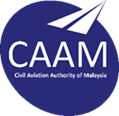 CIVIL AVIATION AUTHORITY OF MALAYSIACIVIL AVIATION AUTHORITY OF MALAYSIACIVIL AVIATION AUTHORITY OF MALAYSIACIVIL AVIATION AUTHORITY OF MALAYSIACIVIL AVIATION AUTHORITY OF MALAYSIACIVIL AVIATION AUTHORITY OF MALAYSIACIVIL AVIATION AUTHORITY OF MALAYSIACIVIL AVIATION AUTHORITY OF MALAYSIACIVIL AVIATION AUTHORITY OF MALAYSIAAPPROVED MAINTENANCE ORGANISATION EXPOSITION COMPLIANCE CHECKLIST(Civil Aviation Regulation 2016)APPROVED MAINTENANCE ORGANISATION EXPOSITION COMPLIANCE CHECKLIST(Civil Aviation Regulation 2016)APPROVED MAINTENANCE ORGANISATION EXPOSITION COMPLIANCE CHECKLIST(Civil Aviation Regulation 2016)APPROVED MAINTENANCE ORGANISATION EXPOSITION COMPLIANCE CHECKLIST(Civil Aviation Regulation 2016)APPROVED MAINTENANCE ORGANISATION EXPOSITION COMPLIANCE CHECKLIST(Civil Aviation Regulation 2016)APPROVED MAINTENANCE ORGANISATION EXPOSITION COMPLIANCE CHECKLIST(Civil Aviation Regulation 2016)APPROVED MAINTENANCE ORGANISATION EXPOSITION COMPLIANCE CHECKLIST(Civil Aviation Regulation 2016)APPROVED MAINTENANCE ORGANISATION EXPOSITION COMPLIANCE CHECKLIST(Civil Aviation Regulation 2016)APPROVED MAINTENANCE ORGANISATION EXPOSITION COMPLIANCE CHECKLIST(Civil Aviation Regulation 2016)The purpose of the Maintenance Organisation Exposition (MOE) compliance checklist is to assist maintenance organisation to obtain CAAM Approved Maintenance Organisation (AMO) approval. The checklist includes suggested subject headings and all the relevant information as detailed in CAD 8601. The checklist should show compliance by referring in the “MOE reference / comment” where the information in the MOE is located and explanation if not applicable. This checklist when completed, should be submitted with the draft MOE.The purpose of the Maintenance Organisation Exposition (MOE) compliance checklist is to assist maintenance organisation to obtain CAAM Approved Maintenance Organisation (AMO) approval. The checklist includes suggested subject headings and all the relevant information as detailed in CAD 8601. The checklist should show compliance by referring in the “MOE reference / comment” where the information in the MOE is located and explanation if not applicable. This checklist when completed, should be submitted with the draft MOE.The purpose of the Maintenance Organisation Exposition (MOE) compliance checklist is to assist maintenance organisation to obtain CAAM Approved Maintenance Organisation (AMO) approval. The checklist includes suggested subject headings and all the relevant information as detailed in CAD 8601. The checklist should show compliance by referring in the “MOE reference / comment” where the information in the MOE is located and explanation if not applicable. This checklist when completed, should be submitted with the draft MOE.The purpose of the Maintenance Organisation Exposition (MOE) compliance checklist is to assist maintenance organisation to obtain CAAM Approved Maintenance Organisation (AMO) approval. The checklist includes suggested subject headings and all the relevant information as detailed in CAD 8601. The checklist should show compliance by referring in the “MOE reference / comment” where the information in the MOE is located and explanation if not applicable. This checklist when completed, should be submitted with the draft MOE.The purpose of the Maintenance Organisation Exposition (MOE) compliance checklist is to assist maintenance organisation to obtain CAAM Approved Maintenance Organisation (AMO) approval. The checklist includes suggested subject headings and all the relevant information as detailed in CAD 8601. The checklist should show compliance by referring in the “MOE reference / comment” where the information in the MOE is located and explanation if not applicable. This checklist when completed, should be submitted with the draft MOE.The purpose of the Maintenance Organisation Exposition (MOE) compliance checklist is to assist maintenance organisation to obtain CAAM Approved Maintenance Organisation (AMO) approval. The checklist includes suggested subject headings and all the relevant information as detailed in CAD 8601. The checklist should show compliance by referring in the “MOE reference / comment” where the information in the MOE is located and explanation if not applicable. This checklist when completed, should be submitted with the draft MOE.The purpose of the Maintenance Organisation Exposition (MOE) compliance checklist is to assist maintenance organisation to obtain CAAM Approved Maintenance Organisation (AMO) approval. The checklist includes suggested subject headings and all the relevant information as detailed in CAD 8601. The checklist should show compliance by referring in the “MOE reference / comment” where the information in the MOE is located and explanation if not applicable. This checklist when completed, should be submitted with the draft MOE.The purpose of the Maintenance Organisation Exposition (MOE) compliance checklist is to assist maintenance organisation to obtain CAAM Approved Maintenance Organisation (AMO) approval. The checklist includes suggested subject headings and all the relevant information as detailed in CAD 8601. The checklist should show compliance by referring in the “MOE reference / comment” where the information in the MOE is located and explanation if not applicable. This checklist when completed, should be submitted with the draft MOE.The purpose of the Maintenance Organisation Exposition (MOE) compliance checklist is to assist maintenance organisation to obtain CAAM Approved Maintenance Organisation (AMO) approval. The checklist includes suggested subject headings and all the relevant information as detailed in CAD 8601. The checklist should show compliance by referring in the “MOE reference / comment” where the information in the MOE is located and explanation if not applicable. This checklist when completed, should be submitted with the draft MOE.The purpose of the Maintenance Organisation Exposition (MOE) compliance checklist is to assist maintenance organisation to obtain CAAM Approved Maintenance Organisation (AMO) approval. The checklist includes suggested subject headings and all the relevant information as detailed in CAD 8601. The checklist should show compliance by referring in the “MOE reference / comment” where the information in the MOE is located and explanation if not applicable. This checklist when completed, should be submitted with the draft MOE.The purpose of the Maintenance Organisation Exposition (MOE) compliance checklist is to assist maintenance organisation to obtain CAAM Approved Maintenance Organisation (AMO) approval. The checklist includes suggested subject headings and all the relevant information as detailed in CAD 8601. The checklist should show compliance by referring in the “MOE reference / comment” where the information in the MOE is located and explanation if not applicable. This checklist when completed, should be submitted with the draft MOE.The purpose of the Maintenance Organisation Exposition (MOE) compliance checklist is to assist maintenance organisation to obtain CAAM Approved Maintenance Organisation (AMO) approval. The checklist includes suggested subject headings and all the relevant information as detailed in CAD 8601. The checklist should show compliance by referring in the “MOE reference / comment” where the information in the MOE is located and explanation if not applicable. This checklist when completed, should be submitted with the draft MOE.SECTION 1 – ORGANISATION SECTIONSECTION 1 – ORGANISATION SECTIONSECTION 1 – ORGANISATION SECTIONSECTION 1 – ORGANISATION SECTIONSECTION 1 – ORGANISATION SECTIONSECTION 1 – ORGANISATION SECTIONSECTION 1 – ORGANISATION SECTIONSECTION 1 – ORGANISATION SECTIONSECTION 1 – ORGANISATION SECTIONSECTION 1 – ORGANISATION SECTIONSECTION 1 – ORGANISATION SECTION1.11.1Organisation Nameand AddressOrganisation Nameand Address:1.21.2Organisation Approval/ ProvisionalApproval No.Organisation Approval/ ProvisionalApproval No.:1.3Exposition Reference(Issue, Revision & Date)Exposition Reference(Issue, Revision & Date)Exposition Reference(Issue, Revision & Date):1.4 Purpose of          Exposition:InitialVariationVariation1.5Contact Person(Position & Email)Contact Person(Position & Email)Contact Person(Position & Email):SECTION 2 – EXPOSITION COMPLIANCE CHECKLISTCAAM USECAAM USEContentContentContentContentContentReferenceOperator’s MOE reference / commentOperator’s MOE reference / commentOperator’s MOE reference / commentRemarks(CAAM USE)Remarks(CAAM USE)Remarks(CAAM USE)Cover pageCover pageCover pageCover pageCover pageMaintenance Organisation ExpositionMaintenance Organisation ExpositionMaintenance Organisation ExpositionMaintenance Organisation ExpositionMaintenance Organisation ExpositionUnique identification number given to the MOE (e.g. AMONAME-CAAM-DOC1)Unique identification number given to the MOE (e.g. AMONAME-CAAM-DOC1)Unique identification number given to the MOE (e.g. AMONAME-CAAM-DOC1)Unique identification number given to the MOE (e.g. AMONAME-CAAM-DOC1)Unique identification number given to the MOE (e.g. AMONAME-CAAM-DOC1)The official name of the organisation as defined on AMO application FormThe official name of the organisation as defined on AMO application FormThe official name of the organisation as defined on AMO application FormThe official name of the organisation as defined on AMO application FormThe official name of the organisation as defined on AMO application FormThe address, telephone of the Principal Place of Business of the OrganisationThe address, telephone of the Principal Place of Business of the OrganisationThe address, telephone of the Principal Place of Business of the OrganisationThe address, telephone of the Principal Place of Business of the OrganisationThe address, telephone of the Principal Place of Business of the OrganisationThe approval reference of the AMOThe approval reference of the AMOThe approval reference of the AMOThe approval reference of the AMOThe approval reference of the AMOThe copy number from the distribution listThe copy number from the distribution listThe copy number from the distribution listThe copy number from the distribution listThe copy number from the distribution listPart 0 – IntroductionPart 0 – IntroductionPart 0 – IntroductionPart 0 – IntroductionPart 0 – IntroductionForewordForewordForewordForewordForewordTable of contentTable of contentTable of contentTable of contentTable of contentList of effective page	Internal review organisation approval  	Review by (name & position) 	Date and signatureList of effective page	Internal review organisation approval  	Review by (name & position) 	Date and signatureList of effective page	Internal review organisation approval  	Review by (name & position) 	Date and signatureList of effective page	Internal review organisation approval  	Review by (name & position) 	Date and signatureList of effective page	Internal review organisation approval  	Review by (name & position) 	Date and signatureList of issues / amendments or record of revision 	Issue number 	Issue date  	Revision number 	Revision date 	Revision type 	Reason for changeList of issues / amendments or record of revision 	Issue number 	Issue date  	Revision number 	Revision date 	Revision type 	Reason for changeList of issues / amendments or record of revision 	Issue number 	Issue date  	Revision number 	Revision date 	Revision type 	Reason for changeList of issues / amendments or record of revision 	Issue number 	Issue date  	Revision number 	Revision date 	Revision type 	Reason for changeList of issues / amendments or record of revision 	Issue number 	Issue date  	Revision number 	Revision date 	Revision type 	Reason for changeDistribution list 	MOE copy number 	Location of copies 	Holders of the copiesDistribution list 	MOE copy number 	Location of copies 	Holders of the copiesDistribution list 	MOE copy number 	Location of copies 	Holders of the copiesDistribution list 	MOE copy number 	Location of copies 	Holders of the copiesDistribution list 	MOE copy number 	Location of copies 	Holders of the copiesDefinitions and AbbreviationsDefinitions and AbbreviationsDefinitions and AbbreviationsDefinitions and AbbreviationsDefinitions and AbbreviationsPart 1 – ManagementPart 1 – ManagementPart 1 – ManagementPart 1 – ManagementPart 1 – ManagementCorporate Commitment by the Accountable Manager (AM) 	define the organisation and procedures upon 	which CAAM approval is based as required 	by CAD 8601 	These procedures approved by the 	undersigned and must be complied with at all 	time and when work/orders are being 	progressed under the terms of approval. 	do not override the necessity of complying 	with any new or amended regulation 	published by CAAM from time to time  	Commitment signed by AM and dated 	If the Accountable Manager is not the highest 	level responsible of the organisation, the on 	behalf of the organisation must then 	countersign the statement.Corporate Commitment by the Accountable Manager (AM) 	define the organisation and procedures upon 	which CAAM approval is based as required 	by CAD 8601 	These procedures approved by the 	undersigned and must be complied with at all 	time and when work/orders are being 	progressed under the terms of approval. 	do not override the necessity of complying 	with any new or amended regulation 	published by CAAM from time to time  	Commitment signed by AM and dated 	If the Accountable Manager is not the highest 	level responsible of the organisation, the on 	behalf of the organisation must then 	countersign the statement.Corporate Commitment by the Accountable Manager (AM) 	define the organisation and procedures upon 	which CAAM approval is based as required 	by CAD 8601 	These procedures approved by the 	undersigned and must be complied with at all 	time and when work/orders are being 	progressed under the terms of approval. 	do not override the necessity of complying 	with any new or amended regulation 	published by CAAM from time to time  	Commitment signed by AM and dated 	If the Accountable Manager is not the highest 	level responsible of the organisation, the on 	behalf of the organisation must then 	countersign the statement.Corporate Commitment by the Accountable Manager (AM) 	define the organisation and procedures upon 	which CAAM approval is based as required 	by CAD 8601 	These procedures approved by the 	undersigned and must be complied with at all 	time and when work/orders are being 	progressed under the terms of approval. 	do not override the necessity of complying 	with any new or amended regulation 	published by CAAM from time to time  	Commitment signed by AM and dated 	If the Accountable Manager is not the highest 	level responsible of the organisation, the on 	behalf of the organisation must then 	countersign the statement.Corporate Commitment by the Accountable Manager (AM) 	define the organisation and procedures upon 	which CAAM approval is based as required 	by CAD 8601 	These procedures approved by the 	undersigned and must be complied with at all 	time and when work/orders are being 	progressed under the terms of approval. 	do not override the necessity of complying 	with any new or amended regulation 	published by CAAM from time to time  	Commitment signed by AM and dated 	If the Accountable Manager is not the highest 	level responsible of the organisation, the on 	behalf of the organisation must then 	countersign the statement.CAD 8601 para 5.13 (a) (1)1.2 Quality and Safety PolicyThe Quality and Safety Policy should, as a minimum, include a statement committing the organisation to: 	Apply human factors principles. 	Encourage personnel to report maintenance 	related errors/incidents to meet CAD 8601 	requirements. 	Recognise safety as a prime consideration in 	all activities at all times for all the staff within 	the organisation. 	Recognise that compliance with procedures, 	quality standards and regulations is the duty 	of all personnel. 	Recognise the need for all personnel to 	cooperate with the quality auditors. 	Ensure that safety standards are not reduced 	by commercial imperatives. 	Ensure good use of resources and pay 	particular attention to carry out correct 	maintenance at the first attempt. 	Train all organisation staff to be aware of 	human factors and set a continuous training 	programme in this field.1.2 Quality and Safety PolicyThe Quality and Safety Policy should, as a minimum, include a statement committing the organisation to: 	Apply human factors principles. 	Encourage personnel to report maintenance 	related errors/incidents to meet CAD 8601 	requirements. 	Recognise safety as a prime consideration in 	all activities at all times for all the staff within 	the organisation. 	Recognise that compliance with procedures, 	quality standards and regulations is the duty 	of all personnel. 	Recognise the need for all personnel to 	cooperate with the quality auditors. 	Ensure that safety standards are not reduced 	by commercial imperatives. 	Ensure good use of resources and pay 	particular attention to carry out correct 	maintenance at the first attempt. 	Train all organisation staff to be aware of 	human factors and set a continuous training 	programme in this field.1.2 Quality and Safety PolicyThe Quality and Safety Policy should, as a minimum, include a statement committing the organisation to: 	Apply human factors principles. 	Encourage personnel to report maintenance 	related errors/incidents to meet CAD 8601 	requirements. 	Recognise safety as a prime consideration in 	all activities at all times for all the staff within 	the organisation. 	Recognise that compliance with procedures, 	quality standards and regulations is the duty 	of all personnel. 	Recognise the need for all personnel to 	cooperate with the quality auditors. 	Ensure that safety standards are not reduced 	by commercial imperatives. 	Ensure good use of resources and pay 	particular attention to carry out correct 	maintenance at the first attempt. 	Train all organisation staff to be aware of 	human factors and set a continuous training 	programme in this field.1.2 Quality and Safety PolicyThe Quality and Safety Policy should, as a minimum, include a statement committing the organisation to: 	Apply human factors principles. 	Encourage personnel to report maintenance 	related errors/incidents to meet CAD 8601 	requirements. 	Recognise safety as a prime consideration in 	all activities at all times for all the staff within 	the organisation. 	Recognise that compliance with procedures, 	quality standards and regulations is the duty 	of all personnel. 	Recognise the need for all personnel to 	cooperate with the quality auditors. 	Ensure that safety standards are not reduced 	by commercial imperatives. 	Ensure good use of resources and pay 	particular attention to carry out correct 	maintenance at the first attempt. 	Train all organisation staff to be aware of 	human factors and set a continuous training 	programme in this field.1.2 Quality and Safety PolicyThe Quality and Safety Policy should, as a minimum, include a statement committing the organisation to: 	Apply human factors principles. 	Encourage personnel to report maintenance 	related errors/incidents to meet CAD 8601 	requirements. 	Recognise safety as a prime consideration in 	all activities at all times for all the staff within 	the organisation. 	Recognise that compliance with procedures, 	quality standards and regulations is the duty 	of all personnel. 	Recognise the need for all personnel to 	cooperate with the quality auditors. 	Ensure that safety standards are not reduced 	by commercial imperatives. 	Ensure good use of resources and pay 	particular attention to carry out correct 	maintenance at the first attempt. 	Train all organisation staff to be aware of 	human factors and set a continuous training 	programme in this field.CAD 8601 para 5.13 (a) (2)1.3 Management Personnel 	1.3.1 Accountable Manager; 	1.3.2 Nominated Persons;  	1.3.3 Deputy Nominated Personnel;  	1.3.4 Managers (if applicable);  	1.3.5 Responsible NDT Level 3 (if applicable)This chapter shall identify the maintenance management personnel of the organisation by listing, as minimum, the title and names of the Accountable manager plus all the nominated persons. The MOE chapter 1.3 needs to be at any time consistent with the MOE chapters 1.4 and 1.5 and shall represent the up-to-date description of the maintenance management structure of the organisation.1.3 Management Personnel 	1.3.1 Accountable Manager; 	1.3.2 Nominated Persons;  	1.3.3 Deputy Nominated Personnel;  	1.3.4 Managers (if applicable);  	1.3.5 Responsible NDT Level 3 (if applicable)This chapter shall identify the maintenance management personnel of the organisation by listing, as minimum, the title and names of the Accountable manager plus all the nominated persons. The MOE chapter 1.3 needs to be at any time consistent with the MOE chapters 1.4 and 1.5 and shall represent the up-to-date description of the maintenance management structure of the organisation.1.3 Management Personnel 	1.3.1 Accountable Manager; 	1.3.2 Nominated Persons;  	1.3.3 Deputy Nominated Personnel;  	1.3.4 Managers (if applicable);  	1.3.5 Responsible NDT Level 3 (if applicable)This chapter shall identify the maintenance management personnel of the organisation by listing, as minimum, the title and names of the Accountable manager plus all the nominated persons. The MOE chapter 1.3 needs to be at any time consistent with the MOE chapters 1.4 and 1.5 and shall represent the up-to-date description of the maintenance management structure of the organisation.1.3 Management Personnel 	1.3.1 Accountable Manager; 	1.3.2 Nominated Persons;  	1.3.3 Deputy Nominated Personnel;  	1.3.4 Managers (if applicable);  	1.3.5 Responsible NDT Level 3 (if applicable)This chapter shall identify the maintenance management personnel of the organisation by listing, as minimum, the title and names of the Accountable manager plus all the nominated persons. The MOE chapter 1.3 needs to be at any time consistent with the MOE chapters 1.4 and 1.5 and shall represent the up-to-date description of the maintenance management structure of the organisation.1.3 Management Personnel 	1.3.1 Accountable Manager; 	1.3.2 Nominated Persons;  	1.3.3 Deputy Nominated Personnel;  	1.3.4 Managers (if applicable);  	1.3.5 Responsible NDT Level 3 (if applicable)This chapter shall identify the maintenance management personnel of the organisation by listing, as minimum, the title and names of the Accountable manager plus all the nominated persons. The MOE chapter 1.3 needs to be at any time consistent with the MOE chapters 1.4 and 1.5 and shall represent the up-to-date description of the maintenance management structure of the organisation.CAD 8601 para 5.13 (a) (3),CAD 8601 para 5.2 (a),CAD 8601 para 5.2 (b)(1),CAD 8601 para 5.2 (b)(2),CAD 8601 para 5.2 (b)(4),CAD 8601 para 5.2 (f)1.4 Duties and Responsibilities of Management Personnel 	The Accountable Manager shall be the 	person having the corporate authority for 	ensuring that all maintenance required by the 	customer can be financed and carried out to 	the standard required by CAAM CAD 8601; 	The nominated personnel shall be the group 	of person who is/are responsible for ensuring 	that the maintenance organisation complies 	with CAD 8601. In any case these personnel 	shall directly report to the accountable 	manager. This (ese) manager(s) may delegate 	CAD 8601 functions to other manager(s) 	working directly under their respective 	responsibility; 	The deputy nominated personnel shall be 	the group of person who are nominated to 	deputise any particular nominated personnel 	in case of lengthy absence of the said person 	Other Manager(s) depending either on the 	size of the maintenance organisation or on the 	decision of the Accountable Manager, the 	maintenance organisation may appoint 	additional managers for any CAD 8601 	function(s). This (ese) manager(s) shall report 	ultimately to the nominated personnel 	identified to be responsible for the related 	CAD 8601 function(s) and therefore by 	definition are not to be considered themselves 	as nominated personnel. As a consequence a 	manager can be only assigned duties (not 	responsibilities) of the nominated personnel to 	whom he/she reports 	The responsible NDT level III shall be the 	person designated by the maintenance 	organisation to ensure that personnel who 	carry out and/or control a continued 	airworthiness non-destructive test of aircraft 	structures and/or components are 	appropriately qualified for the particular non-	destructive test in accordance with the CAD 	8704.The duties and responsibilities of all management personnel identified in the MOE chapter 1.3 must be detailed in this chapter. It shall be ensured that all CAD 8601 functions are addressed, as applicable to the organisation. Any part CAD 8601 function, which is applicable to the organisation (e.g. To perform the independent audit, to issue the AMO c/s individual authorisation, to have available appropriate facilities, tools and equipment, to issue a maintenance release, etc.) shall be under the responsibility of a nominated person as listed in MOE chapter 1.3 who shall ensure compliance of that function with the relevant CAD 8601 requirements. The responsibilities of a nominated person cannot be delegated to other manager(s), unless such manager(s) is/are identified as “deputy nominated person” for the related function (e.g. Deputy maintenance manager). The duties of any nominated person may be delegated to other manager(s) who are reporting to him/her. The MOE chapter 1.4 needs to be at any time consistent with the MOE chapters 1.3 and 1.5 and shall represent the upto-date description of the maintenance management structure of the organisation.1.4 Duties and Responsibilities of Management Personnel 	The Accountable Manager shall be the 	person having the corporate authority for 	ensuring that all maintenance required by the 	customer can be financed and carried out to 	the standard required by CAAM CAD 8601; 	The nominated personnel shall be the group 	of person who is/are responsible for ensuring 	that the maintenance organisation complies 	with CAD 8601. In any case these personnel 	shall directly report to the accountable 	manager. This (ese) manager(s) may delegate 	CAD 8601 functions to other manager(s) 	working directly under their respective 	responsibility; 	The deputy nominated personnel shall be 	the group of person who are nominated to 	deputise any particular nominated personnel 	in case of lengthy absence of the said person 	Other Manager(s) depending either on the 	size of the maintenance organisation or on the 	decision of the Accountable Manager, the 	maintenance organisation may appoint 	additional managers for any CAD 8601 	function(s). This (ese) manager(s) shall report 	ultimately to the nominated personnel 	identified to be responsible for the related 	CAD 8601 function(s) and therefore by 	definition are not to be considered themselves 	as nominated personnel. As a consequence a 	manager can be only assigned duties (not 	responsibilities) of the nominated personnel to 	whom he/she reports 	The responsible NDT level III shall be the 	person designated by the maintenance 	organisation to ensure that personnel who 	carry out and/or control a continued 	airworthiness non-destructive test of aircraft 	structures and/or components are 	appropriately qualified for the particular non-	destructive test in accordance with the CAD 	8704.The duties and responsibilities of all management personnel identified in the MOE chapter 1.3 must be detailed in this chapter. It shall be ensured that all CAD 8601 functions are addressed, as applicable to the organisation. Any part CAD 8601 function, which is applicable to the organisation (e.g. To perform the independent audit, to issue the AMO c/s individual authorisation, to have available appropriate facilities, tools and equipment, to issue a maintenance release, etc.) shall be under the responsibility of a nominated person as listed in MOE chapter 1.3 who shall ensure compliance of that function with the relevant CAD 8601 requirements. The responsibilities of a nominated person cannot be delegated to other manager(s), unless such manager(s) is/are identified as “deputy nominated person” for the related function (e.g. Deputy maintenance manager). The duties of any nominated person may be delegated to other manager(s) who are reporting to him/her. The MOE chapter 1.4 needs to be at any time consistent with the MOE chapters 1.3 and 1.5 and shall represent the upto-date description of the maintenance management structure of the organisation.1.4 Duties and Responsibilities of Management Personnel 	The Accountable Manager shall be the 	person having the corporate authority for 	ensuring that all maintenance required by the 	customer can be financed and carried out to 	the standard required by CAAM CAD 8601; 	The nominated personnel shall be the group 	of person who is/are responsible for ensuring 	that the maintenance organisation complies 	with CAD 8601. In any case these personnel 	shall directly report to the accountable 	manager. This (ese) manager(s) may delegate 	CAD 8601 functions to other manager(s) 	working directly under their respective 	responsibility; 	The deputy nominated personnel shall be 	the group of person who are nominated to 	deputise any particular nominated personnel 	in case of lengthy absence of the said person 	Other Manager(s) depending either on the 	size of the maintenance organisation or on the 	decision of the Accountable Manager, the 	maintenance organisation may appoint 	additional managers for any CAD 8601 	function(s). This (ese) manager(s) shall report 	ultimately to the nominated personnel 	identified to be responsible for the related 	CAD 8601 function(s) and therefore by 	definition are not to be considered themselves 	as nominated personnel. As a consequence a 	manager can be only assigned duties (not 	responsibilities) of the nominated personnel to 	whom he/she reports 	The responsible NDT level III shall be the 	person designated by the maintenance 	organisation to ensure that personnel who 	carry out and/or control a continued 	airworthiness non-destructive test of aircraft 	structures and/or components are 	appropriately qualified for the particular non-	destructive test in accordance with the CAD 	8704.The duties and responsibilities of all management personnel identified in the MOE chapter 1.3 must be detailed in this chapter. It shall be ensured that all CAD 8601 functions are addressed, as applicable to the organisation. Any part CAD 8601 function, which is applicable to the organisation (e.g. To perform the independent audit, to issue the AMO c/s individual authorisation, to have available appropriate facilities, tools and equipment, to issue a maintenance release, etc.) shall be under the responsibility of a nominated person as listed in MOE chapter 1.3 who shall ensure compliance of that function with the relevant CAD 8601 requirements. The responsibilities of a nominated person cannot be delegated to other manager(s), unless such manager(s) is/are identified as “deputy nominated person” for the related function (e.g. Deputy maintenance manager). The duties of any nominated person may be delegated to other manager(s) who are reporting to him/her. The MOE chapter 1.4 needs to be at any time consistent with the MOE chapters 1.3 and 1.5 and shall represent the upto-date description of the maintenance management structure of the organisation.1.4 Duties and Responsibilities of Management Personnel 	The Accountable Manager shall be the 	person having the corporate authority for 	ensuring that all maintenance required by the 	customer can be financed and carried out to 	the standard required by CAAM CAD 8601; 	The nominated personnel shall be the group 	of person who is/are responsible for ensuring 	that the maintenance organisation complies 	with CAD 8601. In any case these personnel 	shall directly report to the accountable 	manager. This (ese) manager(s) may delegate 	CAD 8601 functions to other manager(s) 	working directly under their respective 	responsibility; 	The deputy nominated personnel shall be 	the group of person who are nominated to 	deputise any particular nominated personnel 	in case of lengthy absence of the said person 	Other Manager(s) depending either on the 	size of the maintenance organisation or on the 	decision of the Accountable Manager, the 	maintenance organisation may appoint 	additional managers for any CAD 8601 	function(s). This (ese) manager(s) shall report 	ultimately to the nominated personnel 	identified to be responsible for the related 	CAD 8601 function(s) and therefore by 	definition are not to be considered themselves 	as nominated personnel. As a consequence a 	manager can be only assigned duties (not 	responsibilities) of the nominated personnel to 	whom he/she reports 	The responsible NDT level III shall be the 	person designated by the maintenance 	organisation to ensure that personnel who 	carry out and/or control a continued 	airworthiness non-destructive test of aircraft 	structures and/or components are 	appropriately qualified for the particular non-	destructive test in accordance with the CAD 	8704.The duties and responsibilities of all management personnel identified in the MOE chapter 1.3 must be detailed in this chapter. It shall be ensured that all CAD 8601 functions are addressed, as applicable to the organisation. Any part CAD 8601 function, which is applicable to the organisation (e.g. To perform the independent audit, to issue the AMO c/s individual authorisation, to have available appropriate facilities, tools and equipment, to issue a maintenance release, etc.) shall be under the responsibility of a nominated person as listed in MOE chapter 1.3 who shall ensure compliance of that function with the relevant CAD 8601 requirements. The responsibilities of a nominated person cannot be delegated to other manager(s), unless such manager(s) is/are identified as “deputy nominated person” for the related function (e.g. Deputy maintenance manager). The duties of any nominated person may be delegated to other manager(s) who are reporting to him/her. The MOE chapter 1.4 needs to be at any time consistent with the MOE chapters 1.3 and 1.5 and shall represent the upto-date description of the maintenance management structure of the organisation.1.4 Duties and Responsibilities of Management Personnel 	The Accountable Manager shall be the 	person having the corporate authority for 	ensuring that all maintenance required by the 	customer can be financed and carried out to 	the standard required by CAAM CAD 8601; 	The nominated personnel shall be the group 	of person who is/are responsible for ensuring 	that the maintenance organisation complies 	with CAD 8601. In any case these personnel 	shall directly report to the accountable 	manager. This (ese) manager(s) may delegate 	CAD 8601 functions to other manager(s) 	working directly under their respective 	responsibility; 	The deputy nominated personnel shall be 	the group of person who are nominated to 	deputise any particular nominated personnel 	in case of lengthy absence of the said person 	Other Manager(s) depending either on the 	size of the maintenance organisation or on the 	decision of the Accountable Manager, the 	maintenance organisation may appoint 	additional managers for any CAD 8601 	function(s). This (ese) manager(s) shall report 	ultimately to the nominated personnel 	identified to be responsible for the related 	CAD 8601 function(s) and therefore by 	definition are not to be considered themselves 	as nominated personnel. As a consequence a 	manager can be only assigned duties (not 	responsibilities) of the nominated personnel to 	whom he/she reports 	The responsible NDT level III shall be the 	person designated by the maintenance 	organisation to ensure that personnel who 	carry out and/or control a continued 	airworthiness non-destructive test of aircraft 	structures and/or components are 	appropriately qualified for the particular non-	destructive test in accordance with the CAD 	8704.The duties and responsibilities of all management personnel identified in the MOE chapter 1.3 must be detailed in this chapter. It shall be ensured that all CAD 8601 functions are addressed, as applicable to the organisation. Any part CAD 8601 function, which is applicable to the organisation (e.g. To perform the independent audit, to issue the AMO c/s individual authorisation, to have available appropriate facilities, tools and equipment, to issue a maintenance release, etc.) shall be under the responsibility of a nominated person as listed in MOE chapter 1.3 who shall ensure compliance of that function with the relevant CAD 8601 requirements. The responsibilities of a nominated person cannot be delegated to other manager(s), unless such manager(s) is/are identified as “deputy nominated person” for the related function (e.g. Deputy maintenance manager). The duties of any nominated person may be delegated to other manager(s) who are reporting to him/her. The MOE chapter 1.4 needs to be at any time consistent with the MOE chapters 1.3 and 1.5 and shall represent the upto-date description of the maintenance management structure of the organisation.CAD 8601 para 5.13 (a) (4),CAD 8601 para 5.2 (a)(1),CAD 8601 para 5.2 (a)(2),CAD 8601 para 5.2 (b)(1),CAD 8601 para 5.2 (d),CAD 8601 para 5.12 (c)(1),CAD 8601 para 5.12 (c)(2),CAD 8601 para 5.12 (c)(2),CAD 8601 para 5.13 (a),CAD 8601 para 5.3 (f),CAD 8601 para 7.2 (e),Accountable Manager. 	The Accountable Manager is responsible for 	ensuring that maintenance carried out by the 	approved organisation meets the standards 	required by CAAM; 	He/she is responsible for establishing and 	promoting the safety and quality policy;  	He/she is responsible for nominating the 	management staff;  	He/she is responsible for ensuring that the 	necessary finance, manpower resources and 	facilities are available to enable the company 	to perform the maintenance to which it is 	committed for contracted operators and any 	additional work which may be undertaken;  	He/she is responsible for the supervision of 	the progress of the corrective actions/review 	of the overall results in terms of quality;  	He/she is responsible for ensuring the 	competence of all personnel including 	management personnel has been assessed;  	He/she is responsible for ensuring that any 	charges are paid, as prescribed by CAAM 	i.a.w the  Civil Aviation (Fees And Charges) 	Regulations 2016.  	He/she is responsible to return the approval to 	the CAAM in case of surrender or revocationNote: Any additional duties and responsibilities may be added provided that they do not conflict with those of the other management personnel. Depending on the structure of the organisation some duties may be distributed differently. In case the accountable manager is not the chief executive officer, the competent authority needs to be assured that he/she has direct access to the chief executive officer and has sufficiency of “maintenance funding” allocation.Accountable Manager. 	The Accountable Manager is responsible for 	ensuring that maintenance carried out by the 	approved organisation meets the standards 	required by CAAM; 	He/she is responsible for establishing and 	promoting the safety and quality policy;  	He/she is responsible for nominating the 	management staff;  	He/she is responsible for ensuring that the 	necessary finance, manpower resources and 	facilities are available to enable the company 	to perform the maintenance to which it is 	committed for contracted operators and any 	additional work which may be undertaken;  	He/she is responsible for the supervision of 	the progress of the corrective actions/review 	of the overall results in terms of quality;  	He/she is responsible for ensuring the 	competence of all personnel including 	management personnel has been assessed;  	He/she is responsible for ensuring that any 	charges are paid, as prescribed by CAAM 	i.a.w the  Civil Aviation (Fees And Charges) 	Regulations 2016.  	He/she is responsible to return the approval to 	the CAAM in case of surrender or revocationNote: Any additional duties and responsibilities may be added provided that they do not conflict with those of the other management personnel. Depending on the structure of the organisation some duties may be distributed differently. In case the accountable manager is not the chief executive officer, the competent authority needs to be assured that he/she has direct access to the chief executive officer and has sufficiency of “maintenance funding” allocation.Accountable Manager. 	The Accountable Manager is responsible for 	ensuring that maintenance carried out by the 	approved organisation meets the standards 	required by CAAM; 	He/she is responsible for establishing and 	promoting the safety and quality policy;  	He/she is responsible for nominating the 	management staff;  	He/she is responsible for ensuring that the 	necessary finance, manpower resources and 	facilities are available to enable the company 	to perform the maintenance to which it is 	committed for contracted operators and any 	additional work which may be undertaken;  	He/she is responsible for the supervision of 	the progress of the corrective actions/review 	of the overall results in terms of quality;  	He/she is responsible for ensuring the 	competence of all personnel including 	management personnel has been assessed;  	He/she is responsible for ensuring that any 	charges are paid, as prescribed by CAAM 	i.a.w the  Civil Aviation (Fees And Charges) 	Regulations 2016.  	He/she is responsible to return the approval to 	the CAAM in case of surrender or revocationNote: Any additional duties and responsibilities may be added provided that they do not conflict with those of the other management personnel. Depending on the structure of the organisation some duties may be distributed differently. In case the accountable manager is not the chief executive officer, the competent authority needs to be assured that he/she has direct access to the chief executive officer and has sufficiency of “maintenance funding” allocation.Accountable Manager. 	The Accountable Manager is responsible for 	ensuring that maintenance carried out by the 	approved organisation meets the standards 	required by CAAM; 	He/she is responsible for establishing and 	promoting the safety and quality policy;  	He/she is responsible for nominating the 	management staff;  	He/she is responsible for ensuring that the 	necessary finance, manpower resources and 	facilities are available to enable the company 	to perform the maintenance to which it is 	committed for contracted operators and any 	additional work which may be undertaken;  	He/she is responsible for the supervision of 	the progress of the corrective actions/review 	of the overall results in terms of quality;  	He/she is responsible for ensuring the 	competence of all personnel including 	management personnel has been assessed;  	He/she is responsible for ensuring that any 	charges are paid, as prescribed by CAAM 	i.a.w the  Civil Aviation (Fees And Charges) 	Regulations 2016.  	He/she is responsible to return the approval to 	the CAAM in case of surrender or revocationNote: Any additional duties and responsibilities may be added provided that they do not conflict with those of the other management personnel. Depending on the structure of the organisation some duties may be distributed differently. In case the accountable manager is not the chief executive officer, the competent authority needs to be assured that he/she has direct access to the chief executive officer and has sufficiency of “maintenance funding” allocation.Accountable Manager. 	The Accountable Manager is responsible for 	ensuring that maintenance carried out by the 	approved organisation meets the standards 	required by CAAM; 	He/she is responsible for establishing and 	promoting the safety and quality policy;  	He/she is responsible for nominating the 	management staff;  	He/she is responsible for ensuring that the 	necessary finance, manpower resources and 	facilities are available to enable the company 	to perform the maintenance to which it is 	committed for contracted operators and any 	additional work which may be undertaken;  	He/she is responsible for the supervision of 	the progress of the corrective actions/review 	of the overall results in terms of quality;  	He/she is responsible for ensuring the 	competence of all personnel including 	management personnel has been assessed;  	He/she is responsible for ensuring that any 	charges are paid, as prescribed by CAAM 	i.a.w the  Civil Aviation (Fees And Charges) 	Regulations 2016.  	He/she is responsible to return the approval to 	the CAAM in case of surrender or revocationNote: Any additional duties and responsibilities may be added provided that they do not conflict with those of the other management personnel. Depending on the structure of the organisation some duties may be distributed differently. In case the accountable manager is not the chief executive officer, the competent authority needs to be assured that he/she has direct access to the chief executive officer and has sufficiency of “maintenance funding” allocation.1.4.2 Quality Manager Duties and Responsibilities. The Quality Manager is responsible for establishing an independent quality assurance system to monitor compliance of the CAD 8601 requirements;  	He/she shall have direct access to the 	Accountable Manager on matters concerning 	the quality system;  	Defines the human factors principles to be 	implemented within the organisation;  	He/she is responsible for implementing a 	quality audit programme in which compliance 	with all maintenance procedures is reviewed 	at regular intervals in relation to each type of 	aircraft (or component) maintained (including 	the management and completion of audits and 	production of audit reports). 	He/she should ensure that any observed non-	compliances or poor standards are brought to 	the attention of the person concerned via 	his/her manager;  	He/she is responsible for follow up and 	closure of any non-conformance; The Quality 	Manager should establish regular meetings 	with the Accountable Manager to appraise the 	effectiveness of the quality system. This will 	include details of any reported discrepancy 	not being adequately addressed by the 	relevant person or in respect of any 	disagreement concerning the nature of a 	discrepancy;  	He/she is responsible for monitoring the 	amendment of the organisation’s procedures 	and standard practices (MOE, including the 	associated procedure(s)) and their compliance 	with the current revision CAD 8601 plus any 	other applicable regulatory requirement and 	guidance material issued by CAAM; 	He/she is responsible for submission of the 	MOE and any associated amendments, to the 	competent authority for approval (which 	includes completion of and submission of 	CAAM Form 4 or equivalent);  	He/she is responsible for assessing providers 	of materials, standard parts, components and 	contracted organisations for satisfactory 	product quality in relation to the needs of the 	organisation;  	He/she is responsible for assessing 	subcontractors working under the quality 	system and maintaining the expertise 	necessary to be able to do so, to the 	satisfaction of CAAM.  	He/she is responsible for issue 	/renewal/cancellation of AMO C/S individual 	authorisation;  	He/she is responsible for co-ordinating action 	on airworthiness occurrences and for initiating 	any necessary further investigation and 	follow-up activity;  	He/she is responsible for establishing 	feedback from maintenance incidents/issues 	and feeding these back into the continuation 	training programme;  	He/she is responsible for acceptance on 	temporary or occasional cases base 	maintenance tasks (AD’s, SB’s) to be 	performed by a line maintenance organisation.  	He/she is responsible for the notification to 	the competent authority, as applicable 	according to the procedures established in the 	MOE, of maintenance activities conducted 	outside the approved locations1.4.2 Quality Manager Duties and Responsibilities. The Quality Manager is responsible for establishing an independent quality assurance system to monitor compliance of the CAD 8601 requirements;  	He/she shall have direct access to the 	Accountable Manager on matters concerning 	the quality system;  	Defines the human factors principles to be 	implemented within the organisation;  	He/she is responsible for implementing a 	quality audit programme in which compliance 	with all maintenance procedures is reviewed 	at regular intervals in relation to each type of 	aircraft (or component) maintained (including 	the management and completion of audits and 	production of audit reports). 	He/she should ensure that any observed non-	compliances or poor standards are brought to 	the attention of the person concerned via 	his/her manager;  	He/she is responsible for follow up and 	closure of any non-conformance; The Quality 	Manager should establish regular meetings 	with the Accountable Manager to appraise the 	effectiveness of the quality system. This will 	include details of any reported discrepancy 	not being adequately addressed by the 	relevant person or in respect of any 	disagreement concerning the nature of a 	discrepancy;  	He/she is responsible for monitoring the 	amendment of the organisation’s procedures 	and standard practices (MOE, including the 	associated procedure(s)) and their compliance 	with the current revision CAD 8601 plus any 	other applicable regulatory requirement and 	guidance material issued by CAAM; 	He/she is responsible for submission of the 	MOE and any associated amendments, to the 	competent authority for approval (which 	includes completion of and submission of 	CAAM Form 4 or equivalent);  	He/she is responsible for assessing providers 	of materials, standard parts, components and 	contracted organisations for satisfactory 	product quality in relation to the needs of the 	organisation;  	He/she is responsible for assessing 	subcontractors working under the quality 	system and maintaining the expertise 	necessary to be able to do so, to the 	satisfaction of CAAM.  	He/she is responsible for issue 	/renewal/cancellation of AMO C/S individual 	authorisation;  	He/she is responsible for co-ordinating action 	on airworthiness occurrences and for initiating 	any necessary further investigation and 	follow-up activity;  	He/she is responsible for establishing 	feedback from maintenance incidents/issues 	and feeding these back into the continuation 	training programme;  	He/she is responsible for acceptance on 	temporary or occasional cases base 	maintenance tasks (AD’s, SB’s) to be 	performed by a line maintenance organisation.  	He/she is responsible for the notification to 	the competent authority, as applicable 	according to the procedures established in the 	MOE, of maintenance activities conducted 	outside the approved locations1.4.2 Quality Manager Duties and Responsibilities. The Quality Manager is responsible for establishing an independent quality assurance system to monitor compliance of the CAD 8601 requirements;  	He/she shall have direct access to the 	Accountable Manager on matters concerning 	the quality system;  	Defines the human factors principles to be 	implemented within the organisation;  	He/she is responsible for implementing a 	quality audit programme in which compliance 	with all maintenance procedures is reviewed 	at regular intervals in relation to each type of 	aircraft (or component) maintained (including 	the management and completion of audits and 	production of audit reports). 	He/she should ensure that any observed non-	compliances or poor standards are brought to 	the attention of the person concerned via 	his/her manager;  	He/she is responsible for follow up and 	closure of any non-conformance; The Quality 	Manager should establish regular meetings 	with the Accountable Manager to appraise the 	effectiveness of the quality system. This will 	include details of any reported discrepancy 	not being adequately addressed by the 	relevant person or in respect of any 	disagreement concerning the nature of a 	discrepancy;  	He/she is responsible for monitoring the 	amendment of the organisation’s procedures 	and standard practices (MOE, including the 	associated procedure(s)) and their compliance 	with the current revision CAD 8601 plus any 	other applicable regulatory requirement and 	guidance material issued by CAAM; 	He/she is responsible for submission of the 	MOE and any associated amendments, to the 	competent authority for approval (which 	includes completion of and submission of 	CAAM Form 4 or equivalent);  	He/she is responsible for assessing providers 	of materials, standard parts, components and 	contracted organisations for satisfactory 	product quality in relation to the needs of the 	organisation;  	He/she is responsible for assessing 	subcontractors working under the quality 	system and maintaining the expertise 	necessary to be able to do so, to the 	satisfaction of CAAM.  	He/she is responsible for issue 	/renewal/cancellation of AMO C/S individual 	authorisation;  	He/she is responsible for co-ordinating action 	on airworthiness occurrences and for initiating 	any necessary further investigation and 	follow-up activity;  	He/she is responsible for establishing 	feedback from maintenance incidents/issues 	and feeding these back into the continuation 	training programme;  	He/she is responsible for acceptance on 	temporary or occasional cases base 	maintenance tasks (AD’s, SB’s) to be 	performed by a line maintenance organisation.  	He/she is responsible for the notification to 	the competent authority, as applicable 	according to the procedures established in the 	MOE, of maintenance activities conducted 	outside the approved locations1.4.2 Quality Manager Duties and Responsibilities. The Quality Manager is responsible for establishing an independent quality assurance system to monitor compliance of the CAD 8601 requirements;  	He/she shall have direct access to the 	Accountable Manager on matters concerning 	the quality system;  	Defines the human factors principles to be 	implemented within the organisation;  	He/she is responsible for implementing a 	quality audit programme in which compliance 	with all maintenance procedures is reviewed 	at regular intervals in relation to each type of 	aircraft (or component) maintained (including 	the management and completion of audits and 	production of audit reports). 	He/she should ensure that any observed non-	compliances or poor standards are brought to 	the attention of the person concerned via 	his/her manager;  	He/she is responsible for follow up and 	closure of any non-conformance; The Quality 	Manager should establish regular meetings 	with the Accountable Manager to appraise the 	effectiveness of the quality system. This will 	include details of any reported discrepancy 	not being adequately addressed by the 	relevant person or in respect of any 	disagreement concerning the nature of a 	discrepancy;  	He/she is responsible for monitoring the 	amendment of the organisation’s procedures 	and standard practices (MOE, including the 	associated procedure(s)) and their compliance 	with the current revision CAD 8601 plus any 	other applicable regulatory requirement and 	guidance material issued by CAAM; 	He/she is responsible for submission of the 	MOE and any associated amendments, to the 	competent authority for approval (which 	includes completion of and submission of 	CAAM Form 4 or equivalent);  	He/she is responsible for assessing providers 	of materials, standard parts, components and 	contracted organisations for satisfactory 	product quality in relation to the needs of the 	organisation;  	He/she is responsible for assessing 	subcontractors working under the quality 	system and maintaining the expertise 	necessary to be able to do so, to the 	satisfaction of CAAM.  	He/she is responsible for issue 	/renewal/cancellation of AMO C/S individual 	authorisation;  	He/she is responsible for co-ordinating action 	on airworthiness occurrences and for initiating 	any necessary further investigation and 	follow-up activity;  	He/she is responsible for establishing 	feedback from maintenance incidents/issues 	and feeding these back into the continuation 	training programme;  	He/she is responsible for acceptance on 	temporary or occasional cases base 	maintenance tasks (AD’s, SB’s) to be 	performed by a line maintenance organisation.  	He/she is responsible for the notification to 	the competent authority, as applicable 	according to the procedures established in the 	MOE, of maintenance activities conducted 	outside the approved locations1.4.2 Quality Manager Duties and Responsibilities. The Quality Manager is responsible for establishing an independent quality assurance system to monitor compliance of the CAD 8601 requirements;  	He/she shall have direct access to the 	Accountable Manager on matters concerning 	the quality system;  	Defines the human factors principles to be 	implemented within the organisation;  	He/she is responsible for implementing a 	quality audit programme in which compliance 	with all maintenance procedures is reviewed 	at regular intervals in relation to each type of 	aircraft (or component) maintained (including 	the management and completion of audits and 	production of audit reports). 	He/she should ensure that any observed non-	compliances or poor standards are brought to 	the attention of the person concerned via 	his/her manager;  	He/she is responsible for follow up and 	closure of any non-conformance; The Quality 	Manager should establish regular meetings 	with the Accountable Manager to appraise the 	effectiveness of the quality system. This will 	include details of any reported discrepancy 	not being adequately addressed by the 	relevant person or in respect of any 	disagreement concerning the nature of a 	discrepancy;  	He/she is responsible for monitoring the 	amendment of the organisation’s procedures 	and standard practices (MOE, including the 	associated procedure(s)) and their compliance 	with the current revision CAD 8601 plus any 	other applicable regulatory requirement and 	guidance material issued by CAAM; 	He/she is responsible for submission of the 	MOE and any associated amendments, to the 	competent authority for approval (which 	includes completion of and submission of 	CAAM Form 4 or equivalent);  	He/she is responsible for assessing providers 	of materials, standard parts, components and 	contracted organisations for satisfactory 	product quality in relation to the needs of the 	organisation;  	He/she is responsible for assessing 	subcontractors working under the quality 	system and maintaining the expertise 	necessary to be able to do so, to the 	satisfaction of CAAM.  	He/she is responsible for issue 	/renewal/cancellation of AMO C/S individual 	authorisation;  	He/she is responsible for co-ordinating action 	on airworthiness occurrences and for initiating 	any necessary further investigation and 	follow-up activity;  	He/she is responsible for establishing 	feedback from maintenance incidents/issues 	and feeding these back into the continuation 	training programme;  	He/she is responsible for acceptance on 	temporary or occasional cases base 	maintenance tasks (AD’s, SB’s) to be 	performed by a line maintenance organisation.  	He/she is responsible for the notification to 	the competent authority, as applicable 	according to the procedures established in the 	MOE, of maintenance activities conducted 	outside the approved locations1.4.3 Maintenance Manager (may be Aircraft Base MM and/or Aircraft Line MM and/or Workshop MM).  	He/she is responsible for the satisfactory 	completion and certification of all work 	required by contracted operators/customers in 	accordance with the work specification (Work 	Order and approved MOE procedures);  	He/she is responsible for ensuring that the 	organisation's procedures and standards are 	complied with when carrying out 	maintenance;  	He/she is responsible for ensuring the 	competence of all personnel engaged in 	maintenance;  	He/she is responsible of establishing a 	programme of training and continuation 	training using internal and/or external sources 	(this responsibility may be also under the 	Quality Manager);  	He/she is responsible for ensuring that any 	work for internal workshops or external 	contracted/subcontracted organisations are 	correctly detailed in a work order/contract and 	that the requirements of the contract/work 	order are fulfilled in respect of inspection;  	He/she is responsible for providing feedback 	to the Quality System about the services 	provided by contracted Organisations, 	Subcontractors;  	He/she is responsible for responding to quality 	deficiencies in the area of activity for which 	he/she is responsible, which arise from 	independent quality audits;  	He/she is responsible for ensuring, through 	the workforce under his/her control, that the 	quality of workmanship in the final product is 	to a standard acceptable to the organisation 	and CAAM;  	He/she is responsible for the implementation 	of the safety policy and human factor issues;  	He/she is responsible for availability of 	facilities appropriate to the planned work 	including hangars, workshops office 	accommodation, stores as applicable for the 	planned work;  	He/she is responsible for availability of a 	working environment appropriate to the tasks 	being undertaken;  	He/she is responsible for the incoming 	inspection of components, parts, materials, 	tools and equipment, the related classification, 	segregation and storage according to the 	manufacturer’s recommendations ;  	He/she is responsible to develop a production 	planning system appropriate to the amount 	and complexity of the maintenance scope of 	work; He/she is responsible for availability of 	tools, equipment and materials to perform the 	planned tasks;  	He/she is responsible for availability of 	sufficient competent personnel to plan, 	perform, supervise, inspect and certify the 	work being performed; He/she is responsible 	for availability of all necessary maintenance 	data;  	He/she is responsible to record and notify any 	inaccurate, incomplete or ambiguous 	procedure, practice information or 	maintenance instruction contained in the 	maintenance data used by maintenance 	personnel to the author of maintenance data;  	He/she is responsible to provide a common 	work card or worksheet system to be used 	throughout relevant parts of the organisation 	and ensure such documents comply with 	CAD8601  	He/she is responsible for notifying the 	Accountable Manager whenever deficiencies 	emerge which require his attention in respect 	of finance and the acceptability of standards 	(Accountable Manager and Quality Manager 	to be officially informed of any lack of 25% 	of available man-hours over a calendar 	month);  	He/she is responsible for supplying the 	necessary technical documents for customers 	and storage of the organisation’s technical 	records;Note:  Any additional duties and responsibilities may be added provided they do not conflict with those of other management personnel. Depending on the Organisation structure, some of the maintenance duties may be delegated to one or several managers who report to the Maintenance Manager (may be Base MM and/or Line MM and/or Workshop MM). and are therefore not subject to an CAAM Form 4.1.4.3 Maintenance Manager (may be Aircraft Base MM and/or Aircraft Line MM and/or Workshop MM).  	He/she is responsible for the satisfactory 	completion and certification of all work 	required by contracted operators/customers in 	accordance with the work specification (Work 	Order and approved MOE procedures);  	He/she is responsible for ensuring that the 	organisation's procedures and standards are 	complied with when carrying out 	maintenance;  	He/she is responsible for ensuring the 	competence of all personnel engaged in 	maintenance;  	He/she is responsible of establishing a 	programme of training and continuation 	training using internal and/or external sources 	(this responsibility may be also under the 	Quality Manager);  	He/she is responsible for ensuring that any 	work for internal workshops or external 	contracted/subcontracted organisations are 	correctly detailed in a work order/contract and 	that the requirements of the contract/work 	order are fulfilled in respect of inspection;  	He/she is responsible for providing feedback 	to the Quality System about the services 	provided by contracted Organisations, 	Subcontractors;  	He/she is responsible for responding to quality 	deficiencies in the area of activity for which 	he/she is responsible, which arise from 	independent quality audits;  	He/she is responsible for ensuring, through 	the workforce under his/her control, that the 	quality of workmanship in the final product is 	to a standard acceptable to the organisation 	and CAAM;  	He/she is responsible for the implementation 	of the safety policy and human factor issues;  	He/she is responsible for availability of 	facilities appropriate to the planned work 	including hangars, workshops office 	accommodation, stores as applicable for the 	planned work;  	He/she is responsible for availability of a 	working environment appropriate to the tasks 	being undertaken;  	He/she is responsible for the incoming 	inspection of components, parts, materials, 	tools and equipment, the related classification, 	segregation and storage according to the 	manufacturer’s recommendations ;  	He/she is responsible to develop a production 	planning system appropriate to the amount 	and complexity of the maintenance scope of 	work; He/she is responsible for availability of 	tools, equipment and materials to perform the 	planned tasks;  	He/she is responsible for availability of 	sufficient competent personnel to plan, 	perform, supervise, inspect and certify the 	work being performed; He/she is responsible 	for availability of all necessary maintenance 	data;  	He/she is responsible to record and notify any 	inaccurate, incomplete or ambiguous 	procedure, practice information or 	maintenance instruction contained in the 	maintenance data used by maintenance 	personnel to the author of maintenance data;  	He/she is responsible to provide a common 	work card or worksheet system to be used 	throughout relevant parts of the organisation 	and ensure such documents comply with 	CAD8601  	He/she is responsible for notifying the 	Accountable Manager whenever deficiencies 	emerge which require his attention in respect 	of finance and the acceptability of standards 	(Accountable Manager and Quality Manager 	to be officially informed of any lack of 25% 	of available man-hours over a calendar 	month);  	He/she is responsible for supplying the 	necessary technical documents for customers 	and storage of the organisation’s technical 	records;Note:  Any additional duties and responsibilities may be added provided they do not conflict with those of other management personnel. Depending on the Organisation structure, some of the maintenance duties may be delegated to one or several managers who report to the Maintenance Manager (may be Base MM and/or Line MM and/or Workshop MM). and are therefore not subject to an CAAM Form 4.1.4.3 Maintenance Manager (may be Aircraft Base MM and/or Aircraft Line MM and/or Workshop MM).  	He/she is responsible for the satisfactory 	completion and certification of all work 	required by contracted operators/customers in 	accordance with the work specification (Work 	Order and approved MOE procedures);  	He/she is responsible for ensuring that the 	organisation's procedures and standards are 	complied with when carrying out 	maintenance;  	He/she is responsible for ensuring the 	competence of all personnel engaged in 	maintenance;  	He/she is responsible of establishing a 	programme of training and continuation 	training using internal and/or external sources 	(this responsibility may be also under the 	Quality Manager);  	He/she is responsible for ensuring that any 	work for internal workshops or external 	contracted/subcontracted organisations are 	correctly detailed in a work order/contract and 	that the requirements of the contract/work 	order are fulfilled in respect of inspection;  	He/she is responsible for providing feedback 	to the Quality System about the services 	provided by contracted Organisations, 	Subcontractors;  	He/she is responsible for responding to quality 	deficiencies in the area of activity for which 	he/she is responsible, which arise from 	independent quality audits;  	He/she is responsible for ensuring, through 	the workforce under his/her control, that the 	quality of workmanship in the final product is 	to a standard acceptable to the organisation 	and CAAM;  	He/she is responsible for the implementation 	of the safety policy and human factor issues;  	He/she is responsible for availability of 	facilities appropriate to the planned work 	including hangars, workshops office 	accommodation, stores as applicable for the 	planned work;  	He/she is responsible for availability of a 	working environment appropriate to the tasks 	being undertaken;  	He/she is responsible for the incoming 	inspection of components, parts, materials, 	tools and equipment, the related classification, 	segregation and storage according to the 	manufacturer’s recommendations ;  	He/she is responsible to develop a production 	planning system appropriate to the amount 	and complexity of the maintenance scope of 	work; He/she is responsible for availability of 	tools, equipment and materials to perform the 	planned tasks;  	He/she is responsible for availability of 	sufficient competent personnel to plan, 	perform, supervise, inspect and certify the 	work being performed; He/she is responsible 	for availability of all necessary maintenance 	data;  	He/she is responsible to record and notify any 	inaccurate, incomplete or ambiguous 	procedure, practice information or 	maintenance instruction contained in the 	maintenance data used by maintenance 	personnel to the author of maintenance data;  	He/she is responsible to provide a common 	work card or worksheet system to be used 	throughout relevant parts of the organisation 	and ensure such documents comply with 	CAD8601  	He/she is responsible for notifying the 	Accountable Manager whenever deficiencies 	emerge which require his attention in respect 	of finance and the acceptability of standards 	(Accountable Manager and Quality Manager 	to be officially informed of any lack of 25% 	of available man-hours over a calendar 	month);  	He/she is responsible for supplying the 	necessary technical documents for customers 	and storage of the organisation’s technical 	records;Note:  Any additional duties and responsibilities may be added provided they do not conflict with those of other management personnel. Depending on the Organisation structure, some of the maintenance duties may be delegated to one or several managers who report to the Maintenance Manager (may be Base MM and/or Line MM and/or Workshop MM). and are therefore not subject to an CAAM Form 4.1.4.3 Maintenance Manager (may be Aircraft Base MM and/or Aircraft Line MM and/or Workshop MM).  	He/she is responsible for the satisfactory 	completion and certification of all work 	required by contracted operators/customers in 	accordance with the work specification (Work 	Order and approved MOE procedures);  	He/she is responsible for ensuring that the 	organisation's procedures and standards are 	complied with when carrying out 	maintenance;  	He/she is responsible for ensuring the 	competence of all personnel engaged in 	maintenance;  	He/she is responsible of establishing a 	programme of training and continuation 	training using internal and/or external sources 	(this responsibility may be also under the 	Quality Manager);  	He/she is responsible for ensuring that any 	work for internal workshops or external 	contracted/subcontracted organisations are 	correctly detailed in a work order/contract and 	that the requirements of the contract/work 	order are fulfilled in respect of inspection;  	He/she is responsible for providing feedback 	to the Quality System about the services 	provided by contracted Organisations, 	Subcontractors;  	He/she is responsible for responding to quality 	deficiencies in the area of activity for which 	he/she is responsible, which arise from 	independent quality audits;  	He/she is responsible for ensuring, through 	the workforce under his/her control, that the 	quality of workmanship in the final product is 	to a standard acceptable to the organisation 	and CAAM;  	He/she is responsible for the implementation 	of the safety policy and human factor issues;  	He/she is responsible for availability of 	facilities appropriate to the planned work 	including hangars, workshops office 	accommodation, stores as applicable for the 	planned work;  	He/she is responsible for availability of a 	working environment appropriate to the tasks 	being undertaken;  	He/she is responsible for the incoming 	inspection of components, parts, materials, 	tools and equipment, the related classification, 	segregation and storage according to the 	manufacturer’s recommendations ;  	He/she is responsible to develop a production 	planning system appropriate to the amount 	and complexity of the maintenance scope of 	work; He/she is responsible for availability of 	tools, equipment and materials to perform the 	planned tasks;  	He/she is responsible for availability of 	sufficient competent personnel to plan, 	perform, supervise, inspect and certify the 	work being performed; He/she is responsible 	for availability of all necessary maintenance 	data;  	He/she is responsible to record and notify any 	inaccurate, incomplete or ambiguous 	procedure, practice information or 	maintenance instruction contained in the 	maintenance data used by maintenance 	personnel to the author of maintenance data;  	He/she is responsible to provide a common 	work card or worksheet system to be used 	throughout relevant parts of the organisation 	and ensure such documents comply with 	CAD8601  	He/she is responsible for notifying the 	Accountable Manager whenever deficiencies 	emerge which require his attention in respect 	of finance and the acceptability of standards 	(Accountable Manager and Quality Manager 	to be officially informed of any lack of 25% 	of available man-hours over a calendar 	month);  	He/she is responsible for supplying the 	necessary technical documents for customers 	and storage of the organisation’s technical 	records;Note:  Any additional duties and responsibilities may be added provided they do not conflict with those of other management personnel. Depending on the Organisation structure, some of the maintenance duties may be delegated to one or several managers who report to the Maintenance Manager (may be Base MM and/or Line MM and/or Workshop MM). and are therefore not subject to an CAAM Form 4.1.4.3 Maintenance Manager (may be Aircraft Base MM and/or Aircraft Line MM and/or Workshop MM).  	He/she is responsible for the satisfactory 	completion and certification of all work 	required by contracted operators/customers in 	accordance with the work specification (Work 	Order and approved MOE procedures);  	He/she is responsible for ensuring that the 	organisation's procedures and standards are 	complied with when carrying out 	maintenance;  	He/she is responsible for ensuring the 	competence of all personnel engaged in 	maintenance;  	He/she is responsible of establishing a 	programme of training and continuation 	training using internal and/or external sources 	(this responsibility may be also under the 	Quality Manager);  	He/she is responsible for ensuring that any 	work for internal workshops or external 	contracted/subcontracted organisations are 	correctly detailed in a work order/contract and 	that the requirements of the contract/work 	order are fulfilled in respect of inspection;  	He/she is responsible for providing feedback 	to the Quality System about the services 	provided by contracted Organisations, 	Subcontractors;  	He/she is responsible for responding to quality 	deficiencies in the area of activity for which 	he/she is responsible, which arise from 	independent quality audits;  	He/she is responsible for ensuring, through 	the workforce under his/her control, that the 	quality of workmanship in the final product is 	to a standard acceptable to the organisation 	and CAAM;  	He/she is responsible for the implementation 	of the safety policy and human factor issues;  	He/she is responsible for availability of 	facilities appropriate to the planned work 	including hangars, workshops office 	accommodation, stores as applicable for the 	planned work;  	He/she is responsible for availability of a 	working environment appropriate to the tasks 	being undertaken;  	He/she is responsible for the incoming 	inspection of components, parts, materials, 	tools and equipment, the related classification, 	segregation and storage according to the 	manufacturer’s recommendations ;  	He/she is responsible to develop a production 	planning system appropriate to the amount 	and complexity of the maintenance scope of 	work; He/she is responsible for availability of 	tools, equipment and materials to perform the 	planned tasks;  	He/she is responsible for availability of 	sufficient competent personnel to plan, 	perform, supervise, inspect and certify the 	work being performed; He/she is responsible 	for availability of all necessary maintenance 	data;  	He/she is responsible to record and notify any 	inaccurate, incomplete or ambiguous 	procedure, practice information or 	maintenance instruction contained in the 	maintenance data used by maintenance 	personnel to the author of maintenance data;  	He/she is responsible to provide a common 	work card or worksheet system to be used 	throughout relevant parts of the organisation 	and ensure such documents comply with 	CAD8601  	He/she is responsible for notifying the 	Accountable Manager whenever deficiencies 	emerge which require his attention in respect 	of finance and the acceptability of standards 	(Accountable Manager and Quality Manager 	to be officially informed of any lack of 25% 	of available man-hours over a calendar 	month);  	He/she is responsible for supplying the 	necessary technical documents for customers 	and storage of the organisation’s technical 	records;Note:  Any additional duties and responsibilities may be added provided they do not conflict with those of other management personnel. Depending on the Organisation structure, some of the maintenance duties may be delegated to one or several managers who report to the Maintenance Manager (may be Base MM and/or Line MM and/or Workshop MM). and are therefore not subject to an CAAM Form 4.Responsible NDT Level 3  	He/she is responsible to ensure that the 	applicable NDT requirements (CAD 8601 	para 7.2 (e), EN4179, etc.) are met and to act 	on behalf of the employer in this area;  	He/she is responsible to develop the MOE 	3.11 procedures related to the qualification of 	NDT staff. He/she is responsible to develop 	and approve the NDT Manual for specific 	technique(s) within each method used within 	the maintenance organisation.Responsible NDT Level 3  	He/she is responsible to ensure that the 	applicable NDT requirements (CAD 8601 	para 7.2 (e), EN4179, etc.) are met and to act 	on behalf of the employer in this area;  	He/she is responsible to develop the MOE 	3.11 procedures related to the qualification of 	NDT staff. He/she is responsible to develop 	and approve the NDT Manual for specific 	technique(s) within each method used within 	the maintenance organisation.Responsible NDT Level 3  	He/she is responsible to ensure that the 	applicable NDT requirements (CAD 8601 	para 7.2 (e), EN4179, etc.) are met and to act 	on behalf of the employer in this area;  	He/she is responsible to develop the MOE 	3.11 procedures related to the qualification of 	NDT staff. He/she is responsible to develop 	and approve the NDT Manual for specific 	technique(s) within each method used within 	the maintenance organisation.Responsible NDT Level 3  	He/she is responsible to ensure that the 	applicable NDT requirements (CAD 8601 	para 7.2 (e), EN4179, etc.) are met and to act 	on behalf of the employer in this area;  	He/she is responsible to develop the MOE 	3.11 procedures related to the qualification of 	NDT staff. He/she is responsible to develop 	and approve the NDT Manual for specific 	technique(s) within each method used within 	the maintenance organisation.Responsible NDT Level 3  	He/she is responsible to ensure that the 	applicable NDT requirements (CAD 8601 	para 7.2 (e), EN4179, etc.) are met and to act 	on behalf of the employer in this area;  	He/she is responsible to develop the MOE 	3.11 procedures related to the qualification of 	NDT staff. He/she is responsible to develop 	and approve the NDT Manual for specific 	technique(s) within each method used within 	the maintenance organisation.CAD 8601 Para 5.2 (f),Management Organisation Chart 	The organisation chart shall show the 	associated chains of responsibility of the 	“nominated persons” identified in Chapter 	1.3. 	The Organisation chart of this chapter needs 	to be at any time consistent with the MOE 	chapters 1.3 and 1.4  	Shall represent the up to date description of 	the maintenance management structure of the 	organisation 	The Form 4 Post-holders shall be clearly 	identified in the chart 	Quality compliance monitoring staff (e.g. 	quality auditor) must be shown to be 	independent from the Maintenance ManagersNote: Certifying staff may report to any of the managers specified, excluding the person responsible for the Quality System to ensure the quality compliance monitoring staff remain independent.Management Organisation Chart 	The organisation chart shall show the 	associated chains of responsibility of the 	“nominated persons” identified in Chapter 	1.3. 	The Organisation chart of this chapter needs 	to be at any time consistent with the MOE 	chapters 1.3 and 1.4  	Shall represent the up to date description of 	the maintenance management structure of the 	organisation 	The Form 4 Post-holders shall be clearly 	identified in the chart 	Quality compliance monitoring staff (e.g. 	quality auditor) must be shown to be 	independent from the Maintenance ManagersNote: Certifying staff may report to any of the managers specified, excluding the person responsible for the Quality System to ensure the quality compliance monitoring staff remain independent.Management Organisation Chart 	The organisation chart shall show the 	associated chains of responsibility of the 	“nominated persons” identified in Chapter 	1.3. 	The Organisation chart of this chapter needs 	to be at any time consistent with the MOE 	chapters 1.3 and 1.4  	Shall represent the up to date description of 	the maintenance management structure of the 	organisation 	The Form 4 Post-holders shall be clearly 	identified in the chart 	Quality compliance monitoring staff (e.g. 	quality auditor) must be shown to be 	independent from the Maintenance ManagersNote: Certifying staff may report to any of the managers specified, excluding the person responsible for the Quality System to ensure the quality compliance monitoring staff remain independent.Management Organisation Chart 	The organisation chart shall show the 	associated chains of responsibility of the 	“nominated persons” identified in Chapter 	1.3. 	The Organisation chart of this chapter needs 	to be at any time consistent with the MOE 	chapters 1.3 and 1.4  	Shall represent the up to date description of 	the maintenance management structure of the 	organisation 	The Form 4 Post-holders shall be clearly 	identified in the chart 	Quality compliance monitoring staff (e.g. 	quality auditor) must be shown to be 	independent from the Maintenance ManagersNote: Certifying staff may report to any of the managers specified, excluding the person responsible for the Quality System to ensure the quality compliance monitoring staff remain independent.Management Organisation Chart 	The organisation chart shall show the 	associated chains of responsibility of the 	“nominated persons” identified in Chapter 	1.3. 	The Organisation chart of this chapter needs 	to be at any time consistent with the MOE 	chapters 1.3 and 1.4  	Shall represent the up to date description of 	the maintenance management structure of the 	organisation 	The Form 4 Post-holders shall be clearly 	identified in the chart 	Quality compliance monitoring staff (e.g. 	quality auditor) must be shown to be 	independent from the Maintenance ManagersNote: Certifying staff may report to any of the managers specified, excluding the person responsible for the Quality System to ensure the quality compliance monitoring staff remain independent.CAD 8601 Para 5.13 (a)(5),1.6 List of certifying staff – must include as applicable1.6.1 Content of the list(s). 	Full name of the certifying staff 	Identification number of the authorisation 	Base certifying staff – category B1,B2 and C 	Line certifying staff – category A, B1, B2  	Engine shop certifying staff 	Component certifying staff  	Certifying staff under D rating, specialised 	services 1.6.2 Management of the list(s). This procedure shall detail the following:  	Identification and management of the list(s);  	Approval of the list in conjunction with MOE 	chapter 1.10 and 1.11;  	Retention of records:  Duration / location; Type of documents (evidences, ). The list(s) may be directly inserted in this chapter of the MOE or managed as a separate associated lists. For example, it is possible to cross-refer from this chapter 1.6 to another record (including a computer record) where a list of the certifying staff is kept. In this case an explanation of where the list is maintained and how it is updated shall be included in this paragraph thereby meeting the intent of the CAAM requirement. This list(s), whatever included to or separated from the basic MOE, is an integral part of the approval. This means that it shall be approved (directly by the authority or by the organisation, through a procedure which has been previously approved by the CAAM (refers to Chapter 1.10, 1.11).When the organisation is making use of task trained certifying staff (such as cat. A certifying staff, etc.), the specific list of authorised task (as applicable to the scope of work of the organisation) shall be agreed by CAAM by means of an MOE procedure in this chapter. The typical tasks which may be permitted after task training.  	Engines certifying staff;  	Components certifying staff;  	Specialised Services (NDT) certifying staff.1.6 List of certifying staff – must include as applicable1.6.1 Content of the list(s). 	Full name of the certifying staff 	Identification number of the authorisation 	Base certifying staff – category B1,B2 and C 	Line certifying staff – category A, B1, B2  	Engine shop certifying staff 	Component certifying staff  	Certifying staff under D rating, specialised 	services 1.6.2 Management of the list(s). This procedure shall detail the following:  	Identification and management of the list(s);  	Approval of the list in conjunction with MOE 	chapter 1.10 and 1.11;  	Retention of records:  Duration / location; Type of documents (evidences, ). The list(s) may be directly inserted in this chapter of the MOE or managed as a separate associated lists. For example, it is possible to cross-refer from this chapter 1.6 to another record (including a computer record) where a list of the certifying staff is kept. In this case an explanation of where the list is maintained and how it is updated shall be included in this paragraph thereby meeting the intent of the CAAM requirement. This list(s), whatever included to or separated from the basic MOE, is an integral part of the approval. This means that it shall be approved (directly by the authority or by the organisation, through a procedure which has been previously approved by the CAAM (refers to Chapter 1.10, 1.11).When the organisation is making use of task trained certifying staff (such as cat. A certifying staff, etc.), the specific list of authorised task (as applicable to the scope of work of the organisation) shall be agreed by CAAM by means of an MOE procedure in this chapter. The typical tasks which may be permitted after task training.  	Engines certifying staff;  	Components certifying staff;  	Specialised Services (NDT) certifying staff.1.6 List of certifying staff – must include as applicable1.6.1 Content of the list(s). 	Full name of the certifying staff 	Identification number of the authorisation 	Base certifying staff – category B1,B2 and C 	Line certifying staff – category A, B1, B2  	Engine shop certifying staff 	Component certifying staff  	Certifying staff under D rating, specialised 	services 1.6.2 Management of the list(s). This procedure shall detail the following:  	Identification and management of the list(s);  	Approval of the list in conjunction with MOE 	chapter 1.10 and 1.11;  	Retention of records:  Duration / location; Type of documents (evidences, ). The list(s) may be directly inserted in this chapter of the MOE or managed as a separate associated lists. For example, it is possible to cross-refer from this chapter 1.6 to another record (including a computer record) where a list of the certifying staff is kept. In this case an explanation of where the list is maintained and how it is updated shall be included in this paragraph thereby meeting the intent of the CAAM requirement. This list(s), whatever included to or separated from the basic MOE, is an integral part of the approval. This means that it shall be approved (directly by the authority or by the organisation, through a procedure which has been previously approved by the CAAM (refers to Chapter 1.10, 1.11).When the organisation is making use of task trained certifying staff (such as cat. A certifying staff, etc.), the specific list of authorised task (as applicable to the scope of work of the organisation) shall be agreed by CAAM by means of an MOE procedure in this chapter. The typical tasks which may be permitted after task training.  	Engines certifying staff;  	Components certifying staff;  	Specialised Services (NDT) certifying staff.1.6 List of certifying staff – must include as applicable1.6.1 Content of the list(s). 	Full name of the certifying staff 	Identification number of the authorisation 	Base certifying staff – category B1,B2 and C 	Line certifying staff – category A, B1, B2  	Engine shop certifying staff 	Component certifying staff  	Certifying staff under D rating, specialised 	services 1.6.2 Management of the list(s). This procedure shall detail the following:  	Identification and management of the list(s);  	Approval of the list in conjunction with MOE 	chapter 1.10 and 1.11;  	Retention of records:  Duration / location; Type of documents (evidences, ). The list(s) may be directly inserted in this chapter of the MOE or managed as a separate associated lists. For example, it is possible to cross-refer from this chapter 1.6 to another record (including a computer record) where a list of the certifying staff is kept. In this case an explanation of where the list is maintained and how it is updated shall be included in this paragraph thereby meeting the intent of the CAAM requirement. This list(s), whatever included to or separated from the basic MOE, is an integral part of the approval. This means that it shall be approved (directly by the authority or by the organisation, through a procedure which has been previously approved by the CAAM (refers to Chapter 1.10, 1.11).When the organisation is making use of task trained certifying staff (such as cat. A certifying staff, etc.), the specific list of authorised task (as applicable to the scope of work of the organisation) shall be agreed by CAAM by means of an MOE procedure in this chapter. The typical tasks which may be permitted after task training.  	Engines certifying staff;  	Components certifying staff;  	Specialised Services (NDT) certifying staff.1.6 List of certifying staff – must include as applicable1.6.1 Content of the list(s). 	Full name of the certifying staff 	Identification number of the authorisation 	Base certifying staff – category B1,B2 and C 	Line certifying staff – category A, B1, B2  	Engine shop certifying staff 	Component certifying staff  	Certifying staff under D rating, specialised 	services 1.6.2 Management of the list(s). This procedure shall detail the following:  	Identification and management of the list(s);  	Approval of the list in conjunction with MOE 	chapter 1.10 and 1.11;  	Retention of records:  Duration / location; Type of documents (evidences, ). The list(s) may be directly inserted in this chapter of the MOE or managed as a separate associated lists. For example, it is possible to cross-refer from this chapter 1.6 to another record (including a computer record) where a list of the certifying staff is kept. In this case an explanation of where the list is maintained and how it is updated shall be included in this paragraph thereby meeting the intent of the CAAM requirement. This list(s), whatever included to or separated from the basic MOE, is an integral part of the approval. This means that it shall be approved (directly by the authority or by the organisation, through a procedure which has been previously approved by the CAAM (refers to Chapter 1.10, 1.11).When the organisation is making use of task trained certifying staff (such as cat. A certifying staff, etc.), the specific list of authorised task (as applicable to the scope of work of the organisation) shall be agreed by CAAM by means of an MOE procedure in this chapter. The typical tasks which may be permitted after task training.  	Engines certifying staff;  	Components certifying staff;  	Specialised Services (NDT) certifying staff.CAD 8601 Para 5.2 (g),CAD 8601 Para 5.2 (h)(2),CAD 8601 Para 5.2 (j)(2),CAD 8601 Para 5.2 (j)(2),CAD 8601 Para 5.2 (j),CAD 8601 Para 5.2 ,CAD 8601 Para  5.3(a), CAD 8601 Para 7.2,CAD 8601 Para 5.13(a)(6), Manpower resources 	Summary indication of the total number of 	staff. The number of staff declared in this 	MOE shall remain consistent.  	Splitting of the total staff number in the 	various staff categories. A summary table is 	expected  	Management personnel  	Technical    	Quality system staff  	Certifying staff  	Maintenance technical staff other than 	certifying staff 	Store and purchasing department staff  	Training staff  	Contracted staffNotes:The organisation must be able to demonstrate that they have adequate manpower resources to support the entire scope of approval.The organisation shall not declare a percentage of staff used but shall indicate the number of staff needed to comply with AMO requirements.There is no need to amend this chapter as result of routine fluctuations, however any significant re-deployment or loss of staff or any staff change having impact on the approval shall be captured and notified to CAAM according to the criteria specified in the MOE 1.10.
In addition to the above, the organisation should have maintenance man-hour plan that take into account all maintenance activities carried out within and outside the AMO approval. The planned absence (for training, vacation etc.) should be considered when developing the man-hour plan.Contracted staff to be considered are all external staff who are not directly / permanently employed by the maintenance organisation and who are involved in the maintenance activities. Only the long term contracted staff need to be considered under this chapter for the purpose of defining the organization`s staff number. This does not release the maintenance organisation from complying with the relevant requirements also when using contracted staff for short term periods.Manpower resources 	Summary indication of the total number of 	staff. The number of staff declared in this 	MOE shall remain consistent.  	Splitting of the total staff number in the 	various staff categories. A summary table is 	expected  	Management personnel  	Technical    	Quality system staff  	Certifying staff  	Maintenance technical staff other than 	certifying staff 	Store and purchasing department staff  	Training staff  	Contracted staffNotes:The organisation must be able to demonstrate that they have adequate manpower resources to support the entire scope of approval.The organisation shall not declare a percentage of staff used but shall indicate the number of staff needed to comply with AMO requirements.There is no need to amend this chapter as result of routine fluctuations, however any significant re-deployment or loss of staff or any staff change having impact on the approval shall be captured and notified to CAAM according to the criteria specified in the MOE 1.10.
In addition to the above, the organisation should have maintenance man-hour plan that take into account all maintenance activities carried out within and outside the AMO approval. The planned absence (for training, vacation etc.) should be considered when developing the man-hour plan.Contracted staff to be considered are all external staff who are not directly / permanently employed by the maintenance organisation and who are involved in the maintenance activities. Only the long term contracted staff need to be considered under this chapter for the purpose of defining the organization`s staff number. This does not release the maintenance organisation from complying with the relevant requirements also when using contracted staff for short term periods.Manpower resources 	Summary indication of the total number of 	staff. The number of staff declared in this 	MOE shall remain consistent.  	Splitting of the total staff number in the 	various staff categories. A summary table is 	expected  	Management personnel  	Technical    	Quality system staff  	Certifying staff  	Maintenance technical staff other than 	certifying staff 	Store and purchasing department staff  	Training staff  	Contracted staffNotes:The organisation must be able to demonstrate that they have adequate manpower resources to support the entire scope of approval.The organisation shall not declare a percentage of staff used but shall indicate the number of staff needed to comply with AMO requirements.There is no need to amend this chapter as result of routine fluctuations, however any significant re-deployment or loss of staff or any staff change having impact on the approval shall be captured and notified to CAAM according to the criteria specified in the MOE 1.10.
In addition to the above, the organisation should have maintenance man-hour plan that take into account all maintenance activities carried out within and outside the AMO approval. The planned absence (for training, vacation etc.) should be considered when developing the man-hour plan.Contracted staff to be considered are all external staff who are not directly / permanently employed by the maintenance organisation and who are involved in the maintenance activities. Only the long term contracted staff need to be considered under this chapter for the purpose of defining the organization`s staff number. This does not release the maintenance organisation from complying with the relevant requirements also when using contracted staff for short term periods.Manpower resources 	Summary indication of the total number of 	staff. The number of staff declared in this 	MOE shall remain consistent.  	Splitting of the total staff number in the 	various staff categories. A summary table is 	expected  	Management personnel  	Technical    	Quality system staff  	Certifying staff  	Maintenance technical staff other than 	certifying staff 	Store and purchasing department staff  	Training staff  	Contracted staffNotes:The organisation must be able to demonstrate that they have adequate manpower resources to support the entire scope of approval.The organisation shall not declare a percentage of staff used but shall indicate the number of staff needed to comply with AMO requirements.There is no need to amend this chapter as result of routine fluctuations, however any significant re-deployment or loss of staff or any staff change having impact on the approval shall be captured and notified to CAAM according to the criteria specified in the MOE 1.10.
In addition to the above, the organisation should have maintenance man-hour plan that take into account all maintenance activities carried out within and outside the AMO approval. The planned absence (for training, vacation etc.) should be considered when developing the man-hour plan.Contracted staff to be considered are all external staff who are not directly / permanently employed by the maintenance organisation and who are involved in the maintenance activities. Only the long term contracted staff need to be considered under this chapter for the purpose of defining the organization`s staff number. This does not release the maintenance organisation from complying with the relevant requirements also when using contracted staff for short term periods.Manpower resources 	Summary indication of the total number of 	staff. The number of staff declared in this 	MOE shall remain consistent.  	Splitting of the total staff number in the 	various staff categories. A summary table is 	expected  	Management personnel  	Technical    	Quality system staff  	Certifying staff  	Maintenance technical staff other than 	certifying staff 	Store and purchasing department staff  	Training staff  	Contracted staffNotes:The organisation must be able to demonstrate that they have adequate manpower resources to support the entire scope of approval.The organisation shall not declare a percentage of staff used but shall indicate the number of staff needed to comply with AMO requirements.There is no need to amend this chapter as result of routine fluctuations, however any significant re-deployment or loss of staff or any staff change having impact on the approval shall be captured and notified to CAAM according to the criteria specified in the MOE 1.10.
In addition to the above, the organisation should have maintenance man-hour plan that take into account all maintenance activities carried out within and outside the AMO approval. The planned absence (for training, vacation etc.) should be considered when developing the man-hour plan.Contracted staff to be considered are all external staff who are not directly / permanently employed by the maintenance organisation and who are involved in the maintenance activities. Only the long term contracted staff need to be considered under this chapter for the purpose of defining the organization`s staff number. This does not release the maintenance organisation from complying with the relevant requirements also when using contracted staff for short term periods.CAD 8601 Para 5.13 (a)(7),CAD 8601 Para 5.2 (d),Facilities 	Shall describe each of the facilities 	All the facilities need to be identified in this 	chapter (a clear picture of what CAAM asked 	to approve) 	The system of protection against weather, dust 	and other airborne contaminants (paint, 	smoke...), ground water protection, heating/air 	conditioning, lighting, noise protection, safety 	system (limited accesses, fire, staff security...) 	should be described either in the diagram or in 	the associated textPrincipal Place of Business 	Location where CAD 8601 requirements are 	exercisedBase maintenance facilities 	Hangar Layout (include various allowed 	aircraft parking configuration 	Information maximum of aircraft which can 	be accommodated at the same time 	Aircraft access equipment/platforms/docking  	Specialised workshops  	Environmental provisions  	Office accommodation for: (planning, 	technical records, Quality, technical reference 	area, Storage, etc)Line maintenance facilities (at each location) 	Hangar availability (specify if rented or 	owned) 1.8.5 Engines / APU and Component maintenance facilities. 	availability (specify if rented or owned) 1.8.6 Layout of premisesFacilities 	Shall describe each of the facilities 	All the facilities need to be identified in this 	chapter (a clear picture of what CAAM asked 	to approve) 	The system of protection against weather, dust 	and other airborne contaminants (paint, 	smoke...), ground water protection, heating/air 	conditioning, lighting, noise protection, safety 	system (limited accesses, fire, staff security...) 	should be described either in the diagram or in 	the associated textPrincipal Place of Business 	Location where CAD 8601 requirements are 	exercisedBase maintenance facilities 	Hangar Layout (include various allowed 	aircraft parking configuration 	Information maximum of aircraft which can 	be accommodated at the same time 	Aircraft access equipment/platforms/docking  	Specialised workshops  	Environmental provisions  	Office accommodation for: (planning, 	technical records, Quality, technical reference 	area, Storage, etc)Line maintenance facilities (at each location) 	Hangar availability (specify if rented or 	owned) 1.8.5 Engines / APU and Component maintenance facilities. 	availability (specify if rented or owned) 1.8.6 Layout of premisesFacilities 	Shall describe each of the facilities 	All the facilities need to be identified in this 	chapter (a clear picture of what CAAM asked 	to approve) 	The system of protection against weather, dust 	and other airborne contaminants (paint, 	smoke...), ground water protection, heating/air 	conditioning, lighting, noise protection, safety 	system (limited accesses, fire, staff security...) 	should be described either in the diagram or in 	the associated textPrincipal Place of Business 	Location where CAD 8601 requirements are 	exercisedBase maintenance facilities 	Hangar Layout (include various allowed 	aircraft parking configuration 	Information maximum of aircraft which can 	be accommodated at the same time 	Aircraft access equipment/platforms/docking  	Specialised workshops  	Environmental provisions  	Office accommodation for: (planning, 	technical records, Quality, technical reference 	area, Storage, etc)Line maintenance facilities (at each location) 	Hangar availability (specify if rented or 	owned) 1.8.5 Engines / APU and Component maintenance facilities. 	availability (specify if rented or owned) 1.8.6 Layout of premisesFacilities 	Shall describe each of the facilities 	All the facilities need to be identified in this 	chapter (a clear picture of what CAAM asked 	to approve) 	The system of protection against weather, dust 	and other airborne contaminants (paint, 	smoke...), ground water protection, heating/air 	conditioning, lighting, noise protection, safety 	system (limited accesses, fire, staff security...) 	should be described either in the diagram or in 	the associated textPrincipal Place of Business 	Location where CAD 8601 requirements are 	exercisedBase maintenance facilities 	Hangar Layout (include various allowed 	aircraft parking configuration 	Information maximum of aircraft which can 	be accommodated at the same time 	Aircraft access equipment/platforms/docking  	Specialised workshops  	Environmental provisions  	Office accommodation for: (planning, 	technical records, Quality, technical reference 	area, Storage, etc)Line maintenance facilities (at each location) 	Hangar availability (specify if rented or 	owned) 1.8.5 Engines / APU and Component maintenance facilities. 	availability (specify if rented or owned) 1.8.6 Layout of premisesFacilities 	Shall describe each of the facilities 	All the facilities need to be identified in this 	chapter (a clear picture of what CAAM asked 	to approve) 	The system of protection against weather, dust 	and other airborne contaminants (paint, 	smoke...), ground water protection, heating/air 	conditioning, lighting, noise protection, safety 	system (limited accesses, fire, staff security...) 	should be described either in the diagram or in 	the associated textPrincipal Place of Business 	Location where CAD 8601 requirements are 	exercisedBase maintenance facilities 	Hangar Layout (include various allowed 	aircraft parking configuration 	Information maximum of aircraft which can 	be accommodated at the same time 	Aircraft access equipment/platforms/docking  	Specialised workshops  	Environmental provisions  	Office accommodation for: (planning, 	technical records, Quality, technical reference 	area, Storage, etc)Line maintenance facilities (at each location) 	Hangar availability (specify if rented or 	owned) 1.8.5 Engines / APU and Component maintenance facilities. 	availability (specify if rented or owned) 1.8.6 Layout of premisesCAD 8601 Para 5.13(a)(8),CAD 8601 Para 5.1(a)(1),CAD 8601 Para 5.1(a)(2),CAD 8601 Para 5.1(b),CAD 8601 Para 5.1(c)(1),CAD 8601 Para 5.1(c)(2),CAD 8601 Para 5.1(c)(3),CAD 8601 Para 5.1(c)(4),CAD 8601 Para 5.1(c)(5),CAD 8601 Para 5.1(c)(6),CAD 8601 Para 6.1(d),CAD 8601 Para 5.4(a)(3),CAD 8601 Para Appendix III,1.9 Scope of WorkAircraft Maintenance ‘A’ rating 	Rating 	TC Holder 	Aircraft Type/Group rating 	Limitation (Aircraft Model) 	Maintenance Level 	Base/LineEngine Maintenance 	Rating 	Engine/APU Type 	Limitation (Engine/APU Model) 	Maintenance LevelComponent Maintenance 	Rating 	ATA 	P/N 	Designation 	Manufacture 	Reference of the CMM 	Level of maintenance 	Workshop 	Capability list referenceOther Specialised Activities D rating 	Rating 	Limitation 	Detail of limitation (techniques in accordance 	to the NDT Manual reference XXXX, 	approved by the Nominated NDT level 3)Specialized Services other than D rating 	Rating 	Limitation 	Detail of limitation1.9 Scope of WorkAircraft Maintenance ‘A’ rating 	Rating 	TC Holder 	Aircraft Type/Group rating 	Limitation (Aircraft Model) 	Maintenance Level 	Base/LineEngine Maintenance 	Rating 	Engine/APU Type 	Limitation (Engine/APU Model) 	Maintenance LevelComponent Maintenance 	Rating 	ATA 	P/N 	Designation 	Manufacture 	Reference of the CMM 	Level of maintenance 	Workshop 	Capability list referenceOther Specialised Activities D rating 	Rating 	Limitation 	Detail of limitation (techniques in accordance 	to the NDT Manual reference XXXX, 	approved by the Nominated NDT level 3)Specialized Services other than D rating 	Rating 	Limitation 	Detail of limitation1.9 Scope of WorkAircraft Maintenance ‘A’ rating 	Rating 	TC Holder 	Aircraft Type/Group rating 	Limitation (Aircraft Model) 	Maintenance Level 	Base/LineEngine Maintenance 	Rating 	Engine/APU Type 	Limitation (Engine/APU Model) 	Maintenance LevelComponent Maintenance 	Rating 	ATA 	P/N 	Designation 	Manufacture 	Reference of the CMM 	Level of maintenance 	Workshop 	Capability list referenceOther Specialised Activities D rating 	Rating 	Limitation 	Detail of limitation (techniques in accordance 	to the NDT Manual reference XXXX, 	approved by the Nominated NDT level 3)Specialized Services other than D rating 	Rating 	Limitation 	Detail of limitation1.9 Scope of WorkAircraft Maintenance ‘A’ rating 	Rating 	TC Holder 	Aircraft Type/Group rating 	Limitation (Aircraft Model) 	Maintenance Level 	Base/LineEngine Maintenance 	Rating 	Engine/APU Type 	Limitation (Engine/APU Model) 	Maintenance LevelComponent Maintenance 	Rating 	ATA 	P/N 	Designation 	Manufacture 	Reference of the CMM 	Level of maintenance 	Workshop 	Capability list referenceOther Specialised Activities D rating 	Rating 	Limitation 	Detail of limitation (techniques in accordance 	to the NDT Manual reference XXXX, 	approved by the Nominated NDT level 3)Specialized Services other than D rating 	Rating 	Limitation 	Detail of limitation1.9 Scope of WorkAircraft Maintenance ‘A’ rating 	Rating 	TC Holder 	Aircraft Type/Group rating 	Limitation (Aircraft Model) 	Maintenance Level 	Base/LineEngine Maintenance 	Rating 	Engine/APU Type 	Limitation (Engine/APU Model) 	Maintenance LevelComponent Maintenance 	Rating 	ATA 	P/N 	Designation 	Manufacture 	Reference of the CMM 	Level of maintenance 	Workshop 	Capability list referenceOther Specialised Activities D rating 	Rating 	Limitation 	Detail of limitation (techniques in accordance 	to the NDT Manual reference XXXX, 	approved by the Nominated NDT level 3)Specialized Services other than D rating 	Rating 	Limitation 	Detail of limitationCAD 8601 Para 5.13(a)(9), CAD 8601 Para 5.5(b) CAD 8601 Para 6.1(a), CAD 8601 Para 6.1(b), CAD 8601 Para 6.1(c),CAD 8601 Para 6.1(d), CAD 8601 Para 6.1(e), CAD 8601 Para 6.1(f), CAD 8601 Para Appendix II, CAD 8601 Para Appendix III1.10 Notification Procedure to CAAM Regarding Changes to the Organisation's Activities / Approval / Location / Personnel. Changes that must be notified are: 	Name of the organisation. 	Approved maintenance locations / bases 	Addition or cancellation of approved 	maintenance location / bases 	Change of Accountable Manager 	Change of nominated personnel 	Any changes in company activities that could 	affect the scope of approval as per form 	CAAM/AW/8601-01 or MOE chapter 1.9, 	including capability lists and related to:   Facilities  Equipment  Tools  Material Maintenance data  Procedures  Work scope  Certifying staffCAAM approval is based on the management, organisation, resources, facilities and scope of work described in this Part 1 of the Exposition. Any significant change therefore affects the conditions under which the approval was granted and has been allowed to continue. According to CAD 8601 para 9.1 this part of the Exposition must show how the company would notify CAAM of the above items.In accordance with CAD 8601 para 9.1, the procedure must specify when and how (notification and submission process) the organisation will advise CAAM of any reportable changes to the organisation prior to taking place or at the earliest opportunity within a month. In case of addition to the scope or location a statement signed by the Organisation Quality Manager shall always be provided (before CAAM audit takes place) confirming that processes, areas and personnel subject to the application have been reviewed and audited showing satisfactory compliance with all applicable CAAM Part-145 requirements. The relevant audit report shall be provided to CAAM on request.1.10 Notification Procedure to CAAM Regarding Changes to the Organisation's Activities / Approval / Location / Personnel. Changes that must be notified are: 	Name of the organisation. 	Approved maintenance locations / bases 	Addition or cancellation of approved 	maintenance location / bases 	Change of Accountable Manager 	Change of nominated personnel 	Any changes in company activities that could 	affect the scope of approval as per form 	CAAM/AW/8601-01 or MOE chapter 1.9, 	including capability lists and related to:   Facilities  Equipment  Tools  Material Maintenance data  Procedures  Work scope  Certifying staffCAAM approval is based on the management, organisation, resources, facilities and scope of work described in this Part 1 of the Exposition. Any significant change therefore affects the conditions under which the approval was granted and has been allowed to continue. According to CAD 8601 para 9.1 this part of the Exposition must show how the company would notify CAAM of the above items.In accordance with CAD 8601 para 9.1, the procedure must specify when and how (notification and submission process) the organisation will advise CAAM of any reportable changes to the organisation prior to taking place or at the earliest opportunity within a month. In case of addition to the scope or location a statement signed by the Organisation Quality Manager shall always be provided (before CAAM audit takes place) confirming that processes, areas and personnel subject to the application have been reviewed and audited showing satisfactory compliance with all applicable CAAM Part-145 requirements. The relevant audit report shall be provided to CAAM on request.1.10 Notification Procedure to CAAM Regarding Changes to the Organisation's Activities / Approval / Location / Personnel. Changes that must be notified are: 	Name of the organisation. 	Approved maintenance locations / bases 	Addition or cancellation of approved 	maintenance location / bases 	Change of Accountable Manager 	Change of nominated personnel 	Any changes in company activities that could 	affect the scope of approval as per form 	CAAM/AW/8601-01 or MOE chapter 1.9, 	including capability lists and related to:   Facilities  Equipment  Tools  Material Maintenance data  Procedures  Work scope  Certifying staffCAAM approval is based on the management, organisation, resources, facilities and scope of work described in this Part 1 of the Exposition. Any significant change therefore affects the conditions under which the approval was granted and has been allowed to continue. According to CAD 8601 para 9.1 this part of the Exposition must show how the company would notify CAAM of the above items.In accordance with CAD 8601 para 9.1, the procedure must specify when and how (notification and submission process) the organisation will advise CAAM of any reportable changes to the organisation prior to taking place or at the earliest opportunity within a month. In case of addition to the scope or location a statement signed by the Organisation Quality Manager shall always be provided (before CAAM audit takes place) confirming that processes, areas and personnel subject to the application have been reviewed and audited showing satisfactory compliance with all applicable CAAM Part-145 requirements. The relevant audit report shall be provided to CAAM on request.1.10 Notification Procedure to CAAM Regarding Changes to the Organisation's Activities / Approval / Location / Personnel. Changes that must be notified are: 	Name of the organisation. 	Approved maintenance locations / bases 	Addition or cancellation of approved 	maintenance location / bases 	Change of Accountable Manager 	Change of nominated personnel 	Any changes in company activities that could 	affect the scope of approval as per form 	CAAM/AW/8601-01 or MOE chapter 1.9, 	including capability lists and related to:   Facilities  Equipment  Tools  Material Maintenance data  Procedures  Work scope  Certifying staffCAAM approval is based on the management, organisation, resources, facilities and scope of work described in this Part 1 of the Exposition. Any significant change therefore affects the conditions under which the approval was granted and has been allowed to continue. According to CAD 8601 para 9.1 this part of the Exposition must show how the company would notify CAAM of the above items.In accordance with CAD 8601 para 9.1, the procedure must specify when and how (notification and submission process) the organisation will advise CAAM of any reportable changes to the organisation prior to taking place or at the earliest opportunity within a month. In case of addition to the scope or location a statement signed by the Organisation Quality Manager shall always be provided (before CAAM audit takes place) confirming that processes, areas and personnel subject to the application have been reviewed and audited showing satisfactory compliance with all applicable CAAM Part-145 requirements. The relevant audit report shall be provided to CAAM on request.1.10 Notification Procedure to CAAM Regarding Changes to the Organisation's Activities / Approval / Location / Personnel. Changes that must be notified are: 	Name of the organisation. 	Approved maintenance locations / bases 	Addition or cancellation of approved 	maintenance location / bases 	Change of Accountable Manager 	Change of nominated personnel 	Any changes in company activities that could 	affect the scope of approval as per form 	CAAM/AW/8601-01 or MOE chapter 1.9, 	including capability lists and related to:   Facilities  Equipment  Tools  Material Maintenance data  Procedures  Work scope  Certifying staffCAAM approval is based on the management, organisation, resources, facilities and scope of work described in this Part 1 of the Exposition. Any significant change therefore affects the conditions under which the approval was granted and has been allowed to continue. According to CAD 8601 para 9.1 this part of the Exposition must show how the company would notify CAAM of the above items.In accordance with CAD 8601 para 9.1, the procedure must specify when and how (notification and submission process) the organisation will advise CAAM of any reportable changes to the organisation prior to taking place or at the earliest opportunity within a month. In case of addition to the scope or location a statement signed by the Organisation Quality Manager shall always be provided (before CAAM audit takes place) confirming that processes, areas and personnel subject to the application have been reviewed and audited showing satisfactory compliance with all applicable CAAM Part-145 requirements. The relevant audit report shall be provided to CAAM on request.CAD 8601 Para 5.13(a)(10),1.11 Exposition Amendment Procedures (including, delegated procedures) 	Person responsible for amending the 	Exposition. 	Normally the Quality Manager is 	responsible for the monitoring and 	amendment of the Exposition, 	including associated procedures 	manuals, and the submission of 	proposed amendments to the CAAM  	Sources of proposed amendments within the 	organisation 	Internal approval process 	Verifying and validation of amended 	procedures before use  	Technical Manager and Quality 	Manager sign the internal approval 	page 	Approval process with CAAM 	Revision acknowledge receipt process 	Definition of minor amendments to the 	Exposition that can be amended without the 	prior approval of the CAAM, if applicable and 	agreed 	In case of minor amendment the 	Quality Manager may be delegated 	for indirect approval provided the 	appropriate procedure within this 	paragraph of the MOE is approved 	by CAAM. Such a delegation is to be 	based upon the ability of the Quality 	System to deal adequately with the 	AMO requirements. This ability 	cannot be therefore demonstrated at 	the time of the initial approval. 	Therefore an indirect approval 	procedure cannot be detailed in the 	MOE before the first 2 year period 	has been completed. In any case the 	CAAM must continue to receive a 	copy and acknowledge receipt of all 	such minor changes when 	“indirectly” approved. 	Summary of documents, including "lower 	order" documents, constituting the total 	Exposition, if applicable 	Procedures for the control and amendment of 	capability list 	Procedure for the control and amendment of 	the list of certifying  	Effective date of the amendment1.11 Exposition Amendment Procedures (including, delegated procedures) 	Person responsible for amending the 	Exposition. 	Normally the Quality Manager is 	responsible for the monitoring and 	amendment of the Exposition, 	including associated procedures 	manuals, and the submission of 	proposed amendments to the CAAM  	Sources of proposed amendments within the 	organisation 	Internal approval process 	Verifying and validation of amended 	procedures before use  	Technical Manager and Quality 	Manager sign the internal approval 	page 	Approval process with CAAM 	Revision acknowledge receipt process 	Definition of minor amendments to the 	Exposition that can be amended without the 	prior approval of the CAAM, if applicable and 	agreed 	In case of minor amendment the 	Quality Manager may be delegated 	for indirect approval provided the 	appropriate procedure within this 	paragraph of the MOE is approved 	by CAAM. Such a delegation is to be 	based upon the ability of the Quality 	System to deal adequately with the 	AMO requirements. This ability 	cannot be therefore demonstrated at 	the time of the initial approval. 	Therefore an indirect approval 	procedure cannot be detailed in the 	MOE before the first 2 year period 	has been completed. In any case the 	CAAM must continue to receive a 	copy and acknowledge receipt of all 	such minor changes when 	“indirectly” approved. 	Summary of documents, including "lower 	order" documents, constituting the total 	Exposition, if applicable 	Procedures for the control and amendment of 	capability list 	Procedure for the control and amendment of 	the list of certifying  	Effective date of the amendment1.11 Exposition Amendment Procedures (including, delegated procedures) 	Person responsible for amending the 	Exposition. 	Normally the Quality Manager is 	responsible for the monitoring and 	amendment of the Exposition, 	including associated procedures 	manuals, and the submission of 	proposed amendments to the CAAM  	Sources of proposed amendments within the 	organisation 	Internal approval process 	Verifying and validation of amended 	procedures before use  	Technical Manager and Quality 	Manager sign the internal approval 	page 	Approval process with CAAM 	Revision acknowledge receipt process 	Definition of minor amendments to the 	Exposition that can be amended without the 	prior approval of the CAAM, if applicable and 	agreed 	In case of minor amendment the 	Quality Manager may be delegated 	for indirect approval provided the 	appropriate procedure within this 	paragraph of the MOE is approved 	by CAAM. Such a delegation is to be 	based upon the ability of the Quality 	System to deal adequately with the 	AMO requirements. This ability 	cannot be therefore demonstrated at 	the time of the initial approval. 	Therefore an indirect approval 	procedure cannot be detailed in the 	MOE before the first 2 year period 	has been completed. In any case the 	CAAM must continue to receive a 	copy and acknowledge receipt of all 	such minor changes when 	“indirectly” approved. 	Summary of documents, including "lower 	order" documents, constituting the total 	Exposition, if applicable 	Procedures for the control and amendment of 	capability list 	Procedure for the control and amendment of 	the list of certifying  	Effective date of the amendment1.11 Exposition Amendment Procedures (including, delegated procedures) 	Person responsible for amending the 	Exposition. 	Normally the Quality Manager is 	responsible for the monitoring and 	amendment of the Exposition, 	including associated procedures 	manuals, and the submission of 	proposed amendments to the CAAM  	Sources of proposed amendments within the 	organisation 	Internal approval process 	Verifying and validation of amended 	procedures before use  	Technical Manager and Quality 	Manager sign the internal approval 	page 	Approval process with CAAM 	Revision acknowledge receipt process 	Definition of minor amendments to the 	Exposition that can be amended without the 	prior approval of the CAAM, if applicable and 	agreed 	In case of minor amendment the 	Quality Manager may be delegated 	for indirect approval provided the 	appropriate procedure within this 	paragraph of the MOE is approved 	by CAAM. Such a delegation is to be 	based upon the ability of the Quality 	System to deal adequately with the 	AMO requirements. This ability 	cannot be therefore demonstrated at 	the time of the initial approval. 	Therefore an indirect approval 	procedure cannot be detailed in the 	MOE before the first 2 year period 	has been completed. In any case the 	CAAM must continue to receive a 	copy and acknowledge receipt of all 	such minor changes when 	“indirectly” approved. 	Summary of documents, including "lower 	order" documents, constituting the total 	Exposition, if applicable 	Procedures for the control and amendment of 	capability list 	Procedure for the control and amendment of 	the list of certifying  	Effective date of the amendment1.11 Exposition Amendment Procedures (including, delegated procedures) 	Person responsible for amending the 	Exposition. 	Normally the Quality Manager is 	responsible for the monitoring and 	amendment of the Exposition, 	including associated procedures 	manuals, and the submission of 	proposed amendments to the CAAM  	Sources of proposed amendments within the 	organisation 	Internal approval process 	Verifying and validation of amended 	procedures before use  	Technical Manager and Quality 	Manager sign the internal approval 	page 	Approval process with CAAM 	Revision acknowledge receipt process 	Definition of minor amendments to the 	Exposition that can be amended without the 	prior approval of the CAAM, if applicable and 	agreed 	In case of minor amendment the 	Quality Manager may be delegated 	for indirect approval provided the 	appropriate procedure within this 	paragraph of the MOE is approved 	by CAAM. Such a delegation is to be 	based upon the ability of the Quality 	System to deal adequately with the 	AMO requirements. This ability 	cannot be therefore demonstrated at 	the time of the initial approval. 	Therefore an indirect approval 	procedure cannot be detailed in the 	MOE before the first 2 year period 	has been completed. In any case the 	CAAM must continue to receive a 	copy and acknowledge receipt of all 	such minor changes when 	“indirectly” approved. 	Summary of documents, including "lower 	order" documents, constituting the total 	Exposition, if applicable 	Procedures for the control and amendment of 	capability list 	Procedure for the control and amendment of 	the list of certifying  	Effective date of the amendmentCAD 8601 Para 5.13(a)(11), CAD 8601 Para 5.13(a)(12), CAD 8601 Para 5.13(b), CAD 8601 Para 5.13(c), CAD 8601 Para 9.0, CAD 8601 Para 7.12(b)(2)Part 2 – Maintenance ProceduresPart 2 – Maintenance ProceduresPart 2 – Maintenance ProceduresPart 2 – Maintenance ProceduresPart 2 – Maintenance Procedures2.1.1 Type of Supplier 	Suppliers of materials, standard parts, 	components 	Sources of supplies (e.g. constructor, 	original manufacturer (OEM), 	distributor approved by the 	manufacturer, retailer, airline, ...) 	Types of (e.g. components, 	consumables, standards, materials, 	ingredients, …) Contracted organisations 	Sources of services ( Part 	145 approved maintenance 	organisation and related 	approved ratings) 	Types of services (e.g. 	specialised work, line 	maintenance, component 	maintenance, ..) 	Subcontracted organisations  	Sources of services (non- 		Part 145 approved 		organisation and related 		qualification) 	Types of services (e.g. 		specialised work, line 		maintenance, component 		maintenance, ..)2.1.2	Monitoring the Suppliers. 	Initial approval of suppliers, contracted 	organisations and subcontractors: 	Selection processes; 	Internal acceptance process; 	Issuance of the internal 	authorisations (e.g. scope of 	authorisation, validity, ...); 	Producing the list of suppliers, 	contracted organisations and 	subcontractors;  	Internal distribution of the list – 	access / authorisation of 	computerised list 	Monitoring of the list of suppliers, contracted 	organisations and subcontractors versus 	internal authorisation: 	Incoming inspection results, audit 	results, possible internal limitation… 	Assessment of the service provided 	Updating of the list 	Withdraw of the internal 	authorisation, when applicable	 	Management of the purchase orders according 	to the approved suppliers/ subcontractors. 	Records of suppliers, contracted organisations 	and subcontractors information: 	Files; 	Duration / location; 	Type of documents (Certificates, 	audit reports, list of suppliers, 	incoming inspection results, …)2.1.1 Type of Supplier 	Suppliers of materials, standard parts, 	components 	Sources of supplies (e.g. constructor, 	original manufacturer (OEM), 	distributor approved by the 	manufacturer, retailer, airline, ...) 	Types of (e.g. components, 	consumables, standards, materials, 	ingredients, …) Contracted organisations 	Sources of services ( Part 	145 approved maintenance 	organisation and related 	approved ratings) 	Types of services (e.g. 	specialised work, line 	maintenance, component 	maintenance, ..) 	Subcontracted organisations  	Sources of services (non- 		Part 145 approved 		organisation and related 		qualification) 	Types of services (e.g. 		specialised work, line 		maintenance, component 		maintenance, ..)2.1.2	Monitoring the Suppliers. 	Initial approval of suppliers, contracted 	organisations and subcontractors: 	Selection processes; 	Internal acceptance process; 	Issuance of the internal 	authorisations (e.g. scope of 	authorisation, validity, ...); 	Producing the list of suppliers, 	contracted organisations and 	subcontractors;  	Internal distribution of the list – 	access / authorisation of 	computerised list 	Monitoring of the list of suppliers, contracted 	organisations and subcontractors versus 	internal authorisation: 	Incoming inspection results, audit 	results, possible internal limitation… 	Assessment of the service provided 	Updating of the list 	Withdraw of the internal 	authorisation, when applicable	 	Management of the purchase orders according 	to the approved suppliers/ subcontractors. 	Records of suppliers, contracted organisations 	and subcontractors information: 	Files; 	Duration / location; 	Type of documents (Certificates, 	audit reports, list of suppliers, 	incoming inspection results, …)2.1.1 Type of Supplier 	Suppliers of materials, standard parts, 	components 	Sources of supplies (e.g. constructor, 	original manufacturer (OEM), 	distributor approved by the 	manufacturer, retailer, airline, ...) 	Types of (e.g. components, 	consumables, standards, materials, 	ingredients, …) Contracted organisations 	Sources of services ( Part 	145 approved maintenance 	organisation and related 	approved ratings) 	Types of services (e.g. 	specialised work, line 	maintenance, component 	maintenance, ..) 	Subcontracted organisations  	Sources of services (non- 		Part 145 approved 		organisation and related 		qualification) 	Types of services (e.g. 		specialised work, line 		maintenance, component 		maintenance, ..)2.1.2	Monitoring the Suppliers. 	Initial approval of suppliers, contracted 	organisations and subcontractors: 	Selection processes; 	Internal acceptance process; 	Issuance of the internal 	authorisations (e.g. scope of 	authorisation, validity, ...); 	Producing the list of suppliers, 	contracted organisations and 	subcontractors;  	Internal distribution of the list – 	access / authorisation of 	computerised list 	Monitoring of the list of suppliers, contracted 	organisations and subcontractors versus 	internal authorisation: 	Incoming inspection results, audit 	results, possible internal limitation… 	Assessment of the service provided 	Updating of the list 	Withdraw of the internal 	authorisation, when applicable	 	Management of the purchase orders according 	to the approved suppliers/ subcontractors. 	Records of suppliers, contracted organisations 	and subcontractors information: 	Files; 	Duration / location; 	Type of documents (Certificates, 	audit reports, list of suppliers, 	incoming inspection results, …)2.1.1 Type of Supplier 	Suppliers of materials, standard parts, 	components 	Sources of supplies (e.g. constructor, 	original manufacturer (OEM), 	distributor approved by the 	manufacturer, retailer, airline, ...) 	Types of (e.g. components, 	consumables, standards, materials, 	ingredients, …) Contracted organisations 	Sources of services ( Part 	145 approved maintenance 	organisation and related 	approved ratings) 	Types of services (e.g. 	specialised work, line 	maintenance, component 	maintenance, ..) 	Subcontracted organisations  	Sources of services (non- 		Part 145 approved 		organisation and related 		qualification) 	Types of services (e.g. 		specialised work, line 		maintenance, component 		maintenance, ..)2.1.2	Monitoring the Suppliers. 	Initial approval of suppliers, contracted 	organisations and subcontractors: 	Selection processes; 	Internal acceptance process; 	Issuance of the internal 	authorisations (e.g. scope of 	authorisation, validity, ...); 	Producing the list of suppliers, 	contracted organisations and 	subcontractors;  	Internal distribution of the list – 	access / authorisation of 	computerised list 	Monitoring of the list of suppliers, contracted 	organisations and subcontractors versus 	internal authorisation: 	Incoming inspection results, audit 	results, possible internal limitation… 	Assessment of the service provided 	Updating of the list 	Withdraw of the internal 	authorisation, when applicable	 	Management of the purchase orders according 	to the approved suppliers/ subcontractors. 	Records of suppliers, contracted organisations 	and subcontractors information: 	Files; 	Duration / location; 	Type of documents (Certificates, 	audit reports, list of suppliers, 	incoming inspection results, …)2.1.1 Type of Supplier 	Suppliers of materials, standard parts, 	components 	Sources of supplies (e.g. constructor, 	original manufacturer (OEM), 	distributor approved by the 	manufacturer, retailer, airline, ...) 	Types of (e.g. components, 	consumables, standards, materials, 	ingredients, …) Contracted organisations 	Sources of services ( Part 	145 approved maintenance 	organisation and related 	approved ratings) 	Types of services (e.g. 	specialised work, line 	maintenance, component 	maintenance, ..) 	Subcontracted organisations  	Sources of services (non- 		Part 145 approved 		organisation and related 		qualification) 	Types of services (e.g. 		specialised work, line 		maintenance, component 		maintenance, ..)2.1.2	Monitoring the Suppliers. 	Initial approval of suppliers, contracted 	organisations and subcontractors: 	Selection processes; 	Internal acceptance process; 	Issuance of the internal 	authorisations (e.g. scope of 	authorisation, validity, ...); 	Producing the list of suppliers, 	contracted organisations and 	subcontractors;  	Internal distribution of the list – 	access / authorisation of 	computerised list 	Monitoring of the list of suppliers, contracted 	organisations and subcontractors versus 	internal authorisation: 	Incoming inspection results, audit 	results, possible internal limitation… 	Assessment of the service provided 	Updating of the list 	Withdraw of the internal 	authorisation, when applicable	 	Management of the purchase orders according 	to the approved suppliers/ subcontractors. 	Records of suppliers, contracted organisations 	and subcontractors information: 	Files; 	Duration / location; 	Type of documents (Certificates, 	audit reports, list of suppliers, 	incoming inspection results, …)CAD 8601 Para 5.5(b),2.2 Acceptance / Inspection of Aircraft Components and Materials from Outside Customers2.2.1 Component / Material certification. 	New Parts  	Type of part/material 	Document to be expected 	Used Parts 	Type of part/material 	Document to be expected 	Depending on the type of components the 	organisation shall additional describe the 	specific requirements applicable to PMA 	parts, Life Limited parts, used parts, etc.2.2.2 Receiving inspection procedure. 	Incoming inspection for Components / 	Materials/ Standard Parts received from 	external sources:    	Required documentation 	Compliance with order / condition 	Conformity with company 	requirements (e.g. type of release 	requested, Sources 	Identification of parts/material after 	receiving inspection (e.g. tag) 	Materials/standard parts received in 	batches and related traceability (e.g. 	split of batches)  	Traceability of parts and materials to 	the related documentation (e.g. 	internal tracking number) 	Receiving inspection records 	"Quarantine" procedure 	Modification Standard and AD 	compliance 	Identification of storage limitation/ 	life limits 	Acceptance and incoming inspection of 	components from internal sources (e.g. 	transfer between stores, from the workshops):  	Conformity with company 	requirements, 	Records 	Required documentation 	Compliance with order, condition, 	"Quarantine" procedure 	Identification of storage limitation/ 	life limits 	Acceptance and incoming inspection of 	internal fabricated parts. 	Acceptance and incoming inspection 	Components removed serviceable from 	aircraft.  	Acceptance of components received in AOG 	(these parts are normally received directly at 	the AOG location and dedicated procedures 	need to be in place) 	Procedure of treatment of a suspected 	unapproved part « bogus part »  	Identification 	Record 	notification to the Authority 	Form used (e.g. refer to the MOE 	2.18 occurrence reporting 	procedure/form) 	notification address to CAAM 	etc....2.2 Acceptance / Inspection of Aircraft Components and Materials from Outside Customers2.2.1 Component / Material certification. 	New Parts  	Type of part/material 	Document to be expected 	Used Parts 	Type of part/material 	Document to be expected 	Depending on the type of components the 	organisation shall additional describe the 	specific requirements applicable to PMA 	parts, Life Limited parts, used parts, etc.2.2.2 Receiving inspection procedure. 	Incoming inspection for Components / 	Materials/ Standard Parts received from 	external sources:    	Required documentation 	Compliance with order / condition 	Conformity with company 	requirements (e.g. type of release 	requested, Sources 	Identification of parts/material after 	receiving inspection (e.g. tag) 	Materials/standard parts received in 	batches and related traceability (e.g. 	split of batches)  	Traceability of parts and materials to 	the related documentation (e.g. 	internal tracking number) 	Receiving inspection records 	"Quarantine" procedure 	Modification Standard and AD 	compliance 	Identification of storage limitation/ 	life limits 	Acceptance and incoming inspection of 	components from internal sources (e.g. 	transfer between stores, from the workshops):  	Conformity with company 	requirements, 	Records 	Required documentation 	Compliance with order, condition, 	"Quarantine" procedure 	Identification of storage limitation/ 	life limits 	Acceptance and incoming inspection of 	internal fabricated parts. 	Acceptance and incoming inspection 	Components removed serviceable from 	aircraft.  	Acceptance of components received in AOG 	(these parts are normally received directly at 	the AOG location and dedicated procedures 	need to be in place) 	Procedure of treatment of a suspected 	unapproved part « bogus part »  	Identification 	Record 	notification to the Authority 	Form used (e.g. refer to the MOE 	2.18 occurrence reporting 	procedure/form) 	notification address to CAAM 	etc....2.2 Acceptance / Inspection of Aircraft Components and Materials from Outside Customers2.2.1 Component / Material certification. 	New Parts  	Type of part/material 	Document to be expected 	Used Parts 	Type of part/material 	Document to be expected 	Depending on the type of components the 	organisation shall additional describe the 	specific requirements applicable to PMA 	parts, Life Limited parts, used parts, etc.2.2.2 Receiving inspection procedure. 	Incoming inspection for Components / 	Materials/ Standard Parts received from 	external sources:    	Required documentation 	Compliance with order / condition 	Conformity with company 	requirements (e.g. type of release 	requested, Sources 	Identification of parts/material after 	receiving inspection (e.g. tag) 	Materials/standard parts received in 	batches and related traceability (e.g. 	split of batches)  	Traceability of parts and materials to 	the related documentation (e.g. 	internal tracking number) 	Receiving inspection records 	"Quarantine" procedure 	Modification Standard and AD 	compliance 	Identification of storage limitation/ 	life limits 	Acceptance and incoming inspection of 	components from internal sources (e.g. 	transfer between stores, from the workshops):  	Conformity with company 	requirements, 	Records 	Required documentation 	Compliance with order, condition, 	"Quarantine" procedure 	Identification of storage limitation/ 	life limits 	Acceptance and incoming inspection of 	internal fabricated parts. 	Acceptance and incoming inspection 	Components removed serviceable from 	aircraft.  	Acceptance of components received in AOG 	(these parts are normally received directly at 	the AOG location and dedicated procedures 	need to be in place) 	Procedure of treatment of a suspected 	unapproved part « bogus part »  	Identification 	Record 	notification to the Authority 	Form used (e.g. refer to the MOE 	2.18 occurrence reporting 	procedure/form) 	notification address to CAAM 	etc....2.2 Acceptance / Inspection of Aircraft Components and Materials from Outside Customers2.2.1 Component / Material certification. 	New Parts  	Type of part/material 	Document to be expected 	Used Parts 	Type of part/material 	Document to be expected 	Depending on the type of components the 	organisation shall additional describe the 	specific requirements applicable to PMA 	parts, Life Limited parts, used parts, etc.2.2.2 Receiving inspection procedure. 	Incoming inspection for Components / 	Materials/ Standard Parts received from 	external sources:    	Required documentation 	Compliance with order / condition 	Conformity with company 	requirements (e.g. type of release 	requested, Sources 	Identification of parts/material after 	receiving inspection (e.g. tag) 	Materials/standard parts received in 	batches and related traceability (e.g. 	split of batches)  	Traceability of parts and materials to 	the related documentation (e.g. 	internal tracking number) 	Receiving inspection records 	"Quarantine" procedure 	Modification Standard and AD 	compliance 	Identification of storage limitation/ 	life limits 	Acceptance and incoming inspection of 	components from internal sources (e.g. 	transfer between stores, from the workshops):  	Conformity with company 	requirements, 	Records 	Required documentation 	Compliance with order, condition, 	"Quarantine" procedure 	Identification of storage limitation/ 	life limits 	Acceptance and incoming inspection of 	internal fabricated parts. 	Acceptance and incoming inspection 	Components removed serviceable from 	aircraft.  	Acceptance of components received in AOG 	(these parts are normally received directly at 	the AOG location and dedicated procedures 	need to be in place) 	Procedure of treatment of a suspected 	unapproved part « bogus part »  	Identification 	Record 	notification to the Authority 	Form used (e.g. refer to the MOE 	2.18 occurrence reporting 	procedure/form) 	notification address to CAAM 	etc....2.2 Acceptance / Inspection of Aircraft Components and Materials from Outside Customers2.2.1 Component / Material certification. 	New Parts  	Type of part/material 	Document to be expected 	Used Parts 	Type of part/material 	Document to be expected 	Depending on the type of components the 	organisation shall additional describe the 	specific requirements applicable to PMA 	parts, Life Limited parts, used parts, etc.2.2.2 Receiving inspection procedure. 	Incoming inspection for Components / 	Materials/ Standard Parts received from 	external sources:    	Required documentation 	Compliance with order / condition 	Conformity with company 	requirements (e.g. type of release 	requested, Sources 	Identification of parts/material after 	receiving inspection (e.g. tag) 	Materials/standard parts received in 	batches and related traceability (e.g. 	split of batches)  	Traceability of parts and materials to 	the related documentation (e.g. 	internal tracking number) 	Receiving inspection records 	"Quarantine" procedure 	Modification Standard and AD 	compliance 	Identification of storage limitation/ 	life limits 	Acceptance and incoming inspection of 	components from internal sources (e.g. 	transfer between stores, from the workshops):  	Conformity with company 	requirements, 	Records 	Required documentation 	Compliance with order, condition, 	"Quarantine" procedure 	Identification of storage limitation/ 	life limits 	Acceptance and incoming inspection of 	internal fabricated parts. 	Acceptance and incoming inspection 	Components removed serviceable from 	aircraft.  	Acceptance of components received in AOG 	(these parts are normally received directly at 	the AOG location and dedicated procedures 	need to be in place) 	Procedure of treatment of a suspected 	unapproved part « bogus part »  	Identification 	Record 	notification to the Authority 	Form used (e.g. refer to the MOE 	2.18 occurrence reporting 	procedure/form) 	notification address to CAAM 	etc....CAD 8601 Para 5.5(a)(1)/(2)/(3)/(4)/(5),2.3 Storage, Tagging and Release of Aircraft Components and Materials to Aircraft Maintenance 	Procedures for maintaining satisfactory 	storage conditions (including segregation) of: 	Routable 	Perishables, raw material 	Flammable fluids 	Engines 	Bulky assemblies 	Record of position in the store (s) 	Etc.  	System and procedure to control shelf life / 	Life limit and modification standard. 	Special storage requirements (condition and 	limitation) e.g.: ESD sensitive devices, 	rubber. 	Tagging / Labelling system and storage areas  	Serviceable parts /material 	Unserviceable 	Unsalvageable components  	Quarantine 	Batch number 	Scrap (etc.) 	Issue of components to the maintenance 	process  	Free-issue dispensing of standard parts 	(control, identification, segregation)2.3 Storage, Tagging and Release of Aircraft Components and Materials to Aircraft Maintenance 	Procedures for maintaining satisfactory 	storage conditions (including segregation) of: 	Routable 	Perishables, raw material 	Flammable fluids 	Engines 	Bulky assemblies 	Record of position in the store (s) 	Etc.  	System and procedure to control shelf life / 	Life limit and modification standard. 	Special storage requirements (condition and 	limitation) e.g.: ESD sensitive devices, 	rubber. 	Tagging / Labelling system and storage areas  	Serviceable parts /material 	Unserviceable 	Unsalvageable components  	Quarantine 	Batch number 	Scrap (etc.) 	Issue of components to the maintenance 	process  	Free-issue dispensing of standard parts 	(control, identification, segregation)2.3 Storage, Tagging and Release of Aircraft Components and Materials to Aircraft Maintenance 	Procedures for maintaining satisfactory 	storage conditions (including segregation) of: 	Routable 	Perishables, raw material 	Flammable fluids 	Engines 	Bulky assemblies 	Record of position in the store (s) 	Etc.  	System and procedure to control shelf life / 	Life limit and modification standard. 	Special storage requirements (condition and 	limitation) e.g.: ESD sensitive devices, 	rubber. 	Tagging / Labelling system and storage areas  	Serviceable parts /material 	Unserviceable 	Unsalvageable components  	Quarantine 	Batch number 	Scrap (etc.) 	Issue of components to the maintenance 	process  	Free-issue dispensing of standard parts 	(control, identification, segregation)2.3 Storage, Tagging and Release of Aircraft Components and Materials to Aircraft Maintenance 	Procedures for maintaining satisfactory 	storage conditions (including segregation) of: 	Routable 	Perishables, raw material 	Flammable fluids 	Engines 	Bulky assemblies 	Record of position in the store (s) 	Etc.  	System and procedure to control shelf life / 	Life limit and modification standard. 	Special storage requirements (condition and 	limitation) e.g.: ESD sensitive devices, 	rubber. 	Tagging / Labelling system and storage areas  	Serviceable parts /material 	Unserviceable 	Unsalvageable components  	Quarantine 	Batch number 	Scrap (etc.) 	Issue of components to the maintenance 	process  	Free-issue dispensing of standard parts 	(control, identification, segregation)2.3 Storage, Tagging and Release of Aircraft Components and Materials to Aircraft Maintenance 	Procedures for maintaining satisfactory 	storage conditions (including segregation) of: 	Routable 	Perishables, raw material 	Flammable fluids 	Engines 	Bulky assemblies 	Record of position in the store (s) 	Etc.  	System and procedure to control shelf life / 	Life limit and modification standard. 	Special storage requirements (condition and 	limitation) e.g.: ESD sensitive devices, 	rubber. 	Tagging / Labelling system and storage areas  	Serviceable parts /material 	Unserviceable 	Unsalvageable components  	Quarantine 	Batch number 	Scrap (etc.) 	Issue of components to the maintenance 	process  	Free-issue dispensing of standard parts 	(control, identification, segregation)CAD 8601 Para 5.1(d), 2.4 Acceptance of Tools and Equipment   	Tools and equipment acceptance procedure 	Sources 	Conformity with company 	requirements (e.g. certification, ...) 	Records 	Incoming inspection for tools 	Required documentation 	Compliance with order / condition 	"Quarantine" procedure 	Internal identification 	Verification of necessary control / 	calibration 	Monitoring of tool service providers 	Selection process 	internal authorisation process 	Monitoring of the internal 	authorisations (e.g. scope of 	authorisation, validity, ... ) 	Withdrawal of the internal 	authorisation 	List of tools service providers2.4 Acceptance of Tools and Equipment   	Tools and equipment acceptance procedure 	Sources 	Conformity with company 	requirements (e.g. certification, ...) 	Records 	Incoming inspection for tools 	Required documentation 	Compliance with order / condition 	"Quarantine" procedure 	Internal identification 	Verification of necessary control / 	calibration 	Monitoring of tool service providers 	Selection process 	internal authorisation process 	Monitoring of the internal 	authorisations (e.g. scope of 	authorisation, validity, ... ) 	Withdrawal of the internal 	authorisation 	List of tools service providers2.4 Acceptance of Tools and Equipment   	Tools and equipment acceptance procedure 	Sources 	Conformity with company 	requirements (e.g. certification, ...) 	Records 	Incoming inspection for tools 	Required documentation 	Compliance with order / condition 	"Quarantine" procedure 	Internal identification 	Verification of necessary control / 	calibration 	Monitoring of tool service providers 	Selection process 	internal authorisation process 	Monitoring of the internal 	authorisations (e.g. scope of 	authorisation, validity, ... ) 	Withdrawal of the internal 	authorisation 	List of tools service providers2.4 Acceptance of Tools and Equipment   	Tools and equipment acceptance procedure 	Sources 	Conformity with company 	requirements (e.g. certification, ...) 	Records 	Incoming inspection for tools 	Required documentation 	Compliance with order / condition 	"Quarantine" procedure 	Internal identification 	Verification of necessary control / 	calibration 	Monitoring of tool service providers 	Selection process 	internal authorisation process 	Monitoring of the internal 	authorisations (e.g. scope of 	authorisation, validity, ... ) 	Withdrawal of the internal 	authorisation 	List of tools service providers2.4 Acceptance of Tools and Equipment   	Tools and equipment acceptance procedure 	Sources 	Conformity with company 	requirements (e.g. certification, ...) 	Records 	Incoming inspection for tools 	Required documentation 	Compliance with order / condition 	"Quarantine" procedure 	Internal identification 	Verification of necessary control / 	calibration 	Monitoring of tool service providers 	Selection process 	internal authorisation process 	Monitoring of the internal 	authorisations (e.g. scope of 	authorisation, validity, ... ) 	Withdrawal of the internal 	authorisation 	List of tools service providersCAD 8601 Para 5.4(a)(1)CAD 8601 Para 5.4(b)2.5 Calibration of Tools and Equipment 	Inspection, servicing and calibration 	programme / equipment and calibrated tool 	register. 	Establishment of inspection, servicing and 	calibration time periods and frequencies. 	Person/ department responsible for the 	calibration programme, the register, the 	follow-up, time period and frequencies (link 	between departments if necessary). 	Identification of servicing / calibration due 	dates. 	Management of personal or loaned calibrated 	tools 	Procedure for tools found out of tolerance 	during calibration (e.g. feedback to 	production, safety assessment, process to 	identify affected components/products and to 	inform the customer/operator for further 	actions in case of safety concerns, etc.)2.5 Calibration of Tools and Equipment 	Inspection, servicing and calibration 	programme / equipment and calibrated tool 	register. 	Establishment of inspection, servicing and 	calibration time periods and frequencies. 	Person/ department responsible for the 	calibration programme, the register, the 	follow-up, time period and frequencies (link 	between departments if necessary). 	Identification of servicing / calibration due 	dates. 	Management of personal or loaned calibrated 	tools 	Procedure for tools found out of tolerance 	during calibration (e.g. feedback to 	production, safety assessment, process to 	identify affected components/products and to 	inform the customer/operator for further 	actions in case of safety concerns, etc.)2.5 Calibration of Tools and Equipment 	Inspection, servicing and calibration 	programme / equipment and calibrated tool 	register. 	Establishment of inspection, servicing and 	calibration time periods and frequencies. 	Person/ department responsible for the 	calibration programme, the register, the 	follow-up, time period and frequencies (link 	between departments if necessary). 	Identification of servicing / calibration due 	dates. 	Management of personal or loaned calibrated 	tools 	Procedure for tools found out of tolerance 	during calibration (e.g. feedback to 	production, safety assessment, process to 	identify affected components/products and to 	inform the customer/operator for further 	actions in case of safety concerns, etc.)2.5 Calibration of Tools and Equipment 	Inspection, servicing and calibration 	programme / equipment and calibrated tool 	register. 	Establishment of inspection, servicing and 	calibration time periods and frequencies. 	Person/ department responsible for the 	calibration programme, the register, the 	follow-up, time period and frequencies (link 	between departments if necessary). 	Identification of servicing / calibration due 	dates. 	Management of personal or loaned calibrated 	tools 	Procedure for tools found out of tolerance 	during calibration (e.g. feedback to 	production, safety assessment, process to 	identify affected components/products and to 	inform the customer/operator for further 	actions in case of safety concerns, etc.)2.5 Calibration of Tools and Equipment 	Inspection, servicing and calibration 	programme / equipment and calibrated tool 	register. 	Establishment of inspection, servicing and 	calibration time periods and frequencies. 	Person/ department responsible for the 	calibration programme, the register, the 	follow-up, time period and frequencies (link 	between departments if necessary). 	Identification of servicing / calibration due 	dates. 	Management of personal or loaned calibrated 	tools 	Procedure for tools found out of tolerance 	during calibration (e.g. feedback to 	production, safety assessment, process to 	identify affected components/products and to 	inform the customer/operator for further 	actions in case of safety concerns, etc.)CAD 8601 Para 5.4(b)2.6 Use of Tooling and Equipment by Staff (including alternate tools) 	Distribution of tools 	record of user 	location of use 	Verification of A/C or component is 	clear of all tools after completion of 	maintenance 	Determining tool serviceability prior to issue. 	Training and control of personnel in the use of 	tools and equipment (records of training). 	Personal (own) instrument / tool control. 	Loan tool control and audit. Control of 	alternative tools: 	Demonstration of equivalence 	between design/manufacturing data 	of alternative tools and the 	data/features of the tools 	recommended in the maintenance 	data of the manufacturers 	In-house identification rule of 	alternative tools (PN, SN) 	Alternative tools validation process 	Register of alternative tools 	/tagging/relation between the 	references of origin tools and 	alternative tools. 	Treatment of possible changes of 	maintenance data according to the 	new references of alternative tooling 	(modifications limited to the 	references of the tooling to be used 	and/or adaptation of maintenance 	data regarding alternative tooling) 	Use/storage/maintenance manuals 	according to the need 	In-house approval of each alternative 	tooling before servicing 	Storage of the records of alternative 	tooling.2.6 Use of Tooling and Equipment by Staff (including alternate tools) 	Distribution of tools 	record of user 	location of use 	Verification of A/C or component is 	clear of all tools after completion of 	maintenance 	Determining tool serviceability prior to issue. 	Training and control of personnel in the use of 	tools and equipment (records of training). 	Personal (own) instrument / tool control. 	Loan tool control and audit. Control of 	alternative tools: 	Demonstration of equivalence 	between design/manufacturing data 	of alternative tools and the 	data/features of the tools 	recommended in the maintenance 	data of the manufacturers 	In-house identification rule of 	alternative tools (PN, SN) 	Alternative tools validation process 	Register of alternative tools 	/tagging/relation between the 	references of origin tools and 	alternative tools. 	Treatment of possible changes of 	maintenance data according to the 	new references of alternative tooling 	(modifications limited to the 	references of the tooling to be used 	and/or adaptation of maintenance 	data regarding alternative tooling) 	Use/storage/maintenance manuals 	according to the need 	In-house approval of each alternative 	tooling before servicing 	Storage of the records of alternative 	tooling.2.6 Use of Tooling and Equipment by Staff (including alternate tools) 	Distribution of tools 	record of user 	location of use 	Verification of A/C or component is 	clear of all tools after completion of 	maintenance 	Determining tool serviceability prior to issue. 	Training and control of personnel in the use of 	tools and equipment (records of training). 	Personal (own) instrument / tool control. 	Loan tool control and audit. Control of 	alternative tools: 	Demonstration of equivalence 	between design/manufacturing data 	of alternative tools and the 	data/features of the tools 	recommended in the maintenance 	data of the manufacturers 	In-house identification rule of 	alternative tools (PN, SN) 	Alternative tools validation process 	Register of alternative tools 	/tagging/relation between the 	references of origin tools and 	alternative tools. 	Treatment of possible changes of 	maintenance data according to the 	new references of alternative tooling 	(modifications limited to the 	references of the tooling to be used 	and/or adaptation of maintenance 	data regarding alternative tooling) 	Use/storage/maintenance manuals 	according to the need 	In-house approval of each alternative 	tooling before servicing 	Storage of the records of alternative 	tooling.2.6 Use of Tooling and Equipment by Staff (including alternate tools) 	Distribution of tools 	record of user 	location of use 	Verification of A/C or component is 	clear of all tools after completion of 	maintenance 	Determining tool serviceability prior to issue. 	Training and control of personnel in the use of 	tools and equipment (records of training). 	Personal (own) instrument / tool control. 	Loan tool control and audit. Control of 	alternative tools: 	Demonstration of equivalence 	between design/manufacturing data 	of alternative tools and the 	data/features of the tools 	recommended in the maintenance 	data of the manufacturers 	In-house identification rule of 	alternative tools (PN, SN) 	Alternative tools validation process 	Register of alternative tools 	/tagging/relation between the 	references of origin tools and 	alternative tools. 	Treatment of possible changes of 	maintenance data according to the 	new references of alternative tooling 	(modifications limited to the 	references of the tooling to be used 	and/or adaptation of maintenance 	data regarding alternative tooling) 	Use/storage/maintenance manuals 	according to the need 	In-house approval of each alternative 	tooling before servicing 	Storage of the records of alternative 	tooling.2.6 Use of Tooling and Equipment by Staff (including alternate tools) 	Distribution of tools 	record of user 	location of use 	Verification of A/C or component is 	clear of all tools after completion of 	maintenance 	Determining tool serviceability prior to issue. 	Training and control of personnel in the use of 	tools and equipment (records of training). 	Personal (own) instrument / tool control. 	Loan tool control and audit. Control of 	alternative tools: 	Demonstration of equivalence 	between design/manufacturing data 	of alternative tools and the 	data/features of the tools 	recommended in the maintenance 	data of the manufacturers 	In-house identification rule of 	alternative tools (PN, SN) 	Alternative tools validation process 	Register of alternative tools 	/tagging/relation between the 	references of origin tools and 	alternative tools. 	Treatment of possible changes of 	maintenance data according to the 	new references of alternative tooling 	(modifications limited to the 	references of the tooling to be used 	and/or adaptation of maintenance 	data regarding alternative tooling) 	Use/storage/maintenance manuals 	according to the need 	In-house approval of each alternative 	tooling before servicing 	Storage of the records of alternative 	tooling.CAD 8601 Para 5.4 (a)(1),  CAD 8601 Para 5.4(a)(2),  CAD 8601 Para 5.4(b)2.7 Cleanliness Standards of Maintenance Facilities 	Organisation of the cleaning of the facilities: 	“Foreign Object" exclusion programme  	Cleaning programme 	Individual responsibilities 	Timescales 	Waste material disposal 	Special procedure for some facilities 	(painting, white room, parts cleaning) 	Segregation of facilities to prevent cross 	contamination2.7 Cleanliness Standards of Maintenance Facilities 	Organisation of the cleaning of the facilities: 	“Foreign Object" exclusion programme  	Cleaning programme 	Individual responsibilities 	Timescales 	Waste material disposal 	Special procedure for some facilities 	(painting, white room, parts cleaning) 	Segregation of facilities to prevent cross 	contamination2.7 Cleanliness Standards of Maintenance Facilities 	Organisation of the cleaning of the facilities: 	“Foreign Object" exclusion programme  	Cleaning programme 	Individual responsibilities 	Timescales 	Waste material disposal 	Special procedure for some facilities 	(painting, white room, parts cleaning) 	Segregation of facilities to prevent cross 	contamination2.7 Cleanliness Standards of Maintenance Facilities 	Organisation of the cleaning of the facilities: 	“Foreign Object" exclusion programme  	Cleaning programme 	Individual responsibilities 	Timescales 	Waste material disposal 	Special procedure for some facilities 	(painting, white room, parts cleaning) 	Segregation of facilities to prevent cross 	contamination2.7 Cleanliness Standards of Maintenance Facilities 	Organisation of the cleaning of the facilities: 	“Foreign Object" exclusion programme  	Cleaning programme 	Individual responsibilities 	Timescales 	Waste material disposal 	Special procedure for some facilities 	(painting, white room, parts cleaning) 	Segregation of facilities to prevent cross 	contaminationCAD 8601 Para 5.1(d), 2.8 Maintenance Instructions and Relationship to Aircraft / Aircraft Component Manufacturer’s Instructions including Updating and Availability to Staff  2.8.1	Maintenance Data Coming from External Sources.	Control of information 	Technical library 	Subscriptions control 	Information held / need regarding the 	scope of work 	Issue / amendment control 	Technical information amendment procedures 	Manuals 	Service Information (AD - SB – SIL, 	etc.) 	Distribution: access to the staff 	Control of customer supplied maintenance 	data (refers also to Chapter 2.13)2.8.2 Documentation/Maintenance Instructions Issued by the maintenance organisation. 	Modification of maintenance instructions by 	the organisation, if applicable; 	Maintenance instructions issued in conformity 	to approved data in order to 	facilitate/customise the maintenance (e.g. 	work card/work sheet, engineering orders, 	technical specifications, etc.) as applicable 	paper or computer generated work cards and 	related amendment control 	qualification requirements for staff involved 	in preparation/approval of work cards/work 	sheets, etc. 	Incorporation of best practice and human 	factors principles: 	Complex tasks subdivided into clear 	stages to allow recording what was 	actually accomplished by each 	individual 	differentiation of disassembly, 	accomplishment, reassembly, testing 	tasks 	compliance and traceability with 	FTS/CDCCL instructions 	Documentation issued for internal information 	purposes (e.g. quality information bulletins, 	quality alerts, occurrence investigation 	reports, etc.) as applicable; 	procedure to ensure awareness by the 	staff 	Control of information 	Technical library 	Issue / amendment control 	Distribution: access to the staff2.8 Maintenance Instructions and Relationship to Aircraft / Aircraft Component Manufacturer’s Instructions including Updating and Availability to Staff  2.8.1	Maintenance Data Coming from External Sources.	Control of information 	Technical library 	Subscriptions control 	Information held / need regarding the 	scope of work 	Issue / amendment control 	Technical information amendment procedures 	Manuals 	Service Information (AD - SB – SIL, 	etc.) 	Distribution: access to the staff 	Control of customer supplied maintenance 	data (refers also to Chapter 2.13)2.8.2 Documentation/Maintenance Instructions Issued by the maintenance organisation. 	Modification of maintenance instructions by 	the organisation, if applicable; 	Maintenance instructions issued in conformity 	to approved data in order to 	facilitate/customise the maintenance (e.g. 	work card/work sheet, engineering orders, 	technical specifications, etc.) as applicable 	paper or computer generated work cards and 	related amendment control 	qualification requirements for staff involved 	in preparation/approval of work cards/work 	sheets, etc. 	Incorporation of best practice and human 	factors principles: 	Complex tasks subdivided into clear 	stages to allow recording what was 	actually accomplished by each 	individual 	differentiation of disassembly, 	accomplishment, reassembly, testing 	tasks 	compliance and traceability with 	FTS/CDCCL instructions 	Documentation issued for internal information 	purposes (e.g. quality information bulletins, 	quality alerts, occurrence investigation 	reports, etc.) as applicable; 	procedure to ensure awareness by the 	staff 	Control of information 	Technical library 	Issue / amendment control 	Distribution: access to the staff2.8 Maintenance Instructions and Relationship to Aircraft / Aircraft Component Manufacturer’s Instructions including Updating and Availability to Staff  2.8.1	Maintenance Data Coming from External Sources.	Control of information 	Technical library 	Subscriptions control 	Information held / need regarding the 	scope of work 	Issue / amendment control 	Technical information amendment procedures 	Manuals 	Service Information (AD - SB – SIL, 	etc.) 	Distribution: access to the staff 	Control of customer supplied maintenance 	data (refers also to Chapter 2.13)2.8.2 Documentation/Maintenance Instructions Issued by the maintenance organisation. 	Modification of maintenance instructions by 	the organisation, if applicable; 	Maintenance instructions issued in conformity 	to approved data in order to 	facilitate/customise the maintenance (e.g. 	work card/work sheet, engineering orders, 	technical specifications, etc.) as applicable 	paper or computer generated work cards and 	related amendment control 	qualification requirements for staff involved 	in preparation/approval of work cards/work 	sheets, etc. 	Incorporation of best practice and human 	factors principles: 	Complex tasks subdivided into clear 	stages to allow recording what was 	actually accomplished by each 	individual 	differentiation of disassembly, 	accomplishment, reassembly, testing 	tasks 	compliance and traceability with 	FTS/CDCCL instructions 	Documentation issued for internal information 	purposes (e.g. quality information bulletins, 	quality alerts, occurrence investigation 	reports, etc.) as applicable; 	procedure to ensure awareness by the 	staff 	Control of information 	Technical library 	Issue / amendment control 	Distribution: access to the staff2.8 Maintenance Instructions and Relationship to Aircraft / Aircraft Component Manufacturer’s Instructions including Updating and Availability to Staff  2.8.1	Maintenance Data Coming from External Sources.	Control of information 	Technical library 	Subscriptions control 	Information held / need regarding the 	scope of work 	Issue / amendment control 	Technical information amendment procedures 	Manuals 	Service Information (AD - SB – SIL, 	etc.) 	Distribution: access to the staff 	Control of customer supplied maintenance 	data (refers also to Chapter 2.13)2.8.2 Documentation/Maintenance Instructions Issued by the maintenance organisation. 	Modification of maintenance instructions by 	the organisation, if applicable; 	Maintenance instructions issued in conformity 	to approved data in order to 	facilitate/customise the maintenance (e.g. 	work card/work sheet, engineering orders, 	technical specifications, etc.) as applicable 	paper or computer generated work cards and 	related amendment control 	qualification requirements for staff involved 	in preparation/approval of work cards/work 	sheets, etc. 	Incorporation of best practice and human 	factors principles: 	Complex tasks subdivided into clear 	stages to allow recording what was 	actually accomplished by each 	individual 	differentiation of disassembly, 	accomplishment, reassembly, testing 	tasks 	compliance and traceability with 	FTS/CDCCL instructions 	Documentation issued for internal information 	purposes (e.g. quality information bulletins, 	quality alerts, occurrence investigation 	reports, etc.) as applicable; 	procedure to ensure awareness by the 	staff 	Control of information 	Technical library 	Issue / amendment control 	Distribution: access to the staff2.8 Maintenance Instructions and Relationship to Aircraft / Aircraft Component Manufacturer’s Instructions including Updating and Availability to Staff  2.8.1	Maintenance Data Coming from External Sources.	Control of information 	Technical library 	Subscriptions control 	Information held / need regarding the 	scope of work 	Issue / amendment control 	Technical information amendment procedures 	Manuals 	Service Information (AD - SB – SIL, 	etc.) 	Distribution: access to the staff 	Control of customer supplied maintenance 	data (refers also to Chapter 2.13)2.8.2 Documentation/Maintenance Instructions Issued by the maintenance organisation. 	Modification of maintenance instructions by 	the organisation, if applicable; 	Maintenance instructions issued in conformity 	to approved data in order to 	facilitate/customise the maintenance (e.g. 	work card/work sheet, engineering orders, 	technical specifications, etc.) as applicable 	paper or computer generated work cards and 	related amendment control 	qualification requirements for staff involved 	in preparation/approval of work cards/work 	sheets, etc. 	Incorporation of best practice and human 	factors principles: 	Complex tasks subdivided into clear 	stages to allow recording what was 	actually accomplished by each 	individual 	differentiation of disassembly, 	accomplishment, reassembly, testing 	tasks 	compliance and traceability with 	FTS/CDCCL instructions 	Documentation issued for internal information 	purposes (e.g. quality information bulletins, 	quality alerts, occurrence investigation 	reports, etc.) as applicable; 	procedure to ensure awareness by the 	staff 	Control of information 	Technical library 	Issue / amendment control 	Distribution: access to the staffCAD 8601 Para 5.6 (a), CAD 8601 Para 5.6 b)(1), CAD 8601 Para 5.6 (b)(2), CAD 8601 Para 5.6 (b)(3), CAD 8601 Para 5.6 (b)(4)CAD 8601 Para 5.6 (b)(5),CAD 8601 Para 5.6 (d),CAD 8601 Para 5.6 (e),CAD 8601 Para 5.6 (f), CAD 8601 Para 5.6 (g)2.9 Repair Procedure 	Repairs according to already available 	maintenance data 	Repairs in accordance with AMM, 	SRM, CMM or other maintenance 	data published by the TCH, STCH, 	etc. 	Repairs approved by CAAM Part 21 	DOA or CAAM. 	Internal process in use and forms to 	manage the repairs 	Repairs requiring a new approval (not already 	included in the available maintenance data) 	Sources of repair approval (e.g.: Part 	21 DOA, CAAM, etc.) 	Acceptance of minor/major repairs 	approvals (it is recommended to 	develop a table listing the various 	cases, including the acceptance of 	repairs under bilateral agreements) 	Work order 	internal process in use and forms to 	manage the repairs 	Maintenance instruction (job cards,..) 	Control of the scope of work versus the 	requested repair (limitations and conditions).2.9 Repair Procedure 	Repairs according to already available 	maintenance data 	Repairs in accordance with AMM, 	SRM, CMM or other maintenance 	data published by the TCH, STCH, 	etc. 	Repairs approved by CAAM Part 21 	DOA or CAAM. 	Internal process in use and forms to 	manage the repairs 	Repairs requiring a new approval (not already 	included in the available maintenance data) 	Sources of repair approval (e.g.: Part 	21 DOA, CAAM, etc.) 	Acceptance of minor/major repairs 	approvals (it is recommended to 	develop a table listing the various 	cases, including the acceptance of 	repairs under bilateral agreements) 	Work order 	internal process in use and forms to 	manage the repairs 	Maintenance instruction (job cards,..) 	Control of the scope of work versus the 	requested repair (limitations and conditions).2.9 Repair Procedure 	Repairs according to already available 	maintenance data 	Repairs in accordance with AMM, 	SRM, CMM or other maintenance 	data published by the TCH, STCH, 	etc. 	Repairs approved by CAAM Part 21 	DOA or CAAM. 	Internal process in use and forms to 	manage the repairs 	Repairs requiring a new approval (not already 	included in the available maintenance data) 	Sources of repair approval (e.g.: Part 	21 DOA, CAAM, etc.) 	Acceptance of minor/major repairs 	approvals (it is recommended to 	develop a table listing the various 	cases, including the acceptance of 	repairs under bilateral agreements) 	Work order 	internal process in use and forms to 	manage the repairs 	Maintenance instruction (job cards,..) 	Control of the scope of work versus the 	requested repair (limitations and conditions).2.9 Repair Procedure 	Repairs according to already available 	maintenance data 	Repairs in accordance with AMM, 	SRM, CMM or other maintenance 	data published by the TCH, STCH, 	etc. 	Repairs approved by CAAM Part 21 	DOA or CAAM. 	Internal process in use and forms to 	manage the repairs 	Repairs requiring a new approval (not already 	included in the available maintenance data) 	Sources of repair approval (e.g.: Part 	21 DOA, CAAM, etc.) 	Acceptance of minor/major repairs 	approvals (it is recommended to 	develop a table listing the various 	cases, including the acceptance of 	repairs under bilateral agreements) 	Work order 	internal process in use and forms to 	manage the repairs 	Maintenance instruction (job cards,..) 	Control of the scope of work versus the 	requested repair (limitations and conditions).2.9 Repair Procedure 	Repairs according to already available 	maintenance data 	Repairs in accordance with AMM, 	SRM, CMM or other maintenance 	data published by the TCH, STCH, 	etc. 	Repairs approved by CAAM Part 21 	DOA or CAAM. 	Internal process in use and forms to 	manage the repairs 	Repairs requiring a new approval (not already 	included in the available maintenance data) 	Sources of repair approval (e.g.: Part 	21 DOA, CAAM, etc.) 	Acceptance of minor/major repairs 	approvals (it is recommended to 	develop a table listing the various 	cases, including the acceptance of 	repairs under bilateral agreements) 	Work order 	internal process in use and forms to 	manage the repairs 	Maintenance instruction (job cards,..) 	Control of the scope of work versus the 	requested repair (limitations and conditions).CAD 8601 Para 5.5 (b)(3)  CAD 8601 Para 5.6 (a)CAD 8601 Para 5.8(d) 2.9.2 Fabrication of Parts. 	items fabricated may be only installed on 	products and/or components undergoing 	maintenance at the same maintenance 	organisation which is fabricating the parts; 	the item is fabricated under an approved 	rating (e.g. as part of the maintenance carried 	out on aircraft under rating A1, engines under 	rating B1, components under a C rating); 	the long-term storage of fabricated parts is not 	permitted. This means they may be only 	stored for limited time as justified by the 	duration of the on-going maintenance for 	which they have been fabricated; 	the fabrication of parts shall be done within 	the maintenance organisation`s facilities; 	the maintenance organisation fabricating the 	part may subcontract special processes but 	cannot subcontract the overall fabrication 	process; 	the parts do not qualify for certification with 	CAAM Form 1. 	the fabrication of the following type of parts is 	not permitted: 	critical parts (as defined by the 	design approval holder); 	complete primary structural 	elements; 	prototype parts (conformity only to 	non-approved data). 	All necessary data to fabricate the part shall 	be approved either by the CAAM or the type 	certificate (TC) holder or design organisation 	approval holder, or supplemental type 	certificate (STC) holder. 	Fabrication process -work card/worksheet 	system 	Final inspection and conformity statement 	the final inspection shall be done 	before, separately, and independently 	from, any inspection required at the 	installation of the part. 	Check for compliance to the MOE 	2.9 procedure related to the 	fabrication of parts; 	Check completion of the fabrication 	file 	Physical inspection of the part 	manufactured, to confirm the part 	conforms to the approved data for 	fabrication. 	the results of the final inspection 	shall be recorded and formalised 	Composition of the fabrication file 	Marking 	Fabrication records 	all the prescribed stages of the 	fabrication process have been 	satisfactorily completed; 	compliance with the approved data 	for fabrication has been achieved; 	traceability from the part to the 	approved data is ensured. 	describe the organisation of the 	archiving system (i.e. location, 	paper/electronic format, responsibility); 	clarify conditions for access to the 	information (e.g., by P/N-batch of 	the fabricated parts, or by 	identification of the 	component/engine/aircraft on which 	the fabricated part is installed); 	Ensure that, when a subcontractor is 	used the records retention function is 	not subcontracted and the records are 	duly retained by the maintenance 	organisation.2.9.2 Fabrication of Parts. 	items fabricated may be only installed on 	products and/or components undergoing 	maintenance at the same maintenance 	organisation which is fabricating the parts; 	the item is fabricated under an approved 	rating (e.g. as part of the maintenance carried 	out on aircraft under rating A1, engines under 	rating B1, components under a C rating); 	the long-term storage of fabricated parts is not 	permitted. This means they may be only 	stored for limited time as justified by the 	duration of the on-going maintenance for 	which they have been fabricated; 	the fabrication of parts shall be done within 	the maintenance organisation`s facilities; 	the maintenance organisation fabricating the 	part may subcontract special processes but 	cannot subcontract the overall fabrication 	process; 	the parts do not qualify for certification with 	CAAM Form 1. 	the fabrication of the following type of parts is 	not permitted: 	critical parts (as defined by the 	design approval holder); 	complete primary structural 	elements; 	prototype parts (conformity only to 	non-approved data). 	All necessary data to fabricate the part shall 	be approved either by the CAAM or the type 	certificate (TC) holder or design organisation 	approval holder, or supplemental type 	certificate (STC) holder. 	Fabrication process -work card/worksheet 	system 	Final inspection and conformity statement 	the final inspection shall be done 	before, separately, and independently 	from, any inspection required at the 	installation of the part. 	Check for compliance to the MOE 	2.9 procedure related to the 	fabrication of parts; 	Check completion of the fabrication 	file 	Physical inspection of the part 	manufactured, to confirm the part 	conforms to the approved data for 	fabrication. 	the results of the final inspection 	shall be recorded and formalised 	Composition of the fabrication file 	Marking 	Fabrication records 	all the prescribed stages of the 	fabrication process have been 	satisfactorily completed; 	compliance with the approved data 	for fabrication has been achieved; 	traceability from the part to the 	approved data is ensured. 	describe the organisation of the 	archiving system (i.e. location, 	paper/electronic format, responsibility); 	clarify conditions for access to the 	information (e.g., by P/N-batch of 	the fabricated parts, or by 	identification of the 	component/engine/aircraft on which 	the fabricated part is installed); 	Ensure that, when a subcontractor is 	used the records retention function is 	not subcontracted and the records are 	duly retained by the maintenance 	organisation.2.9.2 Fabrication of Parts. 	items fabricated may be only installed on 	products and/or components undergoing 	maintenance at the same maintenance 	organisation which is fabricating the parts; 	the item is fabricated under an approved 	rating (e.g. as part of the maintenance carried 	out on aircraft under rating A1, engines under 	rating B1, components under a C rating); 	the long-term storage of fabricated parts is not 	permitted. This means they may be only 	stored for limited time as justified by the 	duration of the on-going maintenance for 	which they have been fabricated; 	the fabrication of parts shall be done within 	the maintenance organisation`s facilities; 	the maintenance organisation fabricating the 	part may subcontract special processes but 	cannot subcontract the overall fabrication 	process; 	the parts do not qualify for certification with 	CAAM Form 1. 	the fabrication of the following type of parts is 	not permitted: 	critical parts (as defined by the 	design approval holder); 	complete primary structural 	elements; 	prototype parts (conformity only to 	non-approved data). 	All necessary data to fabricate the part shall 	be approved either by the CAAM or the type 	certificate (TC) holder or design organisation 	approval holder, or supplemental type 	certificate (STC) holder. 	Fabrication process -work card/worksheet 	system 	Final inspection and conformity statement 	the final inspection shall be done 	before, separately, and independently 	from, any inspection required at the 	installation of the part. 	Check for compliance to the MOE 	2.9 procedure related to the 	fabrication of parts; 	Check completion of the fabrication 	file 	Physical inspection of the part 	manufactured, to confirm the part 	conforms to the approved data for 	fabrication. 	the results of the final inspection 	shall be recorded and formalised 	Composition of the fabrication file 	Marking 	Fabrication records 	all the prescribed stages of the 	fabrication process have been 	satisfactorily completed; 	compliance with the approved data 	for fabrication has been achieved; 	traceability from the part to the 	approved data is ensured. 	describe the organisation of the 	archiving system (i.e. location, 	paper/electronic format, responsibility); 	clarify conditions for access to the 	information (e.g., by P/N-batch of 	the fabricated parts, or by 	identification of the 	component/engine/aircraft on which 	the fabricated part is installed); 	Ensure that, when a subcontractor is 	used the records retention function is 	not subcontracted and the records are 	duly retained by the maintenance 	organisation.2.9.2 Fabrication of Parts. 	items fabricated may be only installed on 	products and/or components undergoing 	maintenance at the same maintenance 	organisation which is fabricating the parts; 	the item is fabricated under an approved 	rating (e.g. as part of the maintenance carried 	out on aircraft under rating A1, engines under 	rating B1, components under a C rating); 	the long-term storage of fabricated parts is not 	permitted. This means they may be only 	stored for limited time as justified by the 	duration of the on-going maintenance for 	which they have been fabricated; 	the fabrication of parts shall be done within 	the maintenance organisation`s facilities; 	the maintenance organisation fabricating the 	part may subcontract special processes but 	cannot subcontract the overall fabrication 	process; 	the parts do not qualify for certification with 	CAAM Form 1. 	the fabrication of the following type of parts is 	not permitted: 	critical parts (as defined by the 	design approval holder); 	complete primary structural 	elements; 	prototype parts (conformity only to 	non-approved data). 	All necessary data to fabricate the part shall 	be approved either by the CAAM or the type 	certificate (TC) holder or design organisation 	approval holder, or supplemental type 	certificate (STC) holder. 	Fabrication process -work card/worksheet 	system 	Final inspection and conformity statement 	the final inspection shall be done 	before, separately, and independently 	from, any inspection required at the 	installation of the part. 	Check for compliance to the MOE 	2.9 procedure related to the 	fabrication of parts; 	Check completion of the fabrication 	file 	Physical inspection of the part 	manufactured, to confirm the part 	conforms to the approved data for 	fabrication. 	the results of the final inspection 	shall be recorded and formalised 	Composition of the fabrication file 	Marking 	Fabrication records 	all the prescribed stages of the 	fabrication process have been 	satisfactorily completed; 	compliance with the approved data 	for fabrication has been achieved; 	traceability from the part to the 	approved data is ensured. 	describe the organisation of the 	archiving system (i.e. location, 	paper/electronic format, responsibility); 	clarify conditions for access to the 	information (e.g., by P/N-batch of 	the fabricated parts, or by 	identification of the 	component/engine/aircraft on which 	the fabricated part is installed); 	Ensure that, when a subcontractor is 	used the records retention function is 	not subcontracted and the records are 	duly retained by the maintenance 	organisation.2.9.2 Fabrication of Parts. 	items fabricated may be only installed on 	products and/or components undergoing 	maintenance at the same maintenance 	organisation which is fabricating the parts; 	the item is fabricated under an approved 	rating (e.g. as part of the maintenance carried 	out on aircraft under rating A1, engines under 	rating B1, components under a C rating); 	the long-term storage of fabricated parts is not 	permitted. This means they may be only 	stored for limited time as justified by the 	duration of the on-going maintenance for 	which they have been fabricated; 	the fabrication of parts shall be done within 	the maintenance organisation`s facilities; 	the maintenance organisation fabricating the 	part may subcontract special processes but 	cannot subcontract the overall fabrication 	process; 	the parts do not qualify for certification with 	CAAM Form 1. 	the fabrication of the following type of parts is 	not permitted: 	critical parts (as defined by the 	design approval holder); 	complete primary structural 	elements; 	prototype parts (conformity only to 	non-approved data). 	All necessary data to fabricate the part shall 	be approved either by the CAAM or the type 	certificate (TC) holder or design organisation 	approval holder, or supplemental type 	certificate (STC) holder. 	Fabrication process -work card/worksheet 	system 	Final inspection and conformity statement 	the final inspection shall be done 	before, separately, and independently 	from, any inspection required at the 	installation of the part. 	Check for compliance to the MOE 	2.9 procedure related to the 	fabrication of parts; 	Check completion of the fabrication 	file 	Physical inspection of the part 	manufactured, to confirm the part 	conforms to the approved data for 	fabrication. 	the results of the final inspection 	shall be recorded and formalised 	Composition of the fabrication file 	Marking 	Fabrication records 	all the prescribed stages of the 	fabrication process have been 	satisfactorily completed; 	compliance with the approved data 	for fabrication has been achieved; 	traceability from the part to the 	approved data is ensured. 	describe the organisation of the 	archiving system (i.e. location, 	paper/electronic format, responsibility); 	clarify conditions for access to the 	information (e.g., by P/N-batch of 	the fabricated parts, or by 	identification of the 	component/engine/aircraft on which 	the fabricated part is installed); 	Ensure that, when a subcontractor is 	used the records retention function is 	not subcontracted and the records are 	duly retained by the maintenance 	organisation.Aircraft Maintenance Programme ComplianceThis chapter only applies to organisations holding Ax ratings and should be otherwise identified as “not applicable”. A procedure is to be included, with intent to explain how the maintenance organisations ensures the operator’s maintenance programme is taken into account to comply with the contract for aircraft maintenance.  	Identification of the maintenance programme 	under which the maintenance has to be carried 	out 	Maintenance programme access by the 	maintenance organisation as part of the work 	order/contract 	Procedure to ensure a maintenance release is 	done in compliance with the approved 	operator’s maintenance programme (this 	procedure may cross-refer to the MOE 2.16 	chapter)The certificate maintenance release should relate to the task specified in the (S)TC holder’s or operator’s instructions or the aircraft maintenance programme which itself may cross-refer to maintenance data. 	Support the maintenance organisation may 	provide to the operator in order to substantiate 	a deviation request from the maintenance 	programmeDeviations from the maintenance programme have to be managed by the CAMO. The contract between the maintenance organisation and the CAMO should specify the support expected by the maintenance organisation on this regard. This MOE chapter is to be used to detail the policy in place on this matter, while dedicated procedures applicable to each customer operator should be included in MOE Part-4 or is separate interface documents.Aircraft Maintenance Programme ComplianceThis chapter only applies to organisations holding Ax ratings and should be otherwise identified as “not applicable”. A procedure is to be included, with intent to explain how the maintenance organisations ensures the operator’s maintenance programme is taken into account to comply with the contract for aircraft maintenance.  	Identification of the maintenance programme 	under which the maintenance has to be carried 	out 	Maintenance programme access by the 	maintenance organisation as part of the work 	order/contract 	Procedure to ensure a maintenance release is 	done in compliance with the approved 	operator’s maintenance programme (this 	procedure may cross-refer to the MOE 2.16 	chapter)The certificate maintenance release should relate to the task specified in the (S)TC holder’s or operator’s instructions or the aircraft maintenance programme which itself may cross-refer to maintenance data. 	Support the maintenance organisation may 	provide to the operator in order to substantiate 	a deviation request from the maintenance 	programmeDeviations from the maintenance programme have to be managed by the CAMO. The contract between the maintenance organisation and the CAMO should specify the support expected by the maintenance organisation on this regard. This MOE chapter is to be used to detail the policy in place on this matter, while dedicated procedures applicable to each customer operator should be included in MOE Part-4 or is separate interface documents.Aircraft Maintenance Programme ComplianceThis chapter only applies to organisations holding Ax ratings and should be otherwise identified as “not applicable”. A procedure is to be included, with intent to explain how the maintenance organisations ensures the operator’s maintenance programme is taken into account to comply with the contract for aircraft maintenance.  	Identification of the maintenance programme 	under which the maintenance has to be carried 	out 	Maintenance programme access by the 	maintenance organisation as part of the work 	order/contract 	Procedure to ensure a maintenance release is 	done in compliance with the approved 	operator’s maintenance programme (this 	procedure may cross-refer to the MOE 2.16 	chapter)The certificate maintenance release should relate to the task specified in the (S)TC holder’s or operator’s instructions or the aircraft maintenance programme which itself may cross-refer to maintenance data. 	Support the maintenance organisation may 	provide to the operator in order to substantiate 	a deviation request from the maintenance 	programmeDeviations from the maintenance programme have to be managed by the CAMO. The contract between the maintenance organisation and the CAMO should specify the support expected by the maintenance organisation on this regard. This MOE chapter is to be used to detail the policy in place on this matter, while dedicated procedures applicable to each customer operator should be included in MOE Part-4 or is separate interface documents.Aircraft Maintenance Programme ComplianceThis chapter only applies to organisations holding Ax ratings and should be otherwise identified as “not applicable”. A procedure is to be included, with intent to explain how the maintenance organisations ensures the operator’s maintenance programme is taken into account to comply with the contract for aircraft maintenance.  	Identification of the maintenance programme 	under which the maintenance has to be carried 	out 	Maintenance programme access by the 	maintenance organisation as part of the work 	order/contract 	Procedure to ensure a maintenance release is 	done in compliance with the approved 	operator’s maintenance programme (this 	procedure may cross-refer to the MOE 2.16 	chapter)The certificate maintenance release should relate to the task specified in the (S)TC holder’s or operator’s instructions or the aircraft maintenance programme which itself may cross-refer to maintenance data. 	Support the maintenance organisation may 	provide to the operator in order to substantiate 	a deviation request from the maintenance 	programmeDeviations from the maintenance programme have to be managed by the CAMO. The contract between the maintenance organisation and the CAMO should specify the support expected by the maintenance organisation on this regard. This MOE chapter is to be used to detail the policy in place on this matter, while dedicated procedures applicable to each customer operator should be included in MOE Part-4 or is separate interface documents.Aircraft Maintenance Programme ComplianceThis chapter only applies to organisations holding Ax ratings and should be otherwise identified as “not applicable”. A procedure is to be included, with intent to explain how the maintenance organisations ensures the operator’s maintenance programme is taken into account to comply with the contract for aircraft maintenance.  	Identification of the maintenance programme 	under which the maintenance has to be carried 	out 	Maintenance programme access by the 	maintenance organisation as part of the work 	order/contract 	Procedure to ensure a maintenance release is 	done in compliance with the approved 	operator’s maintenance programme (this 	procedure may cross-refer to the MOE 2.16 	chapter)The certificate maintenance release should relate to the task specified in the (S)TC holder’s or operator’s instructions or the aircraft maintenance programme which itself may cross-refer to maintenance data. 	Support the maintenance organisation may 	provide to the operator in order to substantiate 	a deviation request from the maintenance 	programmeDeviations from the maintenance programme have to be managed by the CAMO. The contract between the maintenance organisation and the CAMO should specify the support expected by the maintenance organisation on this regard. This MOE chapter is to be used to detail the policy in place on this matter, while dedicated procedures applicable to each customer operator should be included in MOE Part-4 or is separate interface documents.Airworthiness Directives Procedure 	Identification of the responsibilities of the 	maintenance organisation with regards to 	Airworthiness directives, such as but not 	limited to establishing compliance with the 	following: 	procedure for control of ADs applicable to 	components in the store(s) of the maintenance 	organisationWhen the airworthiness control is directly ensured by the owner/operator, the maintenance organisation shall demonstrate that a contract is in place, attributing the responsibilities related to the ADs to such owner/operator. This also applies to component(s) directly delivered by the operator to the line stations;When the maintenance organisation retains control of the airworthiness status of the component(s) (e.g. the maintenance organisation owns the component), the maintenance organisation shall ensure that all applicable ADs are embodied to the parts they have in store. The maintenance organisation shall employ qualified staff for the AD analysis, issuing internal work orders, performing the AD compliance follow-up 	procedure to hold and use applicable current 	airworthiness directives (e.g. ordered by the 	customer, needed for the control of 	components in store, etc.) 	access to the relevant ADs 	verification that, prior to installation on an 	aircraft, a component is eligible to be fitted 	when different airworthiness directive 	configuration may be applicable 	procedure to ensure that a maintenance release 	is not issued in case of any non-compliance 	which is known to endanger flight safety (e.g. 	overdue AD known by the maintenance 	organisation, etc.) 	Accomplishment of 	Aircraft/components/engines ADs / work 	orders specifying the status of the document 	to be used 	Awareness of the mandatory character of the 	associated maintenance data Identification of 	the mandatory requirement in the maintenance 	documentationAirworthiness Directives Procedure 	Identification of the responsibilities of the 	maintenance organisation with regards to 	Airworthiness directives, such as but not 	limited to establishing compliance with the 	following: 	procedure for control of ADs applicable to 	components in the store(s) of the maintenance 	organisationWhen the airworthiness control is directly ensured by the owner/operator, the maintenance organisation shall demonstrate that a contract is in place, attributing the responsibilities related to the ADs to such owner/operator. This also applies to component(s) directly delivered by the operator to the line stations;When the maintenance organisation retains control of the airworthiness status of the component(s) (e.g. the maintenance organisation owns the component), the maintenance organisation shall ensure that all applicable ADs are embodied to the parts they have in store. The maintenance organisation shall employ qualified staff for the AD analysis, issuing internal work orders, performing the AD compliance follow-up 	procedure to hold and use applicable current 	airworthiness directives (e.g. ordered by the 	customer, needed for the control of 	components in store, etc.) 	access to the relevant ADs 	verification that, prior to installation on an 	aircraft, a component is eligible to be fitted 	when different airworthiness directive 	configuration may be applicable 	procedure to ensure that a maintenance release 	is not issued in case of any non-compliance 	which is known to endanger flight safety (e.g. 	overdue AD known by the maintenance 	organisation, etc.) 	Accomplishment of 	Aircraft/components/engines ADs / work 	orders specifying the status of the document 	to be used 	Awareness of the mandatory character of the 	associated maintenance data Identification of 	the mandatory requirement in the maintenance 	documentationAirworthiness Directives Procedure 	Identification of the responsibilities of the 	maintenance organisation with regards to 	Airworthiness directives, such as but not 	limited to establishing compliance with the 	following: 	procedure for control of ADs applicable to 	components in the store(s) of the maintenance 	organisationWhen the airworthiness control is directly ensured by the owner/operator, the maintenance organisation shall demonstrate that a contract is in place, attributing the responsibilities related to the ADs to such owner/operator. This also applies to component(s) directly delivered by the operator to the line stations;When the maintenance organisation retains control of the airworthiness status of the component(s) (e.g. the maintenance organisation owns the component), the maintenance organisation shall ensure that all applicable ADs are embodied to the parts they have in store. The maintenance organisation shall employ qualified staff for the AD analysis, issuing internal work orders, performing the AD compliance follow-up 	procedure to hold and use applicable current 	airworthiness directives (e.g. ordered by the 	customer, needed for the control of 	components in store, etc.) 	access to the relevant ADs 	verification that, prior to installation on an 	aircraft, a component is eligible to be fitted 	when different airworthiness directive 	configuration may be applicable 	procedure to ensure that a maintenance release 	is not issued in case of any non-compliance 	which is known to endanger flight safety (e.g. 	overdue AD known by the maintenance 	organisation, etc.) 	Accomplishment of 	Aircraft/components/engines ADs / work 	orders specifying the status of the document 	to be used 	Awareness of the mandatory character of the 	associated maintenance data Identification of 	the mandatory requirement in the maintenance 	documentationAirworthiness Directives Procedure 	Identification of the responsibilities of the 	maintenance organisation with regards to 	Airworthiness directives, such as but not 	limited to establishing compliance with the 	following: 	procedure for control of ADs applicable to 	components in the store(s) of the maintenance 	organisationWhen the airworthiness control is directly ensured by the owner/operator, the maintenance organisation shall demonstrate that a contract is in place, attributing the responsibilities related to the ADs to such owner/operator. This also applies to component(s) directly delivered by the operator to the line stations;When the maintenance organisation retains control of the airworthiness status of the component(s) (e.g. the maintenance organisation owns the component), the maintenance organisation shall ensure that all applicable ADs are embodied to the parts they have in store. The maintenance organisation shall employ qualified staff for the AD analysis, issuing internal work orders, performing the AD compliance follow-up 	procedure to hold and use applicable current 	airworthiness directives (e.g. ordered by the 	customer, needed for the control of 	components in store, etc.) 	access to the relevant ADs 	verification that, prior to installation on an 	aircraft, a component is eligible to be fitted 	when different airworthiness directive 	configuration may be applicable 	procedure to ensure that a maintenance release 	is not issued in case of any non-compliance 	which is known to endanger flight safety (e.g. 	overdue AD known by the maintenance 	organisation, etc.) 	Accomplishment of 	Aircraft/components/engines ADs / work 	orders specifying the status of the document 	to be used 	Awareness of the mandatory character of the 	associated maintenance data Identification of 	the mandatory requirement in the maintenance 	documentationAirworthiness Directives Procedure 	Identification of the responsibilities of the 	maintenance organisation with regards to 	Airworthiness directives, such as but not 	limited to establishing compliance with the 	following: 	procedure for control of ADs applicable to 	components in the store(s) of the maintenance 	organisationWhen the airworthiness control is directly ensured by the owner/operator, the maintenance organisation shall demonstrate that a contract is in place, attributing the responsibilities related to the ADs to such owner/operator. This also applies to component(s) directly delivered by the operator to the line stations;When the maintenance organisation retains control of the airworthiness status of the component(s) (e.g. the maintenance organisation owns the component), the maintenance organisation shall ensure that all applicable ADs are embodied to the parts they have in store. The maintenance organisation shall employ qualified staff for the AD analysis, issuing internal work orders, performing the AD compliance follow-up 	procedure to hold and use applicable current 	airworthiness directives (e.g. ordered by the 	customer, needed for the control of 	components in store, etc.) 	access to the relevant ADs 	verification that, prior to installation on an 	aircraft, a component is eligible to be fitted 	when different airworthiness directive 	configuration may be applicable 	procedure to ensure that a maintenance release 	is not issued in case of any non-compliance 	which is known to endanger flight safety (e.g. 	overdue AD known by the maintenance 	organisation, etc.) 	Accomplishment of 	Aircraft/components/engines ADs / work 	orders specifying the status of the document 	to be used 	Awareness of the mandatory character of the 	associated maintenance data Identification of 	the mandatory requirement in the maintenance 	documentationCAD 8601 Para 5.6 (b)(2),2.12 Optional Modification Procedure 	Company policy  	Sources of modification approval 	(DOA, CAAM etc…) 	Internal modification 	External modification including 	embodiment of STCs’ 2.12 Optional Modification Procedure 	Company policy  	Sources of modification approval 	(DOA, CAAM etc…) 	Internal modification 	External modification including 	embodiment of STCs’ 2.12 Optional Modification Procedure 	Company policy  	Sources of modification approval 	(DOA, CAAM etc…) 	Internal modification 	External modification including 	embodiment of STCs’ 2.12 Optional Modification Procedure 	Company policy  	Sources of modification approval 	(DOA, CAAM etc…) 	Internal modification 	External modification including 	embodiment of STCs’ 2.12 Optional Modification Procedure 	Company policy  	Sources of modification approval 	(DOA, CAAM etc…) 	Internal modification 	External modification including 	embodiment of STCs’ CAD 8601 Para 5.6 (d), CAD 8601 Para 5.8 (d),2.13 Maintenance Documentation in use and its Completion2.13.1 Templates in use to record maintenance. 	Identification of the templates in use to record 	maintenance 	Analysis and implementation of Manufacturer 	data revisions Initial approval and revision of 	the template2.13.2 Composition of the work package 	List of maintenance documents which build 	up a standard work package (e.g. front page 	with General information, list of tasks 	required, work cards, associated work orders, 	expected maintenance release…) 	Assembly of work packages for issue to 	maintenance activity Worksheets for non-	routine task 	Assembly of completed work package for 	certification Control and use of customer 	supplied work card/worksheetsCompletion of Maintenance Documentation. 	This procedure shall describe the completion 	of each of the documents identified in the 	previous paragraph. This may be done by 	reference to MOE chapter 5.1 where the 	related sample document is included together 	with its related filling instructions. 	Process of declaring a task not applicable 	including conditional tasks Process of 	recording test results and dimensions 	Process of recording materials/parts replaced 	together with the related traceability to the 	accompanying documents 	Record and management of additional works 	Record and management of deferred items 	Process to correct a maintenance record 	imperfectly/incorrectly entered during the 	performance of maintenance. This cannot 	obviously be done after maintenance release 	issuance 	Worksheet / work card completion and 	maintenance / independent inspection sign-off 	procedure to ensure correct completion of 	customer provided work cards (e.g. training 	on customer paperwork, etc.) 	Use of personal stamps2.13 Maintenance Documentation in use and its Completion2.13.1 Templates in use to record maintenance. 	Identification of the templates in use to record 	maintenance 	Analysis and implementation of Manufacturer 	data revisions Initial approval and revision of 	the template2.13.2 Composition of the work package 	List of maintenance documents which build 	up a standard work package (e.g. front page 	with General information, list of tasks 	required, work cards, associated work orders, 	expected maintenance release…) 	Assembly of work packages for issue to 	maintenance activity Worksheets for non-	routine task 	Assembly of completed work package for 	certification Control and use of customer 	supplied work card/worksheetsCompletion of Maintenance Documentation. 	This procedure shall describe the completion 	of each of the documents identified in the 	previous paragraph. This may be done by 	reference to MOE chapter 5.1 where the 	related sample document is included together 	with its related filling instructions. 	Process of declaring a task not applicable 	including conditional tasks Process of 	recording test results and dimensions 	Process of recording materials/parts replaced 	together with the related traceability to the 	accompanying documents 	Record and management of additional works 	Record and management of deferred items 	Process to correct a maintenance record 	imperfectly/incorrectly entered during the 	performance of maintenance. This cannot 	obviously be done after maintenance release 	issuance 	Worksheet / work card completion and 	maintenance / independent inspection sign-off 	procedure to ensure correct completion of 	customer provided work cards (e.g. training 	on customer paperwork, etc.) 	Use of personal stamps2.13 Maintenance Documentation in use and its Completion2.13.1 Templates in use to record maintenance. 	Identification of the templates in use to record 	maintenance 	Analysis and implementation of Manufacturer 	data revisions Initial approval and revision of 	the template2.13.2 Composition of the work package 	List of maintenance documents which build 	up a standard work package (e.g. front page 	with General information, list of tasks 	required, work cards, associated work orders, 	expected maintenance release…) 	Assembly of work packages for issue to 	maintenance activity Worksheets for non-	routine task 	Assembly of completed work package for 	certification Control and use of customer 	supplied work card/worksheetsCompletion of Maintenance Documentation. 	This procedure shall describe the completion 	of each of the documents identified in the 	previous paragraph. This may be done by 	reference to MOE chapter 5.1 where the 	related sample document is included together 	with its related filling instructions. 	Process of declaring a task not applicable 	including conditional tasks Process of 	recording test results and dimensions 	Process of recording materials/parts replaced 	together with the related traceability to the 	accompanying documents 	Record and management of additional works 	Record and management of deferred items 	Process to correct a maintenance record 	imperfectly/incorrectly entered during the 	performance of maintenance. This cannot 	obviously be done after maintenance release 	issuance 	Worksheet / work card completion and 	maintenance / independent inspection sign-off 	procedure to ensure correct completion of 	customer provided work cards (e.g. training 	on customer paperwork, etc.) 	Use of personal stamps2.13 Maintenance Documentation in use and its Completion2.13.1 Templates in use to record maintenance. 	Identification of the templates in use to record 	maintenance 	Analysis and implementation of Manufacturer 	data revisions Initial approval and revision of 	the template2.13.2 Composition of the work package 	List of maintenance documents which build 	up a standard work package (e.g. front page 	with General information, list of tasks 	required, work cards, associated work orders, 	expected maintenance release…) 	Assembly of work packages for issue to 	maintenance activity Worksheets for non-	routine task 	Assembly of completed work package for 	certification Control and use of customer 	supplied work card/worksheetsCompletion of Maintenance Documentation. 	This procedure shall describe the completion 	of each of the documents identified in the 	previous paragraph. This may be done by 	reference to MOE chapter 5.1 where the 	related sample document is included together 	with its related filling instructions. 	Process of declaring a task not applicable 	including conditional tasks Process of 	recording test results and dimensions 	Process of recording materials/parts replaced 	together with the related traceability to the 	accompanying documents 	Record and management of additional works 	Record and management of deferred items 	Process to correct a maintenance record 	imperfectly/incorrectly entered during the 	performance of maintenance. This cannot 	obviously be done after maintenance release 	issuance 	Worksheet / work card completion and 	maintenance / independent inspection sign-off 	procedure to ensure correct completion of 	customer provided work cards (e.g. training 	on customer paperwork, etc.) 	Use of personal stamps2.13 Maintenance Documentation in use and its Completion2.13.1 Templates in use to record maintenance. 	Identification of the templates in use to record 	maintenance 	Analysis and implementation of Manufacturer 	data revisions Initial approval and revision of 	the template2.13.2 Composition of the work package 	List of maintenance documents which build 	up a standard work package (e.g. front page 	with General information, list of tasks 	required, work cards, associated work orders, 	expected maintenance release…) 	Assembly of work packages for issue to 	maintenance activity Worksheets for non-	routine task 	Assembly of completed work package for 	certification Control and use of customer 	supplied work card/worksheetsCompletion of Maintenance Documentation. 	This procedure shall describe the completion 	of each of the documents identified in the 	previous paragraph. This may be done by 	reference to MOE chapter 5.1 where the 	related sample document is included together 	with its related filling instructions. 	Process of declaring a task not applicable 	including conditional tasks Process of 	recording test results and dimensions 	Process of recording materials/parts replaced 	together with the related traceability to the 	accompanying documents 	Record and management of additional works 	Record and management of deferred items 	Process to correct a maintenance record 	imperfectly/incorrectly entered during the 	performance of maintenance. This cannot 	obviously be done after maintenance release 	issuance 	Worksheet / work card completion and 	maintenance / independent inspection sign-off 	procedure to ensure correct completion of 	customer provided work cards (e.g. training 	on customer paperwork, etc.) 	Use of personal stampsCAD 8601 Para 5.6 (g), CAD 8601 Para 5.6 (e), CAD 8601 Para 5.6 (f), CAD 8601 Para 5.10(a),2.14 Technical Records Control 	Composition of maintenance records retained 	by the maintenance organisation 	maintenance release copy as applicable to 	aircraft/engines/components/NDT ratings (e.g. 	ATL, base maintenance release) 	copy of any detailed maintenance record 	associated with the work carried out 	Release documents of components, standard 	parts installed and consumable/ raw materials 	used Where the release documents are not 	included in the maintenance records the 	organisation shall demonstrate traceability is 	available in the maintenance records to the 	release documents and that they can be 	retrieved at any time for all the period to 	which the records retention requirements 	apply. 	In the case of release documents related to 	aircraft components, the customer/operator 	agreement is necessary where those 	documents are only traceable but not included 	in the maintenance records provided to the 	customer/operator. 	Format of the maintenance records 	Paper and/or; 	Computer system and related backup 	All computer hardware used to ensure backup 	shall be stored in a different location from that 	containing the working data in an 	environment that ensures they remain in good 	condition 	Records storage conditions (fire extinguisher 	system, fire detection, ) and retrieval of 	records (paper or computer based) 	Control of access to records (paper and / or 	computer based records) 	Retention of records 	Periods 	Methods and security 	Minimum records retention period is three 	years from the date the aircraft or component 	to which the work relates was released by the 	maintenance organisation 	commitment that all retained maintenance 	records covering the last three years shall be 	distributed to the last owner or customer of 	the respective aircraft or component in case 	the maintenance organisation terminates its 	operation.2.14 Technical Records Control 	Composition of maintenance records retained 	by the maintenance organisation 	maintenance release copy as applicable to 	aircraft/engines/components/NDT ratings (e.g. 	ATL, base maintenance release) 	copy of any detailed maintenance record 	associated with the work carried out 	Release documents of components, standard 	parts installed and consumable/ raw materials 	used Where the release documents are not 	included in the maintenance records the 	organisation shall demonstrate traceability is 	available in the maintenance records to the 	release documents and that they can be 	retrieved at any time for all the period to 	which the records retention requirements 	apply. 	In the case of release documents related to 	aircraft components, the customer/operator 	agreement is necessary where those 	documents are only traceable but not included 	in the maintenance records provided to the 	customer/operator. 	Format of the maintenance records 	Paper and/or; 	Computer system and related backup 	All computer hardware used to ensure backup 	shall be stored in a different location from that 	containing the working data in an 	environment that ensures they remain in good 	condition 	Records storage conditions (fire extinguisher 	system, fire detection, ) and retrieval of 	records (paper or computer based) 	Control of access to records (paper and / or 	computer based records) 	Retention of records 	Periods 	Methods and security 	Minimum records retention period is three 	years from the date the aircraft or component 	to which the work relates was released by the 	maintenance organisation 	commitment that all retained maintenance 	records covering the last three years shall be 	distributed to the last owner or customer of 	the respective aircraft or component in case 	the maintenance organisation terminates its 	operation.2.14 Technical Records Control 	Composition of maintenance records retained 	by the maintenance organisation 	maintenance release copy as applicable to 	aircraft/engines/components/NDT ratings (e.g. 	ATL, base maintenance release) 	copy of any detailed maintenance record 	associated with the work carried out 	Release documents of components, standard 	parts installed and consumable/ raw materials 	used Where the release documents are not 	included in the maintenance records the 	organisation shall demonstrate traceability is 	available in the maintenance records to the 	release documents and that they can be 	retrieved at any time for all the period to 	which the records retention requirements 	apply. 	In the case of release documents related to 	aircraft components, the customer/operator 	agreement is necessary where those 	documents are only traceable but not included 	in the maintenance records provided to the 	customer/operator. 	Format of the maintenance records 	Paper and/or; 	Computer system and related backup 	All computer hardware used to ensure backup 	shall be stored in a different location from that 	containing the working data in an 	environment that ensures they remain in good 	condition 	Records storage conditions (fire extinguisher 	system, fire detection, ) and retrieval of 	records (paper or computer based) 	Control of access to records (paper and / or 	computer based records) 	Retention of records 	Periods 	Methods and security 	Minimum records retention period is three 	years from the date the aircraft or component 	to which the work relates was released by the 	maintenance organisation 	commitment that all retained maintenance 	records covering the last three years shall be 	distributed to the last owner or customer of 	the respective aircraft or component in case 	the maintenance organisation terminates its 	operation.2.14 Technical Records Control 	Composition of maintenance records retained 	by the maintenance organisation 	maintenance release copy as applicable to 	aircraft/engines/components/NDT ratings (e.g. 	ATL, base maintenance release) 	copy of any detailed maintenance record 	associated with the work carried out 	Release documents of components, standard 	parts installed and consumable/ raw materials 	used Where the release documents are not 	included in the maintenance records the 	organisation shall demonstrate traceability is 	available in the maintenance records to the 	release documents and that they can be 	retrieved at any time for all the period to 	which the records retention requirements 	apply. 	In the case of release documents related to 	aircraft components, the customer/operator 	agreement is necessary where those 	documents are only traceable but not included 	in the maintenance records provided to the 	customer/operator. 	Format of the maintenance records 	Paper and/or; 	Computer system and related backup 	All computer hardware used to ensure backup 	shall be stored in a different location from that 	containing the working data in an 	environment that ensures they remain in good 	condition 	Records storage conditions (fire extinguisher 	system, fire detection, ) and retrieval of 	records (paper or computer based) 	Control of access to records (paper and / or 	computer based records) 	Retention of records 	Periods 	Methods and security 	Minimum records retention period is three 	years from the date the aircraft or component 	to which the work relates was released by the 	maintenance organisation 	commitment that all retained maintenance 	records covering the last three years shall be 	distributed to the last owner or customer of 	the respective aircraft or component in case 	the maintenance organisation terminates its 	operation.2.14 Technical Records Control 	Composition of maintenance records retained 	by the maintenance organisation 	maintenance release copy as applicable to 	aircraft/engines/components/NDT ratings (e.g. 	ATL, base maintenance release) 	copy of any detailed maintenance record 	associated with the work carried out 	Release documents of components, standard 	parts installed and consumable/ raw materials 	used Where the release documents are not 	included in the maintenance records the 	organisation shall demonstrate traceability is 	available in the maintenance records to the 	release documents and that they can be 	retrieved at any time for all the period to 	which the records retention requirements 	apply. 	In the case of release documents related to 	aircraft components, the customer/operator 	agreement is necessary where those 	documents are only traceable but not included 	in the maintenance records provided to the 	customer/operator. 	Format of the maintenance records 	Paper and/or; 	Computer system and related backup 	All computer hardware used to ensure backup 	shall be stored in a different location from that 	containing the working data in an 	environment that ensures they remain in good 	condition 	Records storage conditions (fire extinguisher 	system, fire detection, ) and retrieval of 	records (paper or computer based) 	Control of access to records (paper and / or 	computer based records) 	Retention of records 	Periods 	Methods and security 	Minimum records retention period is three 	years from the date the aircraft or component 	to which the work relates was released by the 	maintenance organisation 	commitment that all retained maintenance 	records covering the last three years shall be 	distributed to the last owner or customer of 	the respective aircraft or component in case 	the maintenance organisation terminates its 	operation.CAD 8601 Para 5.10,2.15 Rectification of Defects Arising During Base Maintenance 	Procedure to record defects arising during 	maintenance Analysis of defects and 	rectification 	Notification process (when necessary) to the 	customer/operator, manufacturer and authority 	Report to the operator/ approval of the 	customer to launch the rectification according 	to the contract2.15 Rectification of Defects Arising During Base Maintenance 	Procedure to record defects arising during 	maintenance Analysis of defects and 	rectification 	Notification process (when necessary) to the 	customer/operator, manufacturer and authority 	Report to the operator/ approval of the 	customer to launch the rectification according 	to the contract2.15 Rectification of Defects Arising During Base Maintenance 	Procedure to record defects arising during 	maintenance Analysis of defects and 	rectification 	Notification process (when necessary) to the 	customer/operator, manufacturer and authority 	Report to the operator/ approval of the 	customer to launch the rectification according 	to the contract2.15 Rectification of Defects Arising During Base Maintenance 	Procedure to record defects arising during 	maintenance Analysis of defects and 	rectification 	Notification process (when necessary) to the 	customer/operator, manufacturer and authority 	Report to the operator/ approval of the 	customer to launch the rectification according 	to the contract2.15 Rectification of Defects Arising During Base Maintenance 	Procedure to record defects arising during 	maintenance Analysis of defects and 	rectification 	Notification process (when necessary) to the 	customer/operator, manufacturer and authority 	Report to the operator/ approval of the 	customer to launch the rectification according 	to the contractCAD 8601 Para 5.9 (c), CAD 8601 Para 5.9(e)2.16 Maintenance release 	Company procedures (maintenance release 	statement) 	Base maintenance maintenance release large 	aircraft 	Base maintenance maintenance release other 	than large aircraft if different from large 	aircraft 	Line maintenance maintenance release 	maintenance release in AJTL 	Issue of a maintenance release by flight crew, 	if applicable 	Component maintenance release (issue of 	CAAM Form 1) 	Component maintenance release (internal 	release without CAAM Form 1) 	Component removed as serviceable from an 	aircraft, issue of CAAM Form 1 	D1 rating maintenance release (NDT)  	maintenance release after embodiment of a 	Standard Changes or a Standard Repair  	Issue of a maintenance release with 	incomplete work 	maintenance release should contain the 	following: 	Cross-reference to work packs, if 	applicable 	Reference to maintenance data used, 	including its revision status 	(mandatory) 	Task(s) specified in the (S)TC 	holder’s 	Task(s) specified in the 	operator/owner instructions or AMP 	Date/FH/Cycles/Landings etc. as 	appropriate, when such maintenance 	was carried out 	CAAM Part-145 approval number 	the identity of the person or persons 	signing the release. 	The use of abbreviations (“OK” should not be 	acceptable), capital letters, ball point pen 	(black or blue)  	Issue of a one-off certification authorisation 	maintenance release 	Certification authorisation (identity, qualified 	staff)The following cases should be addressed in this paragraph:  	The impossibility to sign a release certificate 	that could hazard flight safety (AD owed and 	not enforced, work carried out not in 	accordance with the approved data, without 	approved data, discrepancies that may have 	consequences on the airworthiness of the 	aircraft/ equipment/ engine.  	The temporary fitting an aircraft component 	without appropriate release certificate in case 	of AOG in stopover and associated conditions 	(30 hours of flight, agreement of the 	customer, acceptable certificate, checking the 	status of the equipment, technical log record, 	corrective action when the aircraft returns to 	its maintenance base...). 	Address specially maintenance release by 	different staff i.e. A, B1, B2, B3, component 	and NDT staff as applicable. 2.16 Maintenance release 	Company procedures (maintenance release 	statement) 	Base maintenance maintenance release large 	aircraft 	Base maintenance maintenance release other 	than large aircraft if different from large 	aircraft 	Line maintenance maintenance release 	maintenance release in AJTL 	Issue of a maintenance release by flight crew, 	if applicable 	Component maintenance release (issue of 	CAAM Form 1) 	Component maintenance release (internal 	release without CAAM Form 1) 	Component removed as serviceable from an 	aircraft, issue of CAAM Form 1 	D1 rating maintenance release (NDT)  	maintenance release after embodiment of a 	Standard Changes or a Standard Repair  	Issue of a maintenance release with 	incomplete work 	maintenance release should contain the 	following: 	Cross-reference to work packs, if 	applicable 	Reference to maintenance data used, 	including its revision status 	(mandatory) 	Task(s) specified in the (S)TC 	holder’s 	Task(s) specified in the 	operator/owner instructions or AMP 	Date/FH/Cycles/Landings etc. as 	appropriate, when such maintenance 	was carried out 	CAAM Part-145 approval number 	the identity of the person or persons 	signing the release. 	The use of abbreviations (“OK” should not be 	acceptable), capital letters, ball point pen 	(black or blue)  	Issue of a one-off certification authorisation 	maintenance release 	Certification authorisation (identity, qualified 	staff)The following cases should be addressed in this paragraph:  	The impossibility to sign a release certificate 	that could hazard flight safety (AD owed and 	not enforced, work carried out not in 	accordance with the approved data, without 	approved data, discrepancies that may have 	consequences on the airworthiness of the 	aircraft/ equipment/ engine.  	The temporary fitting an aircraft component 	without appropriate release certificate in case 	of AOG in stopover and associated conditions 	(30 hours of flight, agreement of the 	customer, acceptable certificate, checking the 	status of the equipment, technical log record, 	corrective action when the aircraft returns to 	its maintenance base...). 	Address specially maintenance release by 	different staff i.e. A, B1, B2, B3, component 	and NDT staff as applicable. 2.16 Maintenance release 	Company procedures (maintenance release 	statement) 	Base maintenance maintenance release large 	aircraft 	Base maintenance maintenance release other 	than large aircraft if different from large 	aircraft 	Line maintenance maintenance release 	maintenance release in AJTL 	Issue of a maintenance release by flight crew, 	if applicable 	Component maintenance release (issue of 	CAAM Form 1) 	Component maintenance release (internal 	release without CAAM Form 1) 	Component removed as serviceable from an 	aircraft, issue of CAAM Form 1 	D1 rating maintenance release (NDT)  	maintenance release after embodiment of a 	Standard Changes or a Standard Repair  	Issue of a maintenance release with 	incomplete work 	maintenance release should contain the 	following: 	Cross-reference to work packs, if 	applicable 	Reference to maintenance data used, 	including its revision status 	(mandatory) 	Task(s) specified in the (S)TC 	holder’s 	Task(s) specified in the 	operator/owner instructions or AMP 	Date/FH/Cycles/Landings etc. as 	appropriate, when such maintenance 	was carried out 	CAAM Part-145 approval number 	the identity of the person or persons 	signing the release. 	The use of abbreviations (“OK” should not be 	acceptable), capital letters, ball point pen 	(black or blue)  	Issue of a one-off certification authorisation 	maintenance release 	Certification authorisation (identity, qualified 	staff)The following cases should be addressed in this paragraph:  	The impossibility to sign a release certificate 	that could hazard flight safety (AD owed and 	not enforced, work carried out not in 	accordance with the approved data, without 	approved data, discrepancies that may have 	consequences on the airworthiness of the 	aircraft/ equipment/ engine.  	The temporary fitting an aircraft component 	without appropriate release certificate in case 	of AOG in stopover and associated conditions 	(30 hours of flight, agreement of the 	customer, acceptable certificate, checking the 	status of the equipment, technical log record, 	corrective action when the aircraft returns to 	its maintenance base...). 	Address specially maintenance release by 	different staff i.e. A, B1, B2, B3, component 	and NDT staff as applicable. 2.16 Maintenance release 	Company procedures (maintenance release 	statement) 	Base maintenance maintenance release large 	aircraft 	Base maintenance maintenance release other 	than large aircraft if different from large 	aircraft 	Line maintenance maintenance release 	maintenance release in AJTL 	Issue of a maintenance release by flight crew, 	if applicable 	Component maintenance release (issue of 	CAAM Form 1) 	Component maintenance release (internal 	release without CAAM Form 1) 	Component removed as serviceable from an 	aircraft, issue of CAAM Form 1 	D1 rating maintenance release (NDT)  	maintenance release after embodiment of a 	Standard Changes or a Standard Repair  	Issue of a maintenance release with 	incomplete work 	maintenance release should contain the 	following: 	Cross-reference to work packs, if 	applicable 	Reference to maintenance data used, 	including its revision status 	(mandatory) 	Task(s) specified in the (S)TC 	holder’s 	Task(s) specified in the 	operator/owner instructions or AMP 	Date/FH/Cycles/Landings etc. as 	appropriate, when such maintenance 	was carried out 	CAAM Part-145 approval number 	the identity of the person or persons 	signing the release. 	The use of abbreviations (“OK” should not be 	acceptable), capital letters, ball point pen 	(black or blue)  	Issue of a one-off certification authorisation 	maintenance release 	Certification authorisation (identity, qualified 	staff)The following cases should be addressed in this paragraph:  	The impossibility to sign a release certificate 	that could hazard flight safety (AD owed and 	not enforced, work carried out not in 	accordance with the approved data, without 	approved data, discrepancies that may have 	consequences on the airworthiness of the 	aircraft/ equipment/ engine.  	The temporary fitting an aircraft component 	without appropriate release certificate in case 	of AOG in stopover and associated conditions 	(30 hours of flight, agreement of the 	customer, acceptable certificate, checking the 	status of the equipment, technical log record, 	corrective action when the aircraft returns to 	its maintenance base...). 	Address specially maintenance release by 	different staff i.e. A, B1, B2, B3, component 	and NDT staff as applicable. 2.16 Maintenance release 	Company procedures (maintenance release 	statement) 	Base maintenance maintenance release large 	aircraft 	Base maintenance maintenance release other 	than large aircraft if different from large 	aircraft 	Line maintenance maintenance release 	maintenance release in AJTL 	Issue of a maintenance release by flight crew, 	if applicable 	Component maintenance release (issue of 	CAAM Form 1) 	Component maintenance release (internal 	release without CAAM Form 1) 	Component removed as serviceable from an 	aircraft, issue of CAAM Form 1 	D1 rating maintenance release (NDT)  	maintenance release after embodiment of a 	Standard Changes or a Standard Repair  	Issue of a maintenance release with 	incomplete work 	maintenance release should contain the 	following: 	Cross-reference to work packs, if 	applicable 	Reference to maintenance data used, 	including its revision status 	(mandatory) 	Task(s) specified in the (S)TC 	holder’s 	Task(s) specified in the 	operator/owner instructions or AMP 	Date/FH/Cycles/Landings etc. as 	appropriate, when such maintenance 	was carried out 	CAAM Part-145 approval number 	the identity of the person or persons 	signing the release. 	The use of abbreviations (“OK” should not be 	acceptable), capital letters, ball point pen 	(black or blue)  	Issue of a one-off certification authorisation 	maintenance release 	Certification authorisation (identity, qualified 	staff)The following cases should be addressed in this paragraph:  	The impossibility to sign a release certificate 	that could hazard flight safety (AD owed and 	not enforced, work carried out not in 	accordance with the approved data, without 	approved data, discrepancies that may have 	consequences on the airworthiness of the 	aircraft/ equipment/ engine.  	The temporary fitting an aircraft component 	without appropriate release certificate in case 	of AOG in stopover and associated conditions 	(30 hours of flight, agreement of the 	customer, acceptable certificate, checking the 	status of the equipment, technical log record, 	corrective action when the aircraft returns to 	its maintenance base...). 	Address specially maintenance release by 	different staff i.e. A, B1, B2, B3, component 	and NDT staff as applicable. CAD 8601 Para 5.2(g), CAD 8601 Para 5.2(h)(1), CAD 8601 Para 5.2(h)(2),  CAD 8601 Para 5.2(i),  CAD 8601 Para 5.2(j)(5),  CAD 8601 Para 5.8(a),	CAD 8601 Para 5.9(a), CAD 8601 Para 5.9(b),  CAD 8601 Para 5.9(c),  CAD 8601 Para 5.9(e),  CAD 8601 Para 5.9(d),CAD 8601 Para 5.9(f),CAD 8601 Para 6.2,CAD 8601 Para 5.3(a), CAD 8601 Para 5.10(a), CAD 8601 Para 6.0(e), CAD 8601 Para 6.0(c), CAD 8601 Para 5.2(j)(3),CAD 8601 Para 5.2(j)(4)2.17 Records for the Operator 	Composition of maintenance records to be 	provided to the customer/operator 	Contracted record keeping for 	operators/Arrangements for processing and 	retention of Operator's maintenance records2.17 Records for the Operator 	Composition of maintenance records to be 	provided to the customer/operator 	Contracted record keeping for 	operators/Arrangements for processing and 	retention of Operator's maintenance records2.17 Records for the Operator 	Composition of maintenance records to be 	provided to the customer/operator 	Contracted record keeping for 	operators/Arrangements for processing and 	retention of Operator's maintenance records2.17 Records for the Operator 	Composition of maintenance records to be 	provided to the customer/operator 	Contracted record keeping for 	operators/Arrangements for processing and 	retention of Operator's maintenance records2.17 Records for the Operator 	Composition of maintenance records to be 	provided to the customer/operator 	Contracted record keeping for 	operators/Arrangements for processing and 	retention of Operator's maintenance recordsCAD 8601 Para 5.10(b)2.18 Reporting of Defects to the Competent Authority/ Operator/ Manufacturer2.18.1 Internal Occurrence Reporting System. 	Process to report and collect occurrences 	identified internally within the organisation 	and just culture Collection of occurrence 	reports received from external sources (e.g. 	maintenance error identified and notified by a 	customer following maintenance carried out at 	the organisation, etc.) 	Description of process to record occurrences 	(e.g. occurrence database, etc,) 	Extraction of occurrences to be reported  	Evaluation of reports to identify adverse 	trends; 	Description of the process to investigate 	occurrences (e.g. criteria to identify 	occurrences to be investigated, investigation 	report format, methods of maintenance errors 	investigation such as “maintenance errors 	decision aid-MEDA” process, corrective 	actions in response to investigation findings, 	follow-up system, feedback to staff, etc.) 	Maintenance errors identified to be used for 	internal human factors training and for 	amendment of the procedure for critical 	maintenance tasks (may cross refer to MOE 	chapter 2.23)Reportable Occurrences 	List of Reportable occurrences as  	Shall also include, notification to CAAM of 	all cases where an occurrence is originated as 	a result of maintenance carried out by the 	organisation, regardless of the registration of 	the aircraft or customer and besides any other 	reporting responsibility to the competent 	authority responsible for the approval under 	which the maintenance was carried out 	Method to report occurrences 	Methods for reporting to: 	State of Registry, when applicable 	Organisation responsible for design 	Operator 	Reporting timescale 	Reports must contain pertinent 	information and evaluation of results 	(where known) Persons responsible 	for reporting 	Occurrences reported by 	subcontractors2.18 Reporting of Defects to the Competent Authority/ Operator/ Manufacturer2.18.1 Internal Occurrence Reporting System. 	Process to report and collect occurrences 	identified internally within the organisation 	and just culture Collection of occurrence 	reports received from external sources (e.g. 	maintenance error identified and notified by a 	customer following maintenance carried out at 	the organisation, etc.) 	Description of process to record occurrences 	(e.g. occurrence database, etc,) 	Extraction of occurrences to be reported  	Evaluation of reports to identify adverse 	trends; 	Description of the process to investigate 	occurrences (e.g. criteria to identify 	occurrences to be investigated, investigation 	report format, methods of maintenance errors 	investigation such as “maintenance errors 	decision aid-MEDA” process, corrective 	actions in response to investigation findings, 	follow-up system, feedback to staff, etc.) 	Maintenance errors identified to be used for 	internal human factors training and for 	amendment of the procedure for critical 	maintenance tasks (may cross refer to MOE 	chapter 2.23)Reportable Occurrences 	List of Reportable occurrences as  	Shall also include, notification to CAAM of 	all cases where an occurrence is originated as 	a result of maintenance carried out by the 	organisation, regardless of the registration of 	the aircraft or customer and besides any other 	reporting responsibility to the competent 	authority responsible for the approval under 	which the maintenance was carried out 	Method to report occurrences 	Methods for reporting to: 	State of Registry, when applicable 	Organisation responsible for design 	Operator 	Reporting timescale 	Reports must contain pertinent 	information and evaluation of results 	(where known) Persons responsible 	for reporting 	Occurrences reported by 	subcontractors2.18 Reporting of Defects to the Competent Authority/ Operator/ Manufacturer2.18.1 Internal Occurrence Reporting System. 	Process to report and collect occurrences 	identified internally within the organisation 	and just culture Collection of occurrence 	reports received from external sources (e.g. 	maintenance error identified and notified by a 	customer following maintenance carried out at 	the organisation, etc.) 	Description of process to record occurrences 	(e.g. occurrence database, etc,) 	Extraction of occurrences to be reported  	Evaluation of reports to identify adverse 	trends; 	Description of the process to investigate 	occurrences (e.g. criteria to identify 	occurrences to be investigated, investigation 	report format, methods of maintenance errors 	investigation such as “maintenance errors 	decision aid-MEDA” process, corrective 	actions in response to investigation findings, 	follow-up system, feedback to staff, etc.) 	Maintenance errors identified to be used for 	internal human factors training and for 	amendment of the procedure for critical 	maintenance tasks (may cross refer to MOE 	chapter 2.23)Reportable Occurrences 	List of Reportable occurrences as  	Shall also include, notification to CAAM of 	all cases where an occurrence is originated as 	a result of maintenance carried out by the 	organisation, regardless of the registration of 	the aircraft or customer and besides any other 	reporting responsibility to the competent 	authority responsible for the approval under 	which the maintenance was carried out 	Method to report occurrences 	Methods for reporting to: 	State of Registry, when applicable 	Organisation responsible for design 	Operator 	Reporting timescale 	Reports must contain pertinent 	information and evaluation of results 	(where known) Persons responsible 	for reporting 	Occurrences reported by 	subcontractors2.18 Reporting of Defects to the Competent Authority/ Operator/ Manufacturer2.18.1 Internal Occurrence Reporting System. 	Process to report and collect occurrences 	identified internally within the organisation 	and just culture Collection of occurrence 	reports received from external sources (e.g. 	maintenance error identified and notified by a 	customer following maintenance carried out at 	the organisation, etc.) 	Description of process to record occurrences 	(e.g. occurrence database, etc,) 	Extraction of occurrences to be reported  	Evaluation of reports to identify adverse 	trends; 	Description of the process to investigate 	occurrences (e.g. criteria to identify 	occurrences to be investigated, investigation 	report format, methods of maintenance errors 	investigation such as “maintenance errors 	decision aid-MEDA” process, corrective 	actions in response to investigation findings, 	follow-up system, feedback to staff, etc.) 	Maintenance errors identified to be used for 	internal human factors training and for 	amendment of the procedure for critical 	maintenance tasks (may cross refer to MOE 	chapter 2.23)Reportable Occurrences 	List of Reportable occurrences as  	Shall also include, notification to CAAM of 	all cases where an occurrence is originated as 	a result of maintenance carried out by the 	organisation, regardless of the registration of 	the aircraft or customer and besides any other 	reporting responsibility to the competent 	authority responsible for the approval under 	which the maintenance was carried out 	Method to report occurrences 	Methods for reporting to: 	State of Registry, when applicable 	Organisation responsible for design 	Operator 	Reporting timescale 	Reports must contain pertinent 	information and evaluation of results 	(where known) Persons responsible 	for reporting 	Occurrences reported by 	subcontractors2.18 Reporting of Defects to the Competent Authority/ Operator/ Manufacturer2.18.1 Internal Occurrence Reporting System. 	Process to report and collect occurrences 	identified internally within the organisation 	and just culture Collection of occurrence 	reports received from external sources (e.g. 	maintenance error identified and notified by a 	customer following maintenance carried out at 	the organisation, etc.) 	Description of process to record occurrences 	(e.g. occurrence database, etc,) 	Extraction of occurrences to be reported  	Evaluation of reports to identify adverse 	trends; 	Description of the process to investigate 	occurrences (e.g. criteria to identify 	occurrences to be investigated, investigation 	report format, methods of maintenance errors 	investigation such as “maintenance errors 	decision aid-MEDA” process, corrective 	actions in response to investigation findings, 	follow-up system, feedback to staff, etc.) 	Maintenance errors identified to be used for 	internal human factors training and for 	amendment of the procedure for critical 	maintenance tasks (may cross refer to MOE 	chapter 2.23)Reportable Occurrences 	List of Reportable occurrences as  	Shall also include, notification to CAAM of 	all cases where an occurrence is originated as 	a result of maintenance carried out by the 	organisation, regardless of the registration of 	the aircraft or customer and besides any other 	reporting responsibility to the competent 	authority responsible for the approval under 	which the maintenance was carried out 	Method to report occurrences 	Methods for reporting to: 	State of Registry, when applicable 	Organisation responsible for design 	Operator 	Reporting timescale 	Reports must contain pertinent 	information and evaluation of results 	(where known) Persons responsible 	for reporting 	Occurrences reported by 	subcontractorsCAD 8601 Para 5.11(a),CAD 8601 Para 5.11(b),CAD 8601 Para 5.11(c),CAD 8601 Para 5.11(d),CAD 8601 Para 5.11(e),2.19 Return of Defective Aircraft Components to Store 	Aircraft component received in serviceable 	status but found “defective” at installation 	(e.g. involvement of quality system for 	investigation, possible need to report the 	occurrence as per MOE 2.18) 	Labelling and handling of unserviceable 	components (link between involved 	departments) Labelling and handling of 	unsalvageable components (link between 	involved departments)2.19 Return of Defective Aircraft Components to Store 	Aircraft component received in serviceable 	status but found “defective” at installation 	(e.g. involvement of quality system for 	investigation, possible need to report the 	occurrence as per MOE 2.18) 	Labelling and handling of unserviceable 	components (link between involved 	departments) Labelling and handling of 	unsalvageable components (link between 	involved departments)2.19 Return of Defective Aircraft Components to Store 	Aircraft component received in serviceable 	status but found “defective” at installation 	(e.g. involvement of quality system for 	investigation, possible need to report the 	occurrence as per MOE 2.18) 	Labelling and handling of unserviceable 	components (link between involved 	departments) Labelling and handling of 	unsalvageable components (link between 	involved departments)2.19 Return of Defective Aircraft Components to Store 	Aircraft component received in serviceable 	status but found “defective” at installation 	(e.g. involvement of quality system for 	investigation, possible need to report the 	occurrence as per MOE 2.18) 	Labelling and handling of unserviceable 	components (link between involved 	departments) Labelling and handling of 	unsalvageable components (link between 	involved departments)2.19 Return of Defective Aircraft Components to Store 	Aircraft component received in serviceable 	status but found “defective” at installation 	(e.g. involvement of quality system for 	investigation, possible need to report the 	occurrence as per MOE 2.18) 	Labelling and handling of unserviceable 	components (link between involved 	departments) Labelling and handling of 	unsalvageable components (link between 	involved departments)CAD 8601 Para 5.5(a)(3),2.20 Defective Components to Outside Contractors 	Dispatch of components for repair / overhaul / 	modification / calibration 	Identification of required work 	Control of dispatch, location and return 	Return of unserviceable loan parts 	Management of the packaging and special 	transportation condition (e.g.: Wheels – 	oxygen bottles) 2.20 Defective Components to Outside Contractors 	Dispatch of components for repair / overhaul / 	modification / calibration 	Identification of required work 	Control of dispatch, location and return 	Return of unserviceable loan parts 	Management of the packaging and special 	transportation condition (e.g.: Wheels – 	oxygen bottles) 2.20 Defective Components to Outside Contractors 	Dispatch of components for repair / overhaul / 	modification / calibration 	Identification of required work 	Control of dispatch, location and return 	Return of unserviceable loan parts 	Management of the packaging and special 	transportation condition (e.g.: Wheels – 	oxygen bottles) 2.20 Defective Components to Outside Contractors 	Dispatch of components for repair / overhaul / 	modification / calibration 	Identification of required work 	Control of dispatch, location and return 	Return of unserviceable loan parts 	Management of the packaging and special 	transportation condition (e.g.: Wheels – 	oxygen bottles) 2.20 Defective Components to Outside Contractors 	Dispatch of components for repair / overhaul / 	modification / calibration 	Identification of required work 	Control of dispatch, location and return 	Return of unserviceable loan parts 	Management of the packaging and special 	transportation condition (e.g.: Wheels – 	oxygen bottles) CAD 8601 Para 6.1(b),2.21 Control of Computer Maintenance Records System 	Description of the computer records system in 	use and relate objectives (e.g. AMOS to track 	on-going maintenance in the hangar, etc.) 	Information retrieval 	Back-up systems (frequency, means, and 	delay) and second site storage (frequency, 	means and delay) Security and safeguards to 	unauthorised access2.21 Control of Computer Maintenance Records System 	Description of the computer records system in 	use and relate objectives (e.g. AMOS to track 	on-going maintenance in the hangar, etc.) 	Information retrieval 	Back-up systems (frequency, means, and 	delay) and second site storage (frequency, 	means and delay) Security and safeguards to 	unauthorised access2.21 Control of Computer Maintenance Records System 	Description of the computer records system in 	use and relate objectives (e.g. AMOS to track 	on-going maintenance in the hangar, etc.) 	Information retrieval 	Back-up systems (frequency, means, and 	delay) and second site storage (frequency, 	means and delay) Security and safeguards to 	unauthorised access2.21 Control of Computer Maintenance Records System 	Description of the computer records system in 	use and relate objectives (e.g. AMOS to track 	on-going maintenance in the hangar, etc.) 	Information retrieval 	Back-up systems (frequency, means, and 	delay) and second site storage (frequency, 	means and delay) Security and safeguards to 	unauthorised access2.21 Control of Computer Maintenance Records System 	Description of the computer records system in 	use and relate objectives (e.g. AMOS to track 	on-going maintenance in the hangar, etc.) 	Information retrieval 	Back-up systems (frequency, means, and 	delay) and second site storage (frequency, 	means and delay) Security and safeguards to 	unauthorised accessCAD 8601 Para 5.6(e), CAD 8601 Para 5.10(c)(2), 2.22 Control of Man-Hour Planning versus Scheduled Maintenance Work 	Maintenance man-hour plan (taking into 	account also maintenance activities carried 	out outside the scope of the Part-145 	approval) 	Reviewed at least every 3 months and updated 	when necessary 	Covering all staff (e.g. certifying staff, 	inspectors, mechanics, planners, quality 	auditors, etc.)Particular attention shall be given to the situation when the same person is acting with different roles during a particular maintenance check (e.g. a person who is acting at the same time as cat. C certifying staff and B1 during a particular base maintenance check, a person who is acting at the same time as component certifying staff and sign-off staff during a particular component workshop maintenance, etc.). In such cases the man-hour plan for the particular maintenance check should take into account this aspect to ensure the person is allocated enough time to carry out the necessary activities required for each of the different roles he/she undertakes and appropriate consideration is given to human performance limitations. 	Hangar visit plan versus man-hour plan 	The "hangar visit plan" shall be made 	available to demonstrate sufficiency of hangar 	space to carry out planned base maintenance. 	The relation between the hangar visit plan and 	the man-hour plan shall be described. The 	hangar visit plan shall also include non-	commercial air transport or other activities. 	Management system of company planning 	versus time available (e.g. A/C or components 	base maintenance activity …) 	Type of planning (man hours availability 	versus work load) Type of factors taken into 	account in the planning 	Human performance limitations 	Complexity of work 	Additional factors 	Planning revision process 	Organisation of shifts 	Use of contracted personnel 	At least half the staff that perform 	maintenance in each workshop, hangar or 	flight line on any shift shall be employed to 	ensure organisational stability 	Notification to the Quality Manager and 	Accountable Manager of deviations exceeding 	25% between the work load and the man hour 	availability2.22 Control of Man-Hour Planning versus Scheduled Maintenance Work 	Maintenance man-hour plan (taking into 	account also maintenance activities carried 	out outside the scope of the Part-145 	approval) 	Reviewed at least every 3 months and updated 	when necessary 	Covering all staff (e.g. certifying staff, 	inspectors, mechanics, planners, quality 	auditors, etc.)Particular attention shall be given to the situation when the same person is acting with different roles during a particular maintenance check (e.g. a person who is acting at the same time as cat. C certifying staff and B1 during a particular base maintenance check, a person who is acting at the same time as component certifying staff and sign-off staff during a particular component workshop maintenance, etc.). In such cases the man-hour plan for the particular maintenance check should take into account this aspect to ensure the person is allocated enough time to carry out the necessary activities required for each of the different roles he/she undertakes and appropriate consideration is given to human performance limitations. 	Hangar visit plan versus man-hour plan 	The "hangar visit plan" shall be made 	available to demonstrate sufficiency of hangar 	space to carry out planned base maintenance. 	The relation between the hangar visit plan and 	the man-hour plan shall be described. The 	hangar visit plan shall also include non-	commercial air transport or other activities. 	Management system of company planning 	versus time available (e.g. A/C or components 	base maintenance activity …) 	Type of planning (man hours availability 	versus work load) Type of factors taken into 	account in the planning 	Human performance limitations 	Complexity of work 	Additional factors 	Planning revision process 	Organisation of shifts 	Use of contracted personnel 	At least half the staff that perform 	maintenance in each workshop, hangar or 	flight line on any shift shall be employed to 	ensure organisational stability 	Notification to the Quality Manager and 	Accountable Manager of deviations exceeding 	25% between the work load and the man hour 	availability2.22 Control of Man-Hour Planning versus Scheduled Maintenance Work 	Maintenance man-hour plan (taking into 	account also maintenance activities carried 	out outside the scope of the Part-145 	approval) 	Reviewed at least every 3 months and updated 	when necessary 	Covering all staff (e.g. certifying staff, 	inspectors, mechanics, planners, quality 	auditors, etc.)Particular attention shall be given to the situation when the same person is acting with different roles during a particular maintenance check (e.g. a person who is acting at the same time as cat. C certifying staff and B1 during a particular base maintenance check, a person who is acting at the same time as component certifying staff and sign-off staff during a particular component workshop maintenance, etc.). In such cases the man-hour plan for the particular maintenance check should take into account this aspect to ensure the person is allocated enough time to carry out the necessary activities required for each of the different roles he/she undertakes and appropriate consideration is given to human performance limitations. 	Hangar visit plan versus man-hour plan 	The "hangar visit plan" shall be made 	available to demonstrate sufficiency of hangar 	space to carry out planned base maintenance. 	The relation between the hangar visit plan and 	the man-hour plan shall be described. The 	hangar visit plan shall also include non-	commercial air transport or other activities. 	Management system of company planning 	versus time available (e.g. A/C or components 	base maintenance activity …) 	Type of planning (man hours availability 	versus work load) Type of factors taken into 	account in the planning 	Human performance limitations 	Complexity of work 	Additional factors 	Planning revision process 	Organisation of shifts 	Use of contracted personnel 	At least half the staff that perform 	maintenance in each workshop, hangar or 	flight line on any shift shall be employed to 	ensure organisational stability 	Notification to the Quality Manager and 	Accountable Manager of deviations exceeding 	25% between the work load and the man hour 	availability2.22 Control of Man-Hour Planning versus Scheduled Maintenance Work 	Maintenance man-hour plan (taking into 	account also maintenance activities carried 	out outside the scope of the Part-145 	approval) 	Reviewed at least every 3 months and updated 	when necessary 	Covering all staff (e.g. certifying staff, 	inspectors, mechanics, planners, quality 	auditors, etc.)Particular attention shall be given to the situation when the same person is acting with different roles during a particular maintenance check (e.g. a person who is acting at the same time as cat. C certifying staff and B1 during a particular base maintenance check, a person who is acting at the same time as component certifying staff and sign-off staff during a particular component workshop maintenance, etc.). In such cases the man-hour plan for the particular maintenance check should take into account this aspect to ensure the person is allocated enough time to carry out the necessary activities required for each of the different roles he/she undertakes and appropriate consideration is given to human performance limitations. 	Hangar visit plan versus man-hour plan 	The "hangar visit plan" shall be made 	available to demonstrate sufficiency of hangar 	space to carry out planned base maintenance. 	The relation between the hangar visit plan and 	the man-hour plan shall be described. The 	hangar visit plan shall also include non-	commercial air transport or other activities. 	Management system of company planning 	versus time available (e.g. A/C or components 	base maintenance activity …) 	Type of planning (man hours availability 	versus work load) Type of factors taken into 	account in the planning 	Human performance limitations 	Complexity of work 	Additional factors 	Planning revision process 	Organisation of shifts 	Use of contracted personnel 	At least half the staff that perform 	maintenance in each workshop, hangar or 	flight line on any shift shall be employed to 	ensure organisational stability 	Notification to the Quality Manager and 	Accountable Manager of deviations exceeding 	25% between the work load and the man hour 	availability2.22 Control of Man-Hour Planning versus Scheduled Maintenance Work 	Maintenance man-hour plan (taking into 	account also maintenance activities carried 	out outside the scope of the Part-145 	approval) 	Reviewed at least every 3 months and updated 	when necessary 	Covering all staff (e.g. certifying staff, 	inspectors, mechanics, planners, quality 	auditors, etc.)Particular attention shall be given to the situation when the same person is acting with different roles during a particular maintenance check (e.g. a person who is acting at the same time as cat. C certifying staff and B1 during a particular base maintenance check, a person who is acting at the same time as component certifying staff and sign-off staff during a particular component workshop maintenance, etc.). In such cases the man-hour plan for the particular maintenance check should take into account this aspect to ensure the person is allocated enough time to carry out the necessary activities required for each of the different roles he/she undertakes and appropriate consideration is given to human performance limitations. 	Hangar visit plan versus man-hour plan 	The "hangar visit plan" shall be made 	available to demonstrate sufficiency of hangar 	space to carry out planned base maintenance. 	The relation between the hangar visit plan and 	the man-hour plan shall be described. The 	hangar visit plan shall also include non-	commercial air transport or other activities. 	Management system of company planning 	versus time available (e.g. A/C or components 	base maintenance activity …) 	Type of planning (man hours availability 	versus work load) Type of factors taken into 	account in the planning 	Human performance limitations 	Complexity of work 	Additional factors 	Planning revision process 	Organisation of shifts 	Use of contracted personnel 	At least half the staff that perform 	maintenance in each workshop, hangar or 	flight line on any shift shall be employed to 	ensure organisational stability 	Notification to the Quality Manager and 	Accountable Manager of deviations exceeding 	25% between the work load and the man hour 	availabilityCAD 8601 Para 5.7(b), CAD 8601 Para 5.7(c), CAD 8601 Para 5.2(d),CAD 8601 Para 5.1(a)(1), CAD 8601 Para 5.1(a)(2), 2.23 Control of Critical tasks 	Critical maintenance tasks 	Definition of “critical maintenance task” 	Procedure to identify of a list of “critical 	maintenance tasks” defined by the 	maintenance organisation (e.g. tasks that may 	affect aircraft stability control systems such as 	autopilot or fuel transfer, tasks that may affect 	the propulsive force of the aircraft including 	installation of engines/propellers/rotors, etc.) 	Person responsible to amend the list 	Data sources used to identify and 	amend the list of “critical 	maintenance tasks” (TCH data, 	occurrence reporting, results of audit, 	feedback from training, etc.)Error-capturing methods 	Identification of the error-capturing method(s) 	to be used: 	The primary error-capturing method 	to be used shall be the independent 	inspection 	Re-inspection (limited to unforeseen 	cases when only one person is 	available) 	Independent inspection procedure 	Definition of independent inspection 	Personnel authorised for the 	independent inspections 	How to perform an independent inspection 	What has to be checked (e.g. all 	those parts of the system that have 	actually been disconnected or 	disturbed shall be inspected for 	correct assembly and locking, etc.) 	How a task requiring independent 	inspection is signed-off 	Reinspection procedure 	Definition of reinspection 	how to perform a reinspection by the 	same person 	how to record the identification and 	the details of the reinspection2.23 Control of Critical tasks 	Critical maintenance tasks 	Definition of “critical maintenance task” 	Procedure to identify of a list of “critical 	maintenance tasks” defined by the 	maintenance organisation (e.g. tasks that may 	affect aircraft stability control systems such as 	autopilot or fuel transfer, tasks that may affect 	the propulsive force of the aircraft including 	installation of engines/propellers/rotors, etc.) 	Person responsible to amend the list 	Data sources used to identify and 	amend the list of “critical 	maintenance tasks” (TCH data, 	occurrence reporting, results of audit, 	feedback from training, etc.)Error-capturing methods 	Identification of the error-capturing method(s) 	to be used: 	The primary error-capturing method 	to be used shall be the independent 	inspection 	Re-inspection (limited to unforeseen 	cases when only one person is 	available) 	Independent inspection procedure 	Definition of independent inspection 	Personnel authorised for the 	independent inspections 	How to perform an independent inspection 	What has to be checked (e.g. all 	those parts of the system that have 	actually been disconnected or 	disturbed shall be inspected for 	correct assembly and locking, etc.) 	How a task requiring independent 	inspection is signed-off 	Reinspection procedure 	Definition of reinspection 	how to perform a reinspection by the 	same person 	how to record the identification and 	the details of the reinspection2.23 Control of Critical tasks 	Critical maintenance tasks 	Definition of “critical maintenance task” 	Procedure to identify of a list of “critical 	maintenance tasks” defined by the 	maintenance organisation (e.g. tasks that may 	affect aircraft stability control systems such as 	autopilot or fuel transfer, tasks that may affect 	the propulsive force of the aircraft including 	installation of engines/propellers/rotors, etc.) 	Person responsible to amend the list 	Data sources used to identify and 	amend the list of “critical 	maintenance tasks” (TCH data, 	occurrence reporting, results of audit, 	feedback from training, etc.)Error-capturing methods 	Identification of the error-capturing method(s) 	to be used: 	The primary error-capturing method 	to be used shall be the independent 	inspection 	Re-inspection (limited to unforeseen 	cases when only one person is 	available) 	Independent inspection procedure 	Definition of independent inspection 	Personnel authorised for the 	independent inspections 	How to perform an independent inspection 	What has to be checked (e.g. all 	those parts of the system that have 	actually been disconnected or 	disturbed shall be inspected for 	correct assembly and locking, etc.) 	How a task requiring independent 	inspection is signed-off 	Reinspection procedure 	Definition of reinspection 	how to perform a reinspection by the 	same person 	how to record the identification and 	the details of the reinspection2.23 Control of Critical tasks 	Critical maintenance tasks 	Definition of “critical maintenance task” 	Procedure to identify of a list of “critical 	maintenance tasks” defined by the 	maintenance organisation (e.g. tasks that may 	affect aircraft stability control systems such as 	autopilot or fuel transfer, tasks that may affect 	the propulsive force of the aircraft including 	installation of engines/propellers/rotors, etc.) 	Person responsible to amend the list 	Data sources used to identify and 	amend the list of “critical 	maintenance tasks” (TCH data, 	occurrence reporting, results of audit, 	feedback from training, etc.)Error-capturing methods 	Identification of the error-capturing method(s) 	to be used: 	The primary error-capturing method 	to be used shall be the independent 	inspection 	Re-inspection (limited to unforeseen 	cases when only one person is 	available) 	Independent inspection procedure 	Definition of independent inspection 	Personnel authorised for the 	independent inspections 	How to perform an independent inspection 	What has to be checked (e.g. all 	those parts of the system that have 	actually been disconnected or 	disturbed shall be inspected for 	correct assembly and locking, etc.) 	How a task requiring independent 	inspection is signed-off 	Reinspection procedure 	Definition of reinspection 	how to perform a reinspection by the 	same person 	how to record the identification and 	the details of the reinspection2.23 Control of Critical tasks 	Critical maintenance tasks 	Definition of “critical maintenance task” 	Procedure to identify of a list of “critical 	maintenance tasks” defined by the 	maintenance organisation (e.g. tasks that may 	affect aircraft stability control systems such as 	autopilot or fuel transfer, tasks that may affect 	the propulsive force of the aircraft including 	installation of engines/propellers/rotors, etc.) 	Person responsible to amend the list 	Data sources used to identify and 	amend the list of “critical 	maintenance tasks” (TCH data, 	occurrence reporting, results of audit, 	feedback from training, etc.)Error-capturing methods 	Identification of the error-capturing method(s) 	to be used: 	The primary error-capturing method 	to be used shall be the independent 	inspection 	Re-inspection (limited to unforeseen 	cases when only one person is 	available) 	Independent inspection procedure 	Definition of independent inspection 	Personnel authorised for the 	independent inspections 	How to perform an independent inspection 	What has to be checked (e.g. all 	those parts of the system that have 	actually been disconnected or 	disturbed shall be inspected for 	correct assembly and locking, etc.) 	How a task requiring independent 	inspection is signed-off 	Reinspection procedure 	Definition of reinspection 	how to perform a reinspection by the 	same person 	how to record the identification and 	the details of the reinspectionCAD 8601 Para 5.8(b),2.24 Reference to Specific Maintenance Procedures 	Maintenance outside the approved location (s) 	Special Maintenance tasks, e.g.: 	Engine run up 	Aircraft pressure run 	Aircraft towing 	Aircraft taxiing 	Technical wash 	Control/ supervision of de-icing 	systems 	Maintenance check flight2.24 Reference to Specific Maintenance Procedures 	Maintenance outside the approved location (s) 	Special Maintenance tasks, e.g.: 	Engine run up 	Aircraft pressure run 	Aircraft towing 	Aircraft taxiing 	Technical wash 	Control/ supervision of de-icing 	systems 	Maintenance check flight2.24 Reference to Specific Maintenance Procedures 	Maintenance outside the approved location (s) 	Special Maintenance tasks, e.g.: 	Engine run up 	Aircraft pressure run 	Aircraft towing 	Aircraft taxiing 	Technical wash 	Control/ supervision of de-icing 	systems 	Maintenance check flight2.24 Reference to Specific Maintenance Procedures 	Maintenance outside the approved location (s) 	Special Maintenance tasks, e.g.: 	Engine run up 	Aircraft pressure run 	Aircraft towing 	Aircraft taxiing 	Technical wash 	Control/ supervision of de-icing 	systems 	Maintenance check flight2.24 Reference to Specific Maintenance Procedures 	Maintenance outside the approved location (s) 	Special Maintenance tasks, e.g.: 	Engine run up 	Aircraft pressure run 	Aircraft towing 	Aircraft taxiing 	Technical wash 	Control/ supervision of de-icing 	systems 	Maintenance check flightCAD 8601 Para 6.1(c), 2.25 Procedures to detect and rectify Maintenance Errors 	Procedure to minimise the risk of multiple 	errors and preventing omissions 	Policy to ensure every maintenance task is 	signed-off only after completion 	Describe how the grouping of tasks for the 	purpose of sign-off allows critical steps to be 	clearly identified 	Procedure to ensure work performed by non-	authorised personnel (e.g. temporary staff, 	trainees) is checked and signed-off by an 	authorised person 	Procedure to minimise the risk of errors being 	repeated in identical maintenance tasks 	compromising more than one system or 	function 	Criteria to define the identical 	maintenance tasks 	Identification of methods in use to minimise 	the risks 	Planning method (only applicable to 	identical maintenance tasks) 	Identification of the error-capturing 	method(s) to be used (the specific 	procedure on how each error 	capturing method is accomplished 	shall be detailed in the MOE 2.23).2.25 Procedures to detect and rectify Maintenance Errors 	Procedure to minimise the risk of multiple 	errors and preventing omissions 	Policy to ensure every maintenance task is 	signed-off only after completion 	Describe how the grouping of tasks for the 	purpose of sign-off allows critical steps to be 	clearly identified 	Procedure to ensure work performed by non-	authorised personnel (e.g. temporary staff, 	trainees) is checked and signed-off by an 	authorised person 	Procedure to minimise the risk of errors being 	repeated in identical maintenance tasks 	compromising more than one system or 	function 	Criteria to define the identical 	maintenance tasks 	Identification of methods in use to minimise 	the risks 	Planning method (only applicable to 	identical maintenance tasks) 	Identification of the error-capturing 	method(s) to be used (the specific 	procedure on how each error 	capturing method is accomplished 	shall be detailed in the MOE 2.23).2.25 Procedures to detect and rectify Maintenance Errors 	Procedure to minimise the risk of multiple 	errors and preventing omissions 	Policy to ensure every maintenance task is 	signed-off only after completion 	Describe how the grouping of tasks for the 	purpose of sign-off allows critical steps to be 	clearly identified 	Procedure to ensure work performed by non-	authorised personnel (e.g. temporary staff, 	trainees) is checked and signed-off by an 	authorised person 	Procedure to minimise the risk of errors being 	repeated in identical maintenance tasks 	compromising more than one system or 	function 	Criteria to define the identical 	maintenance tasks 	Identification of methods in use to minimise 	the risks 	Planning method (only applicable to 	identical maintenance tasks) 	Identification of the error-capturing 	method(s) to be used (the specific 	procedure on how each error 	capturing method is accomplished 	shall be detailed in the MOE 2.23).2.25 Procedures to detect and rectify Maintenance Errors 	Procedure to minimise the risk of multiple 	errors and preventing omissions 	Policy to ensure every maintenance task is 	signed-off only after completion 	Describe how the grouping of tasks for the 	purpose of sign-off allows critical steps to be 	clearly identified 	Procedure to ensure work performed by non-	authorised personnel (e.g. temporary staff, 	trainees) is checked and signed-off by an 	authorised person 	Procedure to minimise the risk of errors being 	repeated in identical maintenance tasks 	compromising more than one system or 	function 	Criteria to define the identical 	maintenance tasks 	Identification of methods in use to minimise 	the risks 	Planning method (only applicable to 	identical maintenance tasks) 	Identification of the error-capturing 	method(s) to be used (the specific 	procedure on how each error 	capturing method is accomplished 	shall be detailed in the MOE 2.23).2.25 Procedures to detect and rectify Maintenance Errors 	Procedure to minimise the risk of multiple 	errors and preventing omissions 	Policy to ensure every maintenance task is 	signed-off only after completion 	Describe how the grouping of tasks for the 	purpose of sign-off allows critical steps to be 	clearly identified 	Procedure to ensure work performed by non-	authorised personnel (e.g. temporary staff, 	trainees) is checked and signed-off by an 	authorised person 	Procedure to minimise the risk of errors being 	repeated in identical maintenance tasks 	compromising more than one system or 	function 	Criteria to define the identical 	maintenance tasks 	Identification of methods in use to minimise 	the risks 	Planning method (only applicable to 	identical maintenance tasks) 	Identification of the error-capturing 	method(s) to be used (the specific 	procedure on how each error 	capturing method is accomplished 	shall be detailed in the MOE 2.23).CAD 8601 Para 5.8(c),2.26 Shift / Task Handover Procedures 	Aims and objectives of the shift handover 	Training of personnel in shift/task handover 	processes 	Recording of shift/task handover 	Description of shift handover process and 	required information  	Facility status 	Work status 	Manning status 	Outstanding issues 	Other possible information  	Responsible person for managing and filling 	up the shift / task handover2.26 Shift / Task Handover Procedures 	Aims and objectives of the shift handover 	Training of personnel in shift/task handover 	processes 	Recording of shift/task handover 	Description of shift handover process and 	required information  	Facility status 	Work status 	Manning status 	Outstanding issues 	Other possible information  	Responsible person for managing and filling 	up the shift / task handover2.26 Shift / Task Handover Procedures 	Aims and objectives of the shift handover 	Training of personnel in shift/task handover 	processes 	Recording of shift/task handover 	Description of shift handover process and 	required information  	Facility status 	Work status 	Manning status 	Outstanding issues 	Other possible information  	Responsible person for managing and filling 	up the shift / task handover2.26 Shift / Task Handover Procedures 	Aims and objectives of the shift handover 	Training of personnel in shift/task handover 	processes 	Recording of shift/task handover 	Description of shift handover process and 	required information  	Facility status 	Work status 	Manning status 	Outstanding issues 	Other possible information  	Responsible person for managing and filling 	up the shift / task handover2.26 Shift / Task Handover Procedures 	Aims and objectives of the shift handover 	Training of personnel in shift/task handover 	processes 	Recording of shift/task handover 	Description of shift handover process and 	required information  	Facility status 	Work status 	Manning status 	Outstanding issues 	Other possible information  	Responsible person for managing and filling 	up the shift / task handoverCAD 8601 Para 5.7(c), 2.27 Procedures for Notification of Maintenance Data Inaccuracies and Ambiguities to the Type Certificate Holder 	Definitions of maintenance data ambiguities 	Method of internal (2.25.1) reporting of 	maintenance data ambiguities 	Method of external reporting of maintenance 	data ambiguities to the authors of that data
 	Feedback to staff and implementation of TC 	Holder/Manufacturer corrections 	Impact of the data ambiguity on the on-going 	maintenance taskThe authors are:   	Aircraft / component design organisation 	(AMM, SB, SRM..)  	The competent authority AD  	The organisation itself in the case of 	organisation job cards  	The customers in the case of job cards issued 	and furnished by the customers2.27 Procedures for Notification of Maintenance Data Inaccuracies and Ambiguities to the Type Certificate Holder 	Definitions of maintenance data ambiguities 	Method of internal (2.25.1) reporting of 	maintenance data ambiguities 	Method of external reporting of maintenance 	data ambiguities to the authors of that data
 	Feedback to staff and implementation of TC 	Holder/Manufacturer corrections 	Impact of the data ambiguity on the on-going 	maintenance taskThe authors are:   	Aircraft / component design organisation 	(AMM, SB, SRM..)  	The competent authority AD  	The organisation itself in the case of 	organisation job cards  	The customers in the case of job cards issued 	and furnished by the customers2.27 Procedures for Notification of Maintenance Data Inaccuracies and Ambiguities to the Type Certificate Holder 	Definitions of maintenance data ambiguities 	Method of internal (2.25.1) reporting of 	maintenance data ambiguities 	Method of external reporting of maintenance 	data ambiguities to the authors of that data
 	Feedback to staff and implementation of TC 	Holder/Manufacturer corrections 	Impact of the data ambiguity on the on-going 	maintenance taskThe authors are:   	Aircraft / component design organisation 	(AMM, SB, SRM..)  	The competent authority AD  	The organisation itself in the case of 	organisation job cards  	The customers in the case of job cards issued 	and furnished by the customers2.27 Procedures for Notification of Maintenance Data Inaccuracies and Ambiguities to the Type Certificate Holder 	Definitions of maintenance data ambiguities 	Method of internal (2.25.1) reporting of 	maintenance data ambiguities 	Method of external reporting of maintenance 	data ambiguities to the authors of that data
 	Feedback to staff and implementation of TC 	Holder/Manufacturer corrections 	Impact of the data ambiguity on the on-going 	maintenance taskThe authors are:   	Aircraft / component design organisation 	(AMM, SB, SRM..)  	The competent authority AD  	The organisation itself in the case of 	organisation job cards  	The customers in the case of job cards issued 	and furnished by the customers2.27 Procedures for Notification of Maintenance Data Inaccuracies and Ambiguities to the Type Certificate Holder 	Definitions of maintenance data ambiguities 	Method of internal (2.25.1) reporting of 	maintenance data ambiguities 	Method of external reporting of maintenance 	data ambiguities to the authors of that data
 	Feedback to staff and implementation of TC 	Holder/Manufacturer corrections 	Impact of the data ambiguity on the on-going 	maintenance taskThe authors are:   	Aircraft / component design organisation 	(AMM, SB, SRM..)  	The competent authority AD  	The organisation itself in the case of 	organisation job cards  	The customers in the case of job cards issued 	and furnished by the customersCAD 8601 Para 5.6(c), 2.28 Production Planning Procedures 	Decision Making Process. Analysis of the 	work order to ensure: 	A clear work order or contract has 	been agreed between the 	maintenance organisation and the 	customer/operator to clearly establish 	the maintenance to be carried out 	the requested maintenance remains 	within the approved scope of 	approval 	need of special facilities 	Verification that the maintenance work 	package provided by the customer is utilizable 	by the maintenance organisation. In any case 	the organisation shall issue an internal work 	package as detailed in MOE Chapter 2.13: 	Case 1: customer job cards to be used 	(with appropriate training) 	Case 2: work package to be 	developed and prepared by the 	maintenance organisation based on 	the customer work order 	Control of the availability and update of 	maintenance documents (list + MM / job 	cards /…) 	Procedure for establishing all necessary 	resources are available before commencement 	of work (e.g. hangar, manpower with required 	capabilities, staff, facilities, tools, equipment, 	parts, documentation, etc.) 	Procedure for outsourcing contractors as 	necessary. 	Procedure for organizing maintenance 	personnel and providing all necessary support 	during maintenance Consideration of human 	performance limitations (Circadian rhythm / 	24 hours body cycle...) 	Planning of critical maintenance tasks 	Airworthiness review procedures and records. 	Procedures to perform the 	airworthiness reviews and issue the 	corresponding airworthiness review 	certificate 	records retention related to 	airworthiness review2.28 Production Planning Procedures 	Decision Making Process. Analysis of the 	work order to ensure: 	A clear work order or contract has 	been agreed between the 	maintenance organisation and the 	customer/operator to clearly establish 	the maintenance to be carried out 	the requested maintenance remains 	within the approved scope of 	approval 	need of special facilities 	Verification that the maintenance work 	package provided by the customer is utilizable 	by the maintenance organisation. In any case 	the organisation shall issue an internal work 	package as detailed in MOE Chapter 2.13: 	Case 1: customer job cards to be used 	(with appropriate training) 	Case 2: work package to be 	developed and prepared by the 	maintenance organisation based on 	the customer work order 	Control of the availability and update of 	maintenance documents (list + MM / job 	cards /…) 	Procedure for establishing all necessary 	resources are available before commencement 	of work (e.g. hangar, manpower with required 	capabilities, staff, facilities, tools, equipment, 	parts, documentation, etc.) 	Procedure for outsourcing contractors as 	necessary. 	Procedure for organizing maintenance 	personnel and providing all necessary support 	during maintenance Consideration of human 	performance limitations (Circadian rhythm / 	24 hours body cycle...) 	Planning of critical maintenance tasks 	Airworthiness review procedures and records. 	Procedures to perform the 	airworthiness reviews and issue the 	corresponding airworthiness review 	certificate 	records retention related to 	airworthiness review2.28 Production Planning Procedures 	Decision Making Process. Analysis of the 	work order to ensure: 	A clear work order or contract has 	been agreed between the 	maintenance organisation and the 	customer/operator to clearly establish 	the maintenance to be carried out 	the requested maintenance remains 	within the approved scope of 	approval 	need of special facilities 	Verification that the maintenance work 	package provided by the customer is utilizable 	by the maintenance organisation. In any case 	the organisation shall issue an internal work 	package as detailed in MOE Chapter 2.13: 	Case 1: customer job cards to be used 	(with appropriate training) 	Case 2: work package to be 	developed and prepared by the 	maintenance organisation based on 	the customer work order 	Control of the availability and update of 	maintenance documents (list + MM / job 	cards /…) 	Procedure for establishing all necessary 	resources are available before commencement 	of work (e.g. hangar, manpower with required 	capabilities, staff, facilities, tools, equipment, 	parts, documentation, etc.) 	Procedure for outsourcing contractors as 	necessary. 	Procedure for organizing maintenance 	personnel and providing all necessary support 	during maintenance Consideration of human 	performance limitations (Circadian rhythm / 	24 hours body cycle...) 	Planning of critical maintenance tasks 	Airworthiness review procedures and records. 	Procedures to perform the 	airworthiness reviews and issue the 	corresponding airworthiness review 	certificate 	records retention related to 	airworthiness review2.28 Production Planning Procedures 	Decision Making Process. Analysis of the 	work order to ensure: 	A clear work order or contract has 	been agreed between the 	maintenance organisation and the 	customer/operator to clearly establish 	the maintenance to be carried out 	the requested maintenance remains 	within the approved scope of 	approval 	need of special facilities 	Verification that the maintenance work 	package provided by the customer is utilizable 	by the maintenance organisation. In any case 	the organisation shall issue an internal work 	package as detailed in MOE Chapter 2.13: 	Case 1: customer job cards to be used 	(with appropriate training) 	Case 2: work package to be 	developed and prepared by the 	maintenance organisation based on 	the customer work order 	Control of the availability and update of 	maintenance documents (list + MM / job 	cards /…) 	Procedure for establishing all necessary 	resources are available before commencement 	of work (e.g. hangar, manpower with required 	capabilities, staff, facilities, tools, equipment, 	parts, documentation, etc.) 	Procedure for outsourcing contractors as 	necessary. 	Procedure for organizing maintenance 	personnel and providing all necessary support 	during maintenance Consideration of human 	performance limitations (Circadian rhythm / 	24 hours body cycle...) 	Planning of critical maintenance tasks 	Airworthiness review procedures and records. 	Procedures to perform the 	airworthiness reviews and issue the 	corresponding airworthiness review 	certificate 	records retention related to 	airworthiness review2.28 Production Planning Procedures 	Decision Making Process. Analysis of the 	work order to ensure: 	A clear work order or contract has 	been agreed between the 	maintenance organisation and the 	customer/operator to clearly establish 	the maintenance to be carried out 	the requested maintenance remains 	within the approved scope of 	approval 	need of special facilities 	Verification that the maintenance work 	package provided by the customer is utilizable 	by the maintenance organisation. In any case 	the organisation shall issue an internal work 	package as detailed in MOE Chapter 2.13: 	Case 1: customer job cards to be used 	(with appropriate training) 	Case 2: work package to be 	developed and prepared by the 	maintenance organisation based on 	the customer work order 	Control of the availability and update of 	maintenance documents (list + MM / job 	cards /…) 	Procedure for establishing all necessary 	resources are available before commencement 	of work (e.g. hangar, manpower with required 	capabilities, staff, facilities, tools, equipment, 	parts, documentation, etc.) 	Procedure for outsourcing contractors as 	necessary. 	Procedure for organizing maintenance 	personnel and providing all necessary support 	during maintenance Consideration of human 	performance limitations (Circadian rhythm / 	24 hours body cycle...) 	Planning of critical maintenance tasks 	Airworthiness review procedures and records. 	Procedures to perform the 	airworthiness reviews and issue the 	corresponding airworthiness review 	certificate 	records retention related to 	airworthiness reviewCAD 8601 Para 5.7(a), CAD 8601 Para 5.7(b),   	Part L2 – Additional Line Maintenance 	Procedures 	Part L2 – Additional Line Maintenance 	Procedures 	Part L2 – Additional Line Maintenance 	Procedures 	Part L2 – Additional Line Maintenance 	Procedures 	Part L2 – Additional Line Maintenance 	ProceduresL2.1 Line Maintenance Control of Aircraft Components, Tools, Equipment, etc. 	Component / Material acceptance - (required 	documentation, condition, "Quarantine" 	procedure) Components removed serviceable 	from aircraft; 	Procedures to maintain satisfactory storage 	conditions - (routable, perishables, flammable 	fluids, engines, bulky assemblies, special 	storage requirements) 	System for control of shelf life and 	modification standard 	Tagging / labelling system (serviceable, 	unserviceable, scrap, etc.) Release of 	components to the maintenance process 	Tools and test equipment, servicing and 	calibration programme / equipment register  	Identification of servicing / calibration due 	datesL2.1 Line Maintenance Control of Aircraft Components, Tools, Equipment, etc. 	Component / Material acceptance - (required 	documentation, condition, "Quarantine" 	procedure) Components removed serviceable 	from aircraft; 	Procedures to maintain satisfactory storage 	conditions - (routable, perishables, flammable 	fluids, engines, bulky assemblies, special 	storage requirements) 	System for control of shelf life and 	modification standard 	Tagging / labelling system (serviceable, 	unserviceable, scrap, etc.) Release of 	components to the maintenance process 	Tools and test equipment, servicing and 	calibration programme / equipment register  	Identification of servicing / calibration due 	datesL2.1 Line Maintenance Control of Aircraft Components, Tools, Equipment, etc. 	Component / Material acceptance - (required 	documentation, condition, "Quarantine" 	procedure) Components removed serviceable 	from aircraft; 	Procedures to maintain satisfactory storage 	conditions - (routable, perishables, flammable 	fluids, engines, bulky assemblies, special 	storage requirements) 	System for control of shelf life and 	modification standard 	Tagging / labelling system (serviceable, 	unserviceable, scrap, etc.) Release of 	components to the maintenance process 	Tools and test equipment, servicing and 	calibration programme / equipment register  	Identification of servicing / calibration due 	datesL2.1 Line Maintenance Control of Aircraft Components, Tools, Equipment, etc. 	Component / Material acceptance - (required 	documentation, condition, "Quarantine" 	procedure) Components removed serviceable 	from aircraft; 	Procedures to maintain satisfactory storage 	conditions - (routable, perishables, flammable 	fluids, engines, bulky assemblies, special 	storage requirements) 	System for control of shelf life and 	modification standard 	Tagging / labelling system (serviceable, 	unserviceable, scrap, etc.) Release of 	components to the maintenance process 	Tools and test equipment, servicing and 	calibration programme / equipment register  	Identification of servicing / calibration due 	datesL2.1 Line Maintenance Control of Aircraft Components, Tools, Equipment, etc. 	Component / Material acceptance - (required 	documentation, condition, "Quarantine" 	procedure) Components removed serviceable 	from aircraft; 	Procedures to maintain satisfactory storage 	conditions - (routable, perishables, flammable 	fluids, engines, bulky assemblies, special 	storage requirements) 	System for control of shelf life and 	modification standard 	Tagging / labelling system (serviceable, 	unserviceable, scrap, etc.) Release of 	components to the maintenance process 	Tools and test equipment, servicing and 	calibration programme / equipment register  	Identification of servicing / calibration due 	datesCAD 8601 Para 6.1(d),L2.2 Line Maintenance Procedure related to Servicing / Fuelling / De-icing / etc. 	Technical and maintenance documentation 	management (control and amendment)  	Company Technical Procedures / Instructions 	management  	Fuel supply quality monitoring (bulk storage / 	aircraft re-fuelling)  	Ground de-icing (procedures / monitoring of 	sub-contractors) 	Maintenance of ground support equipment 	Monitoring of sub-contracted ground handling 	and servicingL2.2 Line Maintenance Procedure related to Servicing / Fuelling / De-icing / etc. 	Technical and maintenance documentation 	management (control and amendment)  	Company Technical Procedures / Instructions 	management  	Fuel supply quality monitoring (bulk storage / 	aircraft re-fuelling)  	Ground de-icing (procedures / monitoring of 	sub-contractors) 	Maintenance of ground support equipment 	Monitoring of sub-contracted ground handling 	and servicingL2.2 Line Maintenance Procedure related to Servicing / Fuelling / De-icing / etc. 	Technical and maintenance documentation 	management (control and amendment)  	Company Technical Procedures / Instructions 	management  	Fuel supply quality monitoring (bulk storage / 	aircraft re-fuelling)  	Ground de-icing (procedures / monitoring of 	sub-contractors) 	Maintenance of ground support equipment 	Monitoring of sub-contracted ground handling 	and servicingL2.2 Line Maintenance Procedure related to Servicing / Fuelling / De-icing / etc. 	Technical and maintenance documentation 	management (control and amendment)  	Company Technical Procedures / Instructions 	management  	Fuel supply quality monitoring (bulk storage / 	aircraft re-fuelling)  	Ground de-icing (procedures / monitoring of 	sub-contractors) 	Maintenance of ground support equipment 	Monitoring of sub-contracted ground handling 	and servicingL2.2 Line Maintenance Procedure related to Servicing / Fuelling / De-icing / etc. 	Technical and maintenance documentation 	management (control and amendment)  	Company Technical Procedures / Instructions 	management  	Fuel supply quality monitoring (bulk storage / 	aircraft re-fuelling)  	Ground de-icing (procedures / monitoring of 	sub-contractors) 	Maintenance of ground support equipment 	Monitoring of sub-contracted ground handling 	and servicingCAD 8601 Para 6.1(d),L2.3 Line Maintenance Control of Defects and repetitive Defects 	Rules for deferring (periods - review - 	permitted personnel - conformity with MEL 	/CDL provisions) Awareness of deferred 	defects carried by aircraft 	Analysis of tech log (repetitive defects – crew 	complaints - Analysis and transfer of cabin 	log items as required) 	Co-ordination with the operator 	Procedure on how to deal with defects 	requiring B2 certifying staff in the case of line 	stations where such staff is not permanently 	availableThis chapter must describe the additional procedures of management/completion of the technical log(s) in use. It must also cover the procedures for ETOPS release where applicable. These procedures must be associated to chapters 2.13, 2.16 of the MOE.L2.3 Line Maintenance Control of Defects and repetitive Defects 	Rules for deferring (periods - review - 	permitted personnel - conformity with MEL 	/CDL provisions) Awareness of deferred 	defects carried by aircraft 	Analysis of tech log (repetitive defects – crew 	complaints - Analysis and transfer of cabin 	log items as required) 	Co-ordination with the operator 	Procedure on how to deal with defects 	requiring B2 certifying staff in the case of line 	stations where such staff is not permanently 	availableThis chapter must describe the additional procedures of management/completion of the technical log(s) in use. It must also cover the procedures for ETOPS release where applicable. These procedures must be associated to chapters 2.13, 2.16 of the MOE.L2.3 Line Maintenance Control of Defects and repetitive Defects 	Rules for deferring (periods - review - 	permitted personnel - conformity with MEL 	/CDL provisions) Awareness of deferred 	defects carried by aircraft 	Analysis of tech log (repetitive defects – crew 	complaints - Analysis and transfer of cabin 	log items as required) 	Co-ordination with the operator 	Procedure on how to deal with defects 	requiring B2 certifying staff in the case of line 	stations where such staff is not permanently 	availableThis chapter must describe the additional procedures of management/completion of the technical log(s) in use. It must also cover the procedures for ETOPS release where applicable. These procedures must be associated to chapters 2.13, 2.16 of the MOE.L2.3 Line Maintenance Control of Defects and repetitive Defects 	Rules for deferring (periods - review - 	permitted personnel - conformity with MEL 	/CDL provisions) Awareness of deferred 	defects carried by aircraft 	Analysis of tech log (repetitive defects – crew 	complaints - Analysis and transfer of cabin 	log items as required) 	Co-ordination with the operator 	Procedure on how to deal with defects 	requiring B2 certifying staff in the case of line 	stations where such staff is not permanently 	availableThis chapter must describe the additional procedures of management/completion of the technical log(s) in use. It must also cover the procedures for ETOPS release where applicable. These procedures must be associated to chapters 2.13, 2.16 of the MOE.L2.3 Line Maintenance Control of Defects and repetitive Defects 	Rules for deferring (periods - review - 	permitted personnel - conformity with MEL 	/CDL provisions) Awareness of deferred 	defects carried by aircraft 	Analysis of tech log (repetitive defects – crew 	complaints - Analysis and transfer of cabin 	log items as required) 	Co-ordination with the operator 	Procedure on how to deal with defects 	requiring B2 certifying staff in the case of line 	stations where such staff is not permanently 	availableThis chapter must describe the additional procedures of management/completion of the technical log(s) in use. It must also cover the procedures for ETOPS release where applicable. These procedures must be associated to chapters 2.13, 2.16 of the MOE.CAD 8601 Para 6.1(d),L2.4 Line Procedure for completion of Journey Log 	Journey Log system:  	Taking into account Operator 	Procedure 	Completion of Sector Record Page 	Distribution of copies  	Certification / Sign-off (Maintenance 	Statements) 	Maintenance Duplicate Inspections 	ETOPS Certification 	Retention of records  	Periods 	Methods and securityThis paragraph must describe the additional procedures of management/completion of the technical log(s) in use. It must also cover the procedures for ETOPS release where applicable. These procedures must be associated to paragraphs 2.13, 2.16 of the MOE.L2.4 Line Procedure for completion of Journey Log 	Journey Log system:  	Taking into account Operator 	Procedure 	Completion of Sector Record Page 	Distribution of copies  	Certification / Sign-off (Maintenance 	Statements) 	Maintenance Duplicate Inspections 	ETOPS Certification 	Retention of records  	Periods 	Methods and securityThis paragraph must describe the additional procedures of management/completion of the technical log(s) in use. It must also cover the procedures for ETOPS release where applicable. These procedures must be associated to paragraphs 2.13, 2.16 of the MOE.L2.4 Line Procedure for completion of Journey Log 	Journey Log system:  	Taking into account Operator 	Procedure 	Completion of Sector Record Page 	Distribution of copies  	Certification / Sign-off (Maintenance 	Statements) 	Maintenance Duplicate Inspections 	ETOPS Certification 	Retention of records  	Periods 	Methods and securityThis paragraph must describe the additional procedures of management/completion of the technical log(s) in use. It must also cover the procedures for ETOPS release where applicable. These procedures must be associated to paragraphs 2.13, 2.16 of the MOE.L2.4 Line Procedure for completion of Journey Log 	Journey Log system:  	Taking into account Operator 	Procedure 	Completion of Sector Record Page 	Distribution of copies  	Certification / Sign-off (Maintenance 	Statements) 	Maintenance Duplicate Inspections 	ETOPS Certification 	Retention of records  	Periods 	Methods and securityThis paragraph must describe the additional procedures of management/completion of the technical log(s) in use. It must also cover the procedures for ETOPS release where applicable. These procedures must be associated to paragraphs 2.13, 2.16 of the MOE.L2.4 Line Procedure for completion of Journey Log 	Journey Log system:  	Taking into account Operator 	Procedure 	Completion of Sector Record Page 	Distribution of copies  	Certification / Sign-off (Maintenance 	Statements) 	Maintenance Duplicate Inspections 	ETOPS Certification 	Retention of records  	Periods 	Methods and securityThis paragraph must describe the additional procedures of management/completion of the technical log(s) in use. It must also cover the procedures for ETOPS release where applicable. These procedures must be associated to paragraphs 2.13, 2.16 of the MOE.CAD 8601 Para 6.1(d),L2.5 Line Procedure for pooled Parts and loan Parts 	Verification of approved sources of parts 	(sources, conformity with company 	requirements, Modification Standard and AD 	compliance, records)  	Compliance with loan and contract 	requirements   	Tracking and control 	Required documentation  	Processing removed loan parts for return to 	source (service records)This paragraph must describe the additional management procedures for pooled or loaned parts specific to the line maintenance activity. It should also cover the removal of serviceable parts from aircraft for use on another aircraft. These procedures must be associated to paragraphs 2.2, 2.3, 2.19, 2.20 of the MOE.L2.5 Line Procedure for pooled Parts and loan Parts 	Verification of approved sources of parts 	(sources, conformity with company 	requirements, Modification Standard and AD 	compliance, records)  	Compliance with loan and contract 	requirements   	Tracking and control 	Required documentation  	Processing removed loan parts for return to 	source (service records)This paragraph must describe the additional management procedures for pooled or loaned parts specific to the line maintenance activity. It should also cover the removal of serviceable parts from aircraft for use on another aircraft. These procedures must be associated to paragraphs 2.2, 2.3, 2.19, 2.20 of the MOE.L2.5 Line Procedure for pooled Parts and loan Parts 	Verification of approved sources of parts 	(sources, conformity with company 	requirements, Modification Standard and AD 	compliance, records)  	Compliance with loan and contract 	requirements   	Tracking and control 	Required documentation  	Processing removed loan parts for return to 	source (service records)This paragraph must describe the additional management procedures for pooled or loaned parts specific to the line maintenance activity. It should also cover the removal of serviceable parts from aircraft for use on another aircraft. These procedures must be associated to paragraphs 2.2, 2.3, 2.19, 2.20 of the MOE.L2.5 Line Procedure for pooled Parts and loan Parts 	Verification of approved sources of parts 	(sources, conformity with company 	requirements, Modification Standard and AD 	compliance, records)  	Compliance with loan and contract 	requirements   	Tracking and control 	Required documentation  	Processing removed loan parts for return to 	source (service records)This paragraph must describe the additional management procedures for pooled or loaned parts specific to the line maintenance activity. It should also cover the removal of serviceable parts from aircraft for use on another aircraft. These procedures must be associated to paragraphs 2.2, 2.3, 2.19, 2.20 of the MOE.L2.5 Line Procedure for pooled Parts and loan Parts 	Verification of approved sources of parts 	(sources, conformity with company 	requirements, Modification Standard and AD 	compliance, records)  	Compliance with loan and contract 	requirements   	Tracking and control 	Required documentation  	Processing removed loan parts for return to 	source (service records)This paragraph must describe the additional management procedures for pooled or loaned parts specific to the line maintenance activity. It should also cover the removal of serviceable parts from aircraft for use on another aircraft. These procedures must be associated to paragraphs 2.2, 2.3, 2.19, 2.20 of the MOE.CAD 8601 Para 6.1(d),L2.6 Line Procedure for Return of Defective Parts Removed from Aircraft 	Required documentation 	Service record Processing advice of removal 	(W/O) and dispatch to technical records 	Dispatch of the part for rectificationThis paragraph must describe the additional management procedures for treatment of defective components associated with the line maintenance activity. These procedures must cover the same subjects specified in paragraphs 2.19, 2.20 (return of removed components, sending components...) of the MOE.L2.6 Line Procedure for Return of Defective Parts Removed from Aircraft 	Required documentation 	Service record Processing advice of removal 	(W/O) and dispatch to technical records 	Dispatch of the part for rectificationThis paragraph must describe the additional management procedures for treatment of defective components associated with the line maintenance activity. These procedures must cover the same subjects specified in paragraphs 2.19, 2.20 (return of removed components, sending components...) of the MOE.L2.6 Line Procedure for Return of Defective Parts Removed from Aircraft 	Required documentation 	Service record Processing advice of removal 	(W/O) and dispatch to technical records 	Dispatch of the part for rectificationThis paragraph must describe the additional management procedures for treatment of defective components associated with the line maintenance activity. These procedures must cover the same subjects specified in paragraphs 2.19, 2.20 (return of removed components, sending components...) of the MOE.L2.6 Line Procedure for Return of Defective Parts Removed from Aircraft 	Required documentation 	Service record Processing advice of removal 	(W/O) and dispatch to technical records 	Dispatch of the part for rectificationThis paragraph must describe the additional management procedures for treatment of defective components associated with the line maintenance activity. These procedures must cover the same subjects specified in paragraphs 2.19, 2.20 (return of removed components, sending components...) of the MOE.L2.6 Line Procedure for Return of Defective Parts Removed from Aircraft 	Required documentation 	Service record Processing advice of removal 	(W/O) and dispatch to technical records 	Dispatch of the part for rectificationThis paragraph must describe the additional management procedures for treatment of defective components associated with the line maintenance activity. These procedures must cover the same subjects specified in paragraphs 2.19, 2.20 (return of removed components, sending components...) of the MOE.CAD 8601 Para 6.1(d),L2.7 Line Procedure Control of critical TasksThis paragraph is the equivalent of the paragraph 2.23 of the MOE for the line maintenance activity.L2.7 Line Procedure Control of critical TasksThis paragraph is the equivalent of the paragraph 2.23 of the MOE for the line maintenance activity.L2.7 Line Procedure Control of critical TasksThis paragraph is the equivalent of the paragraph 2.23 of the MOE for the line maintenance activity.L2.7 Line Procedure Control of critical TasksThis paragraph is the equivalent of the paragraph 2.23 of the MOE for the line maintenance activity.L2.7 Line Procedure Control of critical TasksThis paragraph is the equivalent of the paragraph 2.23 of the MOE for the line maintenance activity.CAD 8601 Para 6.1(d),Part 3 – Quality System ProceduresPart 3 – Quality System ProceduresPart 3 – Quality System ProceduresPart 3 – Quality System ProceduresPart 3 – Quality System ProceduresQUALITY SYSTEM PROCEDURES3.1 Quality Audit of Organisation Procedures 	Definition of the “system/procedure” audit 	“System/procedure” Audit programme 	Principles of annual audit procedure planning  	Grouping of audits  	Dates and timescales.  	Audit of the Quality system by an 	independent auditor, being either:  	A person employed by the 	maintenance organisation and 	working in another department (e.g. 	production), or;  	A person contracted by the 	maintenance organisation (part-time 	basis or short time contract based on 	the CAD 8601 Para 7.2 (d) 	contracted personnel) to perform 	audits on the quality system 	procedures. This case does not mean 	subcontracting the quality system.  	Audit of contracted organisations 	/Subcontractors/suppliers, as applicable 	depending to the monitoring criteria defined 	in MOE chapter 2.1.  	Scheduled audits and unannounced audits to 	be carried out during maintenance including 	night shifts.  	Validation/internal approval of the audit 	programme and management of changes to 	the programme  	Follow up of the audit program: scheduled, 	performed, audit report issued, open/close – 	link with chapter 3.3 Company Audit Policy including compliance audit: 	Audit notification;  	Audit reports (documents used, writer, issue, 	points checked and deviations noted, deadline 	for rectification)  	Reference can be made to MOE chapter 3.3 	detailing the process to manage findings  	Allocation of resources to the audit (audit 	team, team leader, etc.)  	Principles when deviations are noted on a line 	of productQuality audit reports retention  	Duration (At least duration of 2 years from the 	date of the findings closure) / location  	Type of documents (notification, audit 	reports, check list, audit programs)QUALITY SYSTEM PROCEDURES3.1 Quality Audit of Organisation Procedures 	Definition of the “system/procedure” audit 	“System/procedure” Audit programme 	Principles of annual audit procedure planning  	Grouping of audits  	Dates and timescales.  	Audit of the Quality system by an 	independent auditor, being either:  	A person employed by the 	maintenance organisation and 	working in another department (e.g. 	production), or;  	A person contracted by the 	maintenance organisation (part-time 	basis or short time contract based on 	the CAD 8601 Para 7.2 (d) 	contracted personnel) to perform 	audits on the quality system 	procedures. This case does not mean 	subcontracting the quality system.  	Audit of contracted organisations 	/Subcontractors/suppliers, as applicable 	depending to the monitoring criteria defined 	in MOE chapter 2.1.  	Scheduled audits and unannounced audits to 	be carried out during maintenance including 	night shifts.  	Validation/internal approval of the audit 	programme and management of changes to 	the programme  	Follow up of the audit program: scheduled, 	performed, audit report issued, open/close – 	link with chapter 3.3 Company Audit Policy including compliance audit: 	Audit notification;  	Audit reports (documents used, writer, issue, 	points checked and deviations noted, deadline 	for rectification)  	Reference can be made to MOE chapter 3.3 	detailing the process to manage findings  	Allocation of resources to the audit (audit 	team, team leader, etc.)  	Principles when deviations are noted on a line 	of productQuality audit reports retention  	Duration (At least duration of 2 years from the 	date of the findings closure) / location  	Type of documents (notification, audit 	reports, check list, audit programs)QUALITY SYSTEM PROCEDURES3.1 Quality Audit of Organisation Procedures 	Definition of the “system/procedure” audit 	“System/procedure” Audit programme 	Principles of annual audit procedure planning  	Grouping of audits  	Dates and timescales.  	Audit of the Quality system by an 	independent auditor, being either:  	A person employed by the 	maintenance organisation and 	working in another department (e.g. 	production), or;  	A person contracted by the 	maintenance organisation (part-time 	basis or short time contract based on 	the CAD 8601 Para 7.2 (d) 	contracted personnel) to perform 	audits on the quality system 	procedures. This case does not mean 	subcontracting the quality system.  	Audit of contracted organisations 	/Subcontractors/suppliers, as applicable 	depending to the monitoring criteria defined 	in MOE chapter 2.1.  	Scheduled audits and unannounced audits to 	be carried out during maintenance including 	night shifts.  	Validation/internal approval of the audit 	programme and management of changes to 	the programme  	Follow up of the audit program: scheduled, 	performed, audit report issued, open/close – 	link with chapter 3.3 Company Audit Policy including compliance audit: 	Audit notification;  	Audit reports (documents used, writer, issue, 	points checked and deviations noted, deadline 	for rectification)  	Reference can be made to MOE chapter 3.3 	detailing the process to manage findings  	Allocation of resources to the audit (audit 	team, team leader, etc.)  	Principles when deviations are noted on a line 	of productQuality audit reports retention  	Duration (At least duration of 2 years from the 	date of the findings closure) / location  	Type of documents (notification, audit 	reports, check list, audit programs)QUALITY SYSTEM PROCEDURES3.1 Quality Audit of Organisation Procedures 	Definition of the “system/procedure” audit 	“System/procedure” Audit programme 	Principles of annual audit procedure planning  	Grouping of audits  	Dates and timescales.  	Audit of the Quality system by an 	independent auditor, being either:  	A person employed by the 	maintenance organisation and 	working in another department (e.g. 	production), or;  	A person contracted by the 	maintenance organisation (part-time 	basis or short time contract based on 	the CAD 8601 Para 7.2 (d) 	contracted personnel) to perform 	audits on the quality system 	procedures. This case does not mean 	subcontracting the quality system.  	Audit of contracted organisations 	/Subcontractors/suppliers, as applicable 	depending to the monitoring criteria defined 	in MOE chapter 2.1.  	Scheduled audits and unannounced audits to 	be carried out during maintenance including 	night shifts.  	Validation/internal approval of the audit 	programme and management of changes to 	the programme  	Follow up of the audit program: scheduled, 	performed, audit report issued, open/close – 	link with chapter 3.3 Company Audit Policy including compliance audit: 	Audit notification;  	Audit reports (documents used, writer, issue, 	points checked and deviations noted, deadline 	for rectification)  	Reference can be made to MOE chapter 3.3 	detailing the process to manage findings  	Allocation of resources to the audit (audit 	team, team leader, etc.)  	Principles when deviations are noted on a line 	of productQuality audit reports retention  	Duration (At least duration of 2 years from the 	date of the findings closure) / location  	Type of documents (notification, audit 	reports, check list, audit programs)QUALITY SYSTEM PROCEDURES3.1 Quality Audit of Organisation Procedures 	Definition of the “system/procedure” audit 	“System/procedure” Audit programme 	Principles of annual audit procedure planning  	Grouping of audits  	Dates and timescales.  	Audit of the Quality system by an 	independent auditor, being either:  	A person employed by the 	maintenance organisation and 	working in another department (e.g. 	production), or;  	A person contracted by the 	maintenance organisation (part-time 	basis or short time contract based on 	the CAD 8601 Para 7.2 (d) 	contracted personnel) to perform 	audits on the quality system 	procedures. This case does not mean 	subcontracting the quality system.  	Audit of contracted organisations 	/Subcontractors/suppliers, as applicable 	depending to the monitoring criteria defined 	in MOE chapter 2.1.  	Scheduled audits and unannounced audits to 	be carried out during maintenance including 	night shifts.  	Validation/internal approval of the audit 	programme and management of changes to 	the programme  	Follow up of the audit program: scheduled, 	performed, audit report issued, open/close – 	link with chapter 3.3 Company Audit Policy including compliance audit: 	Audit notification;  	Audit reports (documents used, writer, issue, 	points checked and deviations noted, deadline 	for rectification)  	Reference can be made to MOE chapter 3.3 	detailing the process to manage findings  	Allocation of resources to the audit (audit 	team, team leader, etc.)  	Principles when deviations are noted on a line 	of productQuality audit reports retention  	Duration (At least duration of 2 years from the 	date of the findings closure) / location  	Type of documents (notification, audit 	reports, check list, audit programs)CAD 8601 para 5.12(c)(1)3.2 Quality audit of aircraft (and / or equipment) 	Definition of “Product” audit 	The sample check of a product 	means to witness any relevant testing 	and visually inspect the product and 	associated documentation. The 	sample check should not involve 	repeat disassembly or testing unless 	the sample check identifies findings 	requiring such action 	Company “Product” Audit Policy  	A dedicated “Product” audit policy 	may be added, provided it does not 	conflict with the one describe in the 	previous chapter. The Company audit 	procedure shall include the quality 	audit of aircraft (and/or component) 	“Product” Audit programme 	Product samples for each line of 	product (aircraft and / or components 	and/or engines and/or specialised 	services) 	Dates and timescales 	“Product” Auditing methods 	Sampling 	"Trail" / “investigation” audits 	Records of “Product” audit reports 	Duration (At least duration of 2 years 	from the date of the findings closure) 	/ location 	Type of documents (notification, 	audit reports, check list, audit 	programs, …)3.2 Quality audit of aircraft (and / or equipment) 	Definition of “Product” audit 	The sample check of a product 	means to witness any relevant testing 	and visually inspect the product and 	associated documentation. The 	sample check should not involve 	repeat disassembly or testing unless 	the sample check identifies findings 	requiring such action 	Company “Product” Audit Policy  	A dedicated “Product” audit policy 	may be added, provided it does not 	conflict with the one describe in the 	previous chapter. The Company audit 	procedure shall include the quality 	audit of aircraft (and/or component) 	“Product” Audit programme 	Product samples for each line of 	product (aircraft and / or components 	and/or engines and/or specialised 	services) 	Dates and timescales 	“Product” Auditing methods 	Sampling 	"Trail" / “investigation” audits 	Records of “Product” audit reports 	Duration (At least duration of 2 years 	from the date of the findings closure) 	/ location 	Type of documents (notification, 	audit reports, check list, audit 	programs, …)3.2 Quality audit of aircraft (and / or equipment) 	Definition of “Product” audit 	The sample check of a product 	means to witness any relevant testing 	and visually inspect the product and 	associated documentation. The 	sample check should not involve 	repeat disassembly or testing unless 	the sample check identifies findings 	requiring such action 	Company “Product” Audit Policy  	A dedicated “Product” audit policy 	may be added, provided it does not 	conflict with the one describe in the 	previous chapter. The Company audit 	procedure shall include the quality 	audit of aircraft (and/or component) 	“Product” Audit programme 	Product samples for each line of 	product (aircraft and / or components 	and/or engines and/or specialised 	services) 	Dates and timescales 	“Product” Auditing methods 	Sampling 	"Trail" / “investigation” audits 	Records of “Product” audit reports 	Duration (At least duration of 2 years 	from the date of the findings closure) 	/ location 	Type of documents (notification, 	audit reports, check list, audit 	programs, …)3.2 Quality audit of aircraft (and / or equipment) 	Definition of “Product” audit 	The sample check of a product 	means to witness any relevant testing 	and visually inspect the product and 	associated documentation. The 	sample check should not involve 	repeat disassembly or testing unless 	the sample check identifies findings 	requiring such action 	Company “Product” Audit Policy  	A dedicated “Product” audit policy 	may be added, provided it does not 	conflict with the one describe in the 	previous chapter. The Company audit 	procedure shall include the quality 	audit of aircraft (and/or component) 	“Product” Audit programme 	Product samples for each line of 	product (aircraft and / or components 	and/or engines and/or specialised 	services) 	Dates and timescales 	“Product” Auditing methods 	Sampling 	"Trail" / “investigation” audits 	Records of “Product” audit reports 	Duration (At least duration of 2 years 	from the date of the findings closure) 	/ location 	Type of documents (notification, 	audit reports, check list, audit 	programs, …)3.2 Quality audit of aircraft (and / or equipment) 	Definition of “Product” audit 	The sample check of a product 	means to witness any relevant testing 	and visually inspect the product and 	associated documentation. The 	sample check should not involve 	repeat disassembly or testing unless 	the sample check identifies findings 	requiring such action 	Company “Product” Audit Policy  	A dedicated “Product” audit policy 	may be added, provided it does not 	conflict with the one describe in the 	previous chapter. The Company audit 	procedure shall include the quality 	audit of aircraft (and/or component) 	“Product” Audit programme 	Product samples for each line of 	product (aircraft and / or components 	and/or engines and/or specialised 	services) 	Dates and timescales 	“Product” Auditing methods 	Sampling 	"Trail" / “investigation” audits 	Records of “Product” audit reports 	Duration (At least duration of 2 years 	from the date of the findings closure) 	/ location 	Type of documents (notification, 	audit reports, check list, audit 	programs, …)CAD 8601 para 5.12(c)(1)3.3 Quality audit corrective action procedure 	Description of the quality audit report 	feedback system 	Corrective action and timescale 	Corrective action planning and 	follow up e.g. notified, answered, 	corrective action accepted, 	open/closed 	The corrective action plan shall be 	designed in a way which allows 	identifying and recording the finding, 	the root cause, the relevant 	immediate and long term preventive 	action with the appropriate 	timescales. 	Management of finding due dates  	Alert system, finding database 	Extension of the due date 	Procedure describing the 	organisation actions when the 	corrective action deadline has to be 	postponed or when the answer has 	not been received on time. 	Management responsibilities for corrective 	action and follow-up 	Review of the Quality system overall results 	Meeting with the Accountable 	Manager. (including record of 	meeting procedure)  	Regular meetings to check the 	progress of corrective actions3.3 Quality audit corrective action procedure 	Description of the quality audit report 	feedback system 	Corrective action and timescale 	Corrective action planning and 	follow up e.g. notified, answered, 	corrective action accepted, 	open/closed 	The corrective action plan shall be 	designed in a way which allows 	identifying and recording the finding, 	the root cause, the relevant 	immediate and long term preventive 	action with the appropriate 	timescales. 	Management of finding due dates  	Alert system, finding database 	Extension of the due date 	Procedure describing the 	organisation actions when the 	corrective action deadline has to be 	postponed or when the answer has 	not been received on time. 	Management responsibilities for corrective 	action and follow-up 	Review of the Quality system overall results 	Meeting with the Accountable 	Manager. (including record of 	meeting procedure)  	Regular meetings to check the 	progress of corrective actions3.3 Quality audit corrective action procedure 	Description of the quality audit report 	feedback system 	Corrective action and timescale 	Corrective action planning and 	follow up e.g. notified, answered, 	corrective action accepted, 	open/closed 	The corrective action plan shall be 	designed in a way which allows 	identifying and recording the finding, 	the root cause, the relevant 	immediate and long term preventive 	action with the appropriate 	timescales. 	Management of finding due dates  	Alert system, finding database 	Extension of the due date 	Procedure describing the 	organisation actions when the 	corrective action deadline has to be 	postponed or when the answer has 	not been received on time. 	Management responsibilities for corrective 	action and follow-up 	Review of the Quality system overall results 	Meeting with the Accountable 	Manager. (including record of 	meeting procedure)  	Regular meetings to check the 	progress of corrective actions3.3 Quality audit corrective action procedure 	Description of the quality audit report 	feedback system 	Corrective action and timescale 	Corrective action planning and 	follow up e.g. notified, answered, 	corrective action accepted, 	open/closed 	The corrective action plan shall be 	designed in a way which allows 	identifying and recording the finding, 	the root cause, the relevant 	immediate and long term preventive 	action with the appropriate 	timescales. 	Management of finding due dates  	Alert system, finding database 	Extension of the due date 	Procedure describing the 	organisation actions when the 	corrective action deadline has to be 	postponed or when the answer has 	not been received on time. 	Management responsibilities for corrective 	action and follow-up 	Review of the Quality system overall results 	Meeting with the Accountable 	Manager. (including record of 	meeting procedure)  	Regular meetings to check the 	progress of corrective actions3.3 Quality audit corrective action procedure 	Description of the quality audit report 	feedback system 	Corrective action and timescale 	Corrective action planning and 	follow up e.g. notified, answered, 	corrective action accepted, 	open/closed 	The corrective action plan shall be 	designed in a way which allows 	identifying and recording the finding, 	the root cause, the relevant 	immediate and long term preventive 	action with the appropriate 	timescales. 	Management of finding due dates  	Alert system, finding database 	Extension of the due date 	Procedure describing the 	organisation actions when the 	corrective action deadline has to be 	postponed or when the answer has 	not been received on time. 	Management responsibilities for corrective 	action and follow-up 	Review of the Quality system overall results 	Meeting with the Accountable 	Manager. (including record of 	meeting procedure)  	Regular meetings to check the 	progress of corrective actionsCAD 8601 para 5.12(c)(2), CAD 8601 Para 7.3(a), CAD 8601 Para 7.3(c),3.4 Certifying staff qualification and training procedures3.4.1 Aircraft Certifying Staff 	The minimum age for certifying staff is 21 	years. 	Experience, training and competence 	requirements (including compliance with 	CAD 8601 Appendix I for staff not qualified 	to CAD 1801 	C/S individual authorisation: requirements for 	initial issue, extension (scope of work), 	renewal, withdrawal of the authorisation, 	including, as applicable: 	“Certification Authorization” for aircraft 	line/base maintenance certifying staff (Cat. A, 	B1, B2, C as applicable); 	Continuation training procedures 	(Organisation procedures, new technology, 	human factor issues, etc.) 	Demonstration of 6/24 months maintenance 	experience including a table of similar aircraft 	types (relevant to the scope of work held by 	the maintenance organisation) to be used for 	the demonstration of 6/24 months 	requirement. 	A recording of a total of 180 tasks at 	different dates in the 2 years period 	would be the minimum expected 	record to demonstrate the “duration” 	requirement (but not necessarily the 	“nature of experience” requirement, 	which shall meet the criteria of the 	following chapter). 	The 180 tasks may be replaced by a 	record of 100 working days of 	maintenance experience in 	accordance with the privileges. In 	this case each recorded day is 	intended to be a full working day, 	which for example means for base 	maintenance activity around 7/8 	working hours per day. The duration 	should be recorded in days or half-	days. 	Having recorded 180 tasks or 100 	days only during the first year of the 	2-year period cannot be considered 	as acceptable. The experience shall 	be spread over the period to avoid a 	too long interval without activity. 	The tasks recorded need to be 	representative of the nature of the 	experience by 	being related to a 	combination of activities 	which is appropriate to the 	individual authorisation 	hold (i.e. only records of 	service and ground handling 	for an aircraft B1 C/S in not 	acceptable, etc.)  	being representative of each 	of the CAAM Part-145 C/S 	individual authorisation 	hold according to the 	criteria stated in the 	following chapter.  	being not limited to simple 	tasks (i.e. a bulb 	replacement for an aircraft 	B2 C/S or wheel exchange 	for an aircraft B1 C/S, etc.). 	In addition, having recorded 	a majority of identical tasks 	or tasks not covering the 	overall individual 	authorisation privileges 	cannot be considered as 	acceptable. For instance, a 	Component C/S authorised 	to release under the C14 	rating wheels, brakes and 	landing gears, should 	demonstrate experience on 	wheels, brakes and landing 	gears to keep the full C14 	scope of authorisation 	One-off certification authorisation 	(maintenance release procedure following 	one-off authorisation to be included in MOE 	2.16)3.4 Certifying staff qualification and training procedures3.4.1 Aircraft Certifying Staff 	The minimum age for certifying staff is 21 	years. 	Experience, training and competence 	requirements (including compliance with 	CAD 8601 Appendix I for staff not qualified 	to CAD 1801 	C/S individual authorisation: requirements for 	initial issue, extension (scope of work), 	renewal, withdrawal of the authorisation, 	including, as applicable: 	“Certification Authorization” for aircraft 	line/base maintenance certifying staff (Cat. A, 	B1, B2, C as applicable); 	Continuation training procedures 	(Organisation procedures, new technology, 	human factor issues, etc.) 	Demonstration of 6/24 months maintenance 	experience including a table of similar aircraft 	types (relevant to the scope of work held by 	the maintenance organisation) to be used for 	the demonstration of 6/24 months 	requirement. 	A recording of a total of 180 tasks at 	different dates in the 2 years period 	would be the minimum expected 	record to demonstrate the “duration” 	requirement (but not necessarily the 	“nature of experience” requirement, 	which shall meet the criteria of the 	following chapter). 	The 180 tasks may be replaced by a 	record of 100 working days of 	maintenance experience in 	accordance with the privileges. In 	this case each recorded day is 	intended to be a full working day, 	which for example means for base 	maintenance activity around 7/8 	working hours per day. The duration 	should be recorded in days or half-	days. 	Having recorded 180 tasks or 100 	days only during the first year of the 	2-year period cannot be considered 	as acceptable. The experience shall 	be spread over the period to avoid a 	too long interval without activity. 	The tasks recorded need to be 	representative of the nature of the 	experience by 	being related to a 	combination of activities 	which is appropriate to the 	individual authorisation 	hold (i.e. only records of 	service and ground handling 	for an aircraft B1 C/S in not 	acceptable, etc.)  	being representative of each 	of the CAAM Part-145 C/S 	individual authorisation 	hold according to the 	criteria stated in the 	following chapter.  	being not limited to simple 	tasks (i.e. a bulb 	replacement for an aircraft 	B2 C/S or wheel exchange 	for an aircraft B1 C/S, etc.). 	In addition, having recorded 	a majority of identical tasks 	or tasks not covering the 	overall individual 	authorisation privileges 	cannot be considered as 	acceptable. For instance, a 	Component C/S authorised 	to release under the C14 	rating wheels, brakes and 	landing gears, should 	demonstrate experience on 	wheels, brakes and landing 	gears to keep the full C14 	scope of authorisation 	One-off certification authorisation 	(maintenance release procedure following 	one-off authorisation to be included in MOE 	2.16)3.4 Certifying staff qualification and training procedures3.4.1 Aircraft Certifying Staff 	The minimum age for certifying staff is 21 	years. 	Experience, training and competence 	requirements (including compliance with 	CAD 8601 Appendix I for staff not qualified 	to CAD 1801 	C/S individual authorisation: requirements for 	initial issue, extension (scope of work), 	renewal, withdrawal of the authorisation, 	including, as applicable: 	“Certification Authorization” for aircraft 	line/base maintenance certifying staff (Cat. A, 	B1, B2, C as applicable); 	Continuation training procedures 	(Organisation procedures, new technology, 	human factor issues, etc.) 	Demonstration of 6/24 months maintenance 	experience including a table of similar aircraft 	types (relevant to the scope of work held by 	the maintenance organisation) to be used for 	the demonstration of 6/24 months 	requirement. 	A recording of a total of 180 tasks at 	different dates in the 2 years period 	would be the minimum expected 	record to demonstrate the “duration” 	requirement (but not necessarily the 	“nature of experience” requirement, 	which shall meet the criteria of the 	following chapter). 	The 180 tasks may be replaced by a 	record of 100 working days of 	maintenance experience in 	accordance with the privileges. In 	this case each recorded day is 	intended to be a full working day, 	which for example means for base 	maintenance activity around 7/8 	working hours per day. The duration 	should be recorded in days or half-	days. 	Having recorded 180 tasks or 100 	days only during the first year of the 	2-year period cannot be considered 	as acceptable. The experience shall 	be spread over the period to avoid a 	too long interval without activity. 	The tasks recorded need to be 	representative of the nature of the 	experience by 	being related to a 	combination of activities 	which is appropriate to the 	individual authorisation 	hold (i.e. only records of 	service and ground handling 	for an aircraft B1 C/S in not 	acceptable, etc.)  	being representative of each 	of the CAAM Part-145 C/S 	individual authorisation 	hold according to the 	criteria stated in the 	following chapter.  	being not limited to simple 	tasks (i.e. a bulb 	replacement for an aircraft 	B2 C/S or wheel exchange 	for an aircraft B1 C/S, etc.). 	In addition, having recorded 	a majority of identical tasks 	or tasks not covering the 	overall individual 	authorisation privileges 	cannot be considered as 	acceptable. For instance, a 	Component C/S authorised 	to release under the C14 	rating wheels, brakes and 	landing gears, should 	demonstrate experience on 	wheels, brakes and landing 	gears to keep the full C14 	scope of authorisation 	One-off certification authorisation 	(maintenance release procedure following 	one-off authorisation to be included in MOE 	2.16)3.4 Certifying staff qualification and training procedures3.4.1 Aircraft Certifying Staff 	The minimum age for certifying staff is 21 	years. 	Experience, training and competence 	requirements (including compliance with 	CAD 8601 Appendix I for staff not qualified 	to CAD 1801 	C/S individual authorisation: requirements for 	initial issue, extension (scope of work), 	renewal, withdrawal of the authorisation, 	including, as applicable: 	“Certification Authorization” for aircraft 	line/base maintenance certifying staff (Cat. A, 	B1, B2, C as applicable); 	Continuation training procedures 	(Organisation procedures, new technology, 	human factor issues, etc.) 	Demonstration of 6/24 months maintenance 	experience including a table of similar aircraft 	types (relevant to the scope of work held by 	the maintenance organisation) to be used for 	the demonstration of 6/24 months 	requirement. 	A recording of a total of 180 tasks at 	different dates in the 2 years period 	would be the minimum expected 	record to demonstrate the “duration” 	requirement (but not necessarily the 	“nature of experience” requirement, 	which shall meet the criteria of the 	following chapter). 	The 180 tasks may be replaced by a 	record of 100 working days of 	maintenance experience in 	accordance with the privileges. In 	this case each recorded day is 	intended to be a full working day, 	which for example means for base 	maintenance activity around 7/8 	working hours per day. The duration 	should be recorded in days or half-	days. 	Having recorded 180 tasks or 100 	days only during the first year of the 	2-year period cannot be considered 	as acceptable. The experience shall 	be spread over the period to avoid a 	too long interval without activity. 	The tasks recorded need to be 	representative of the nature of the 	experience by 	being related to a 	combination of activities 	which is appropriate to the 	individual authorisation 	hold (i.e. only records of 	service and ground handling 	for an aircraft B1 C/S in not 	acceptable, etc.)  	being representative of each 	of the CAAM Part-145 C/S 	individual authorisation 	hold according to the 	criteria stated in the 	following chapter.  	being not limited to simple 	tasks (i.e. a bulb 	replacement for an aircraft 	B2 C/S or wheel exchange 	for an aircraft B1 C/S, etc.). 	In addition, having recorded 	a majority of identical tasks 	or tasks not covering the 	overall individual 	authorisation privileges 	cannot be considered as 	acceptable. For instance, a 	Component C/S authorised 	to release under the C14 	rating wheels, brakes and 	landing gears, should 	demonstrate experience on 	wheels, brakes and landing 	gears to keep the full C14 	scope of authorisation 	One-off certification authorisation 	(maintenance release procedure following 	one-off authorisation to be included in MOE 	2.16)3.4 Certifying staff qualification and training procedures3.4.1 Aircraft Certifying Staff 	The minimum age for certifying staff is 21 	years. 	Experience, training and competence 	requirements (including compliance with 	CAD 8601 Appendix I for staff not qualified 	to CAD 1801 	C/S individual authorisation: requirements for 	initial issue, extension (scope of work), 	renewal, withdrawal of the authorisation, 	including, as applicable: 	“Certification Authorization” for aircraft 	line/base maintenance certifying staff (Cat. A, 	B1, B2, C as applicable); 	Continuation training procedures 	(Organisation procedures, new technology, 	human factor issues, etc.) 	Demonstration of 6/24 months maintenance 	experience including a table of similar aircraft 	types (relevant to the scope of work held by 	the maintenance organisation) to be used for 	the demonstration of 6/24 months 	requirement. 	A recording of a total of 180 tasks at 	different dates in the 2 years period 	would be the minimum expected 	record to demonstrate the “duration” 	requirement (but not necessarily the 	“nature of experience” requirement, 	which shall meet the criteria of the 	following chapter). 	The 180 tasks may be replaced by a 	record of 100 working days of 	maintenance experience in 	accordance with the privileges. In 	this case each recorded day is 	intended to be a full working day, 	which for example means for base 	maintenance activity around 7/8 	working hours per day. The duration 	should be recorded in days or half-	days. 	Having recorded 180 tasks or 100 	days only during the first year of the 	2-year period cannot be considered 	as acceptable. The experience shall 	be spread over the period to avoid a 	too long interval without activity. 	The tasks recorded need to be 	representative of the nature of the 	experience by 	being related to a 	combination of activities 	which is appropriate to the 	individual authorisation 	hold (i.e. only records of 	service and ground handling 	for an aircraft B1 C/S in not 	acceptable, etc.)  	being representative of each 	of the CAAM Part-145 C/S 	individual authorisation 	hold according to the 	criteria stated in the 	following chapter.  	being not limited to simple 	tasks (i.e. a bulb 	replacement for an aircraft 	B2 C/S or wheel exchange 	for an aircraft B1 C/S, etc.). 	In addition, having recorded 	a majority of identical tasks 	or tasks not covering the 	overall individual 	authorisation privileges 	cannot be considered as 	acceptable. For instance, a 	Component C/S authorised 	to release under the C14 	rating wheels, brakes and 	landing gears, should 	demonstrate experience on 	wheels, brakes and landing 	gears to keep the full C14 	scope of authorisation 	One-off certification authorisation 	(maintenance release procedure following 	one-off authorisation to be included in MOE 	2.16)CAD 8601 Para 5.2(e), CAD 8601 Para 5.2(f), CAD 8601 Para 5.2(g), CAD 8601 Para 5.2(h)(1), CAD 8601 Para 5.2(h)(2), CAD 8601 Para 5.2(i),CAD 8601 Para 5.2(j)(1), CAD 8601 Para 5.2(j)(2),CAD 8601 Para 5.3(a), CAD 8601 Para 5.3(b),	CAD 8601 Para 5.3(c), CAD 8601 Para 5.3(d), CAD 8601 Para 5.3(e),CAD 8601 Para 5.3(f), CAD 8601 Para 5.3(g), CAD 8601 Para 5.3(h), CAD 8601 Para 5.3(m), CAD 8601 Para 5.3(n), CAD 8601 Para 5.3(o), 3.4.2. Components/Engines/APU Certifying Staff. 	The minimum age for certifying staff is 21 	years.  	Experience, training and competence 	requirements 	AMO C/S individual authorisation: initial 	issue, extension (scope of work), renewal, 	withdrawal procedures. 	Continuation training procedures 	(Organisation procedures, new technology, 	human factor issues, etc..) 	Demonstration of 6/24 months maintenance 	experience including criteria to define 	similarity of engines /components/APUs 	(relevant to the scope of work held by the 	maintenance organisation) to be used for the 	demonstration of 6/24 months 	requirement.(Refer to 3.4.1)3.4.2. Components/Engines/APU Certifying Staff. 	The minimum age for certifying staff is 21 	years.  	Experience, training and competence 	requirements 	AMO C/S individual authorisation: initial 	issue, extension (scope of work), renewal, 	withdrawal procedures. 	Continuation training procedures 	(Organisation procedures, new technology, 	human factor issues, etc..) 	Demonstration of 6/24 months maintenance 	experience including criteria to define 	similarity of engines /components/APUs 	(relevant to the scope of work held by the 	maintenance organisation) to be used for the 	demonstration of 6/24 months 	requirement.(Refer to 3.4.1)3.4.2. Components/Engines/APU Certifying Staff. 	The minimum age for certifying staff is 21 	years.  	Experience, training and competence 	requirements 	AMO C/S individual authorisation: initial 	issue, extension (scope of work), renewal, 	withdrawal procedures. 	Continuation training procedures 	(Organisation procedures, new technology, 	human factor issues, etc..) 	Demonstration of 6/24 months maintenance 	experience including criteria to define 	similarity of engines /components/APUs 	(relevant to the scope of work held by the 	maintenance organisation) to be used for the 	demonstration of 6/24 months 	requirement.(Refer to 3.4.1)3.4.2. Components/Engines/APU Certifying Staff. 	The minimum age for certifying staff is 21 	years.  	Experience, training and competence 	requirements 	AMO C/S individual authorisation: initial 	issue, extension (scope of work), renewal, 	withdrawal procedures. 	Continuation training procedures 	(Organisation procedures, new technology, 	human factor issues, etc..) 	Demonstration of 6/24 months maintenance 	experience including criteria to define 	similarity of engines /components/APUs 	(relevant to the scope of work held by the 	maintenance organisation) to be used for the 	demonstration of 6/24 months 	requirement.(Refer to 3.4.1)3.4.2. Components/Engines/APU Certifying Staff. 	The minimum age for certifying staff is 21 	years.  	Experience, training and competence 	requirements 	AMO C/S individual authorisation: initial 	issue, extension (scope of work), renewal, 	withdrawal procedures. 	Continuation training procedures 	(Organisation procedures, new technology, 	human factor issues, etc..) 	Demonstration of 6/24 months maintenance 	experience including criteria to define 	similarity of engines /components/APUs 	(relevant to the scope of work held by the 	maintenance organisation) to be used for the 	demonstration of 6/24 months 	requirement.(Refer to 3.4.1)- CAD 8601 Appendix III3.4.3. Specialised Services (NDT) Certifying Staff. 	The minimum age for certifying staff and is 	21 years. 	Internal Experience, training and competence 	requirements in addition to EN4179 	C/S individual authorisation: initial issue, 	extension (scope of work), renewal, 	withdrawal procedures. 	Continuation training procedures 	(Organisation procedures, new technology, 	human factor issues, etc.,..) 	Demonstration of 6/24 months maintenance 	experience. (Refer to 3.4.1)3.4.3. Specialised Services (NDT) Certifying Staff. 	The minimum age for certifying staff and is 	21 years. 	Internal Experience, training and competence 	requirements in addition to EN4179 	C/S individual authorisation: initial issue, 	extension (scope of work), renewal, 	withdrawal procedures. 	Continuation training procedures 	(Organisation procedures, new technology, 	human factor issues, etc.,..) 	Demonstration of 6/24 months maintenance 	experience. (Refer to 3.4.1)3.4.3. Specialised Services (NDT) Certifying Staff. 	The minimum age for certifying staff and is 	21 years. 	Internal Experience, training and competence 	requirements in addition to EN4179 	C/S individual authorisation: initial issue, 	extension (scope of work), renewal, 	withdrawal procedures. 	Continuation training procedures 	(Organisation procedures, new technology, 	human factor issues, etc.,..) 	Demonstration of 6/24 months maintenance 	experience. (Refer to 3.4.1)3.4.3. Specialised Services (NDT) Certifying Staff. 	The minimum age for certifying staff and is 	21 years. 	Internal Experience, training and competence 	requirements in addition to EN4179 	C/S individual authorisation: initial issue, 	extension (scope of work), renewal, 	withdrawal procedures. 	Continuation training procedures 	(Organisation procedures, new technology, 	human factor issues, etc.,..) 	Demonstration of 6/24 months maintenance 	experience. (Refer to 3.4.1)3.4.3. Specialised Services (NDT) Certifying Staff. 	The minimum age for certifying staff and is 	21 years. 	Internal Experience, training and competence 	requirements in addition to EN4179 	C/S individual authorisation: initial issue, 	extension (scope of work), renewal, 	withdrawal procedures. 	Continuation training procedures 	(Organisation procedures, new technology, 	human factor issues, etc.,..) 	Demonstration of 6/24 months maintenance 	experience. (Refer to 3.4.1)3.5 Certifying staff records 	Constitution of the records including: 	Identity, date of birth, AMO C/S 	individual authorisation reference 	number, experience, scope of the 	authorisation, date of issue, validity, 	copy of the licence, copy of 	diplomas, copy of training certificate, 	continuation training, copy of the 	CAAM Part-145 C/S individual 	authorisation, summary sheet, C/S 	assessment check lists and associated 	documents / material, ...) 	Type of record: electronic or paper 	copy  	Management of certifying staff records 	Retention of records 	Duration / location 	Type of documents 	Format of the AMO C/S individual 	authorisation document and authorisation 	codes 	procedure to ensure certifying staff may 	produce their certification authorisation to any 	authorised person within 24 hours (including 	line maintenance locations, activities outside 	the approved locations, etc.) 	Control of certifying staff records 	Authorized persons 	AMO personnel 	Authorized managers 	Delivery of a copy of their AMO C/S 	individual authorisation in either a 	documented or electronic format. 	The scope of work has to be detailed, 	including limitations when applicable 	Access to records 	C/S shall be given access on request 	to their personal records 	upon request, the maintenance 	organisation shall furnish C/S with a 	copy of their personal record on 	leaving the organisation3.5 Certifying staff records 	Constitution of the records including: 	Identity, date of birth, AMO C/S 	individual authorisation reference 	number, experience, scope of the 	authorisation, date of issue, validity, 	copy of the licence, copy of 	diplomas, copy of training certificate, 	continuation training, copy of the 	CAAM Part-145 C/S individual 	authorisation, summary sheet, C/S 	assessment check lists and associated 	documents / material, ...) 	Type of record: electronic or paper 	copy  	Management of certifying staff records 	Retention of records 	Duration / location 	Type of documents 	Format of the AMO C/S individual 	authorisation document and authorisation 	codes 	procedure to ensure certifying staff may 	produce their certification authorisation to any 	authorised person within 24 hours (including 	line maintenance locations, activities outside 	the approved locations, etc.) 	Control of certifying staff records 	Authorized persons 	AMO personnel 	Authorized managers 	Delivery of a copy of their AMO C/S 	individual authorisation in either a 	documented or electronic format. 	The scope of work has to be detailed, 	including limitations when applicable 	Access to records 	C/S shall be given access on request 	to their personal records 	upon request, the maintenance 	organisation shall furnish C/S with a 	copy of their personal record on 	leaving the organisation3.5 Certifying staff records 	Constitution of the records including: 	Identity, date of birth, AMO C/S 	individual authorisation reference 	number, experience, scope of the 	authorisation, date of issue, validity, 	copy of the licence, copy of 	diplomas, copy of training certificate, 	continuation training, copy of the 	CAAM Part-145 C/S individual 	authorisation, summary sheet, C/S 	assessment check lists and associated 	documents / material, ...) 	Type of record: electronic or paper 	copy  	Management of certifying staff records 	Retention of records 	Duration / location 	Type of documents 	Format of the AMO C/S individual 	authorisation document and authorisation 	codes 	procedure to ensure certifying staff may 	produce their certification authorisation to any 	authorised person within 24 hours (including 	line maintenance locations, activities outside 	the approved locations, etc.) 	Control of certifying staff records 	Authorized persons 	AMO personnel 	Authorized managers 	Delivery of a copy of their AMO C/S 	individual authorisation in either a 	documented or electronic format. 	The scope of work has to be detailed, 	including limitations when applicable 	Access to records 	C/S shall be given access on request 	to their personal records 	upon request, the maintenance 	organisation shall furnish C/S with a 	copy of their personal record on 	leaving the organisation3.5 Certifying staff records 	Constitution of the records including: 	Identity, date of birth, AMO C/S 	individual authorisation reference 	number, experience, scope of the 	authorisation, date of issue, validity, 	copy of the licence, copy of 	diplomas, copy of training certificate, 	continuation training, copy of the 	CAAM Part-145 C/S individual 	authorisation, summary sheet, C/S 	assessment check lists and associated 	documents / material, ...) 	Type of record: electronic or paper 	copy  	Management of certifying staff records 	Retention of records 	Duration / location 	Type of documents 	Format of the AMO C/S individual 	authorisation document and authorisation 	codes 	procedure to ensure certifying staff may 	produce their certification authorisation to any 	authorised person within 24 hours (including 	line maintenance locations, activities outside 	the approved locations, etc.) 	Control of certifying staff records 	Authorized persons 	AMO personnel 	Authorized managers 	Delivery of a copy of their AMO C/S 	individual authorisation in either a 	documented or electronic format. 	The scope of work has to be detailed, 	including limitations when applicable 	Access to records 	C/S shall be given access on request 	to their personal records 	upon request, the maintenance 	organisation shall furnish C/S with a 	copy of their personal record on 	leaving the organisation3.5 Certifying staff records 	Constitution of the records including: 	Identity, date of birth, AMO C/S 	individual authorisation reference 	number, experience, scope of the 	authorisation, date of issue, validity, 	copy of the licence, copy of 	diplomas, copy of training certificate, 	continuation training, copy of the 	CAAM Part-145 C/S individual 	authorisation, summary sheet, C/S 	assessment check lists and associated 	documents / material, ...) 	Type of record: electronic or paper 	copy  	Management of certifying staff records 	Retention of records 	Duration / location 	Type of documents 	Format of the AMO C/S individual 	authorisation document and authorisation 	codes 	procedure to ensure certifying staff may 	produce their certification authorisation to any 	authorised person within 24 hours (including 	line maintenance locations, activities outside 	the approved locations, etc.) 	Control of certifying staff records 	Authorized persons 	AMO personnel 	Authorized managers 	Delivery of a copy of their AMO C/S 	individual authorisation in either a 	documented or electronic format. 	The scope of work has to be detailed, 	including limitations when applicable 	Access to records 	C/S shall be given access on request 	to their personal records 	upon request, the maintenance 	organisation shall furnish C/S with a 	copy of their personal record on 	leaving the organisationCAD 8601 Para 5.3(j),CAD 8601 Para 5.3(k), CAD 8601 Para 5.3(l), CAD 8601 Para 5.3(h),3.6 Quality Audit Personnel 	Required experience and competence 	(professional background and minimum 	number of audits performed under 	supervision) 	Required training including audit techniques, 	Regulation, MOE and continuation training 	Specific experience and/or technical training 	in order to be authorised to audit specific 	areas or to cover specific audit functions, as 	applicable to the organisation (e.g. audit of 	NDT areas, Lead auditor, etc.) Scope of 	authorisation for auditors (e.g. Product 	auditor, System Auditor, NDT auditor, etc.) 	Authorizations issue, extension, renewal or 	withdrawal procedures3.6 Quality Audit Personnel 	Required experience and competence 	(professional background and minimum 	number of audits performed under 	supervision) 	Required training including audit techniques, 	Regulation, MOE and continuation training 	Specific experience and/or technical training 	in order to be authorised to audit specific 	areas or to cover specific audit functions, as 	applicable to the organisation (e.g. audit of 	NDT areas, Lead auditor, etc.) Scope of 	authorisation for auditors (e.g. Product 	auditor, System Auditor, NDT auditor, etc.) 	Authorizations issue, extension, renewal or 	withdrawal procedures3.6 Quality Audit Personnel 	Required experience and competence 	(professional background and minimum 	number of audits performed under 	supervision) 	Required training including audit techniques, 	Regulation, MOE and continuation training 	Specific experience and/or technical training 	in order to be authorised to audit specific 	areas or to cover specific audit functions, as 	applicable to the organisation (e.g. audit of 	NDT areas, Lead auditor, etc.) Scope of 	authorisation for auditors (e.g. Product 	auditor, System Auditor, NDT auditor, etc.) 	Authorizations issue, extension, renewal or 	withdrawal procedures3.6 Quality Audit Personnel 	Required experience and competence 	(professional background and minimum 	number of audits performed under 	supervision) 	Required training including audit techniques, 	Regulation, MOE and continuation training 	Specific experience and/or technical training 	in order to be authorised to audit specific 	areas or to cover specific audit functions, as 	applicable to the organisation (e.g. audit of 	NDT areas, Lead auditor, etc.) Scope of 	authorisation for auditors (e.g. Product 	auditor, System Auditor, NDT auditor, etc.) 	Authorizations issue, extension, renewal or 	withdrawal procedures3.6 Quality Audit Personnel 	Required experience and competence 	(professional background and minimum 	number of audits performed under 	supervision) 	Required training including audit techniques, 	Regulation, MOE and continuation training 	Specific experience and/or technical training 	in order to be authorised to audit specific 	areas or to cover specific audit functions, as 	applicable to the organisation (e.g. audit of 	NDT areas, Lead auditor, etc.) Scope of 	authorisation for auditors (e.g. Product 	auditor, System Auditor, NDT auditor, etc.) 	Authorizations issue, extension, renewal or 	withdrawal proceduresCAD 8601 Para 5.2(e),3.7 Qualifying Inspectors 	Identification of the various types of 	Inspectors in the maintenance organisation 	Aeronautical and practical Experience, 	General Training (FTS, CDCCL, EWIS when 	needed and Human Factor, MOE, standard 	practices,…) Specific training requirements 	applicable to the scope of activity (aircraft, 	engine, store etc.) Knowledge of the language 	in which the maintenance approved data are 	written. 	Authorizations issue, extension, renewal or 	withdrawal procedures including scope of 	authorisation 	Continuation training procedures including 	Training Programme (MOE and 	associated procedures, CAD 6801, 	HF, special requirements, …) 	Training setting up 	Duration, intervals  	Retention of records 	Duration / location 	Type of documents3.7 Qualifying Inspectors 	Identification of the various types of 	Inspectors in the maintenance organisation 	Aeronautical and practical Experience, 	General Training (FTS, CDCCL, EWIS when 	needed and Human Factor, MOE, standard 	practices,…) Specific training requirements 	applicable to the scope of activity (aircraft, 	engine, store etc.) Knowledge of the language 	in which the maintenance approved data are 	written. 	Authorizations issue, extension, renewal or 	withdrawal procedures including scope of 	authorisation 	Continuation training procedures including 	Training Programme (MOE and 	associated procedures, CAD 6801, 	HF, special requirements, …) 	Training setting up 	Duration, intervals  	Retention of records 	Duration / location 	Type of documents3.7 Qualifying Inspectors 	Identification of the various types of 	Inspectors in the maintenance organisation 	Aeronautical and practical Experience, 	General Training (FTS, CDCCL, EWIS when 	needed and Human Factor, MOE, standard 	practices,…) Specific training requirements 	applicable to the scope of activity (aircraft, 	engine, store etc.) Knowledge of the language 	in which the maintenance approved data are 	written. 	Authorizations issue, extension, renewal or 	withdrawal procedures including scope of 	authorisation 	Continuation training procedures including 	Training Programme (MOE and 	associated procedures, CAD 6801, 	HF, special requirements, …) 	Training setting up 	Duration, intervals  	Retention of records 	Duration / location 	Type of documents3.7 Qualifying Inspectors 	Identification of the various types of 	Inspectors in the maintenance organisation 	Aeronautical and practical Experience, 	General Training (FTS, CDCCL, EWIS when 	needed and Human Factor, MOE, standard 	practices,…) Specific training requirements 	applicable to the scope of activity (aircraft, 	engine, store etc.) Knowledge of the language 	in which the maintenance approved data are 	written. 	Authorizations issue, extension, renewal or 	withdrawal procedures including scope of 	authorisation 	Continuation training procedures including 	Training Programme (MOE and 	associated procedures, CAD 6801, 	HF, special requirements, …) 	Training setting up 	Duration, intervals  	Retention of records 	Duration / location 	Type of documents3.7 Qualifying Inspectors 	Identification of the various types of 	Inspectors in the maintenance organisation 	Aeronautical and practical Experience, 	General Training (FTS, CDCCL, EWIS when 	needed and Human Factor, MOE, standard 	practices,…) Specific training requirements 	applicable to the scope of activity (aircraft, 	engine, store etc.) Knowledge of the language 	in which the maintenance approved data are 	written. 	Authorizations issue, extension, renewal or 	withdrawal procedures including scope of 	authorisation 	Continuation training procedures including 	Training Programme (MOE and 	associated procedures, CAD 6801, 	HF, special requirements, …) 	Training setting up 	Duration, intervals  	Retention of records 	Duration / location 	Type of documentsCAD 8601 Para 5.2(e),3.8 Qualifying mechanics  	Identification of the various types of 	Mechanics in the maintenance organisation 	Experience, training and competence 	requirements Aeronautical and practical 	Experience, 	General Training (FTS, CDCCL, EWIS when 	needed and Human Factor, MOE, standard 	practices,…) Specific training requirements 	applicable to the scope of activity (aircraft, 	engine, etc.) Knowledge of the language in 	which the maintenance approved data are 	written. 	Authorizations issue, extension, renewal or 	withdrawal procedures including scope of 	authorisation 	Continuation training procedures including 	Training Programme (MOE and 	associated procedures, AMO, Human 	Factors, specific technical 	requirements, …) 	Training setting up 	Duration, intervals 	Retention of records 	Duration / location 	Type of documents3.8 Qualifying mechanics  	Identification of the various types of 	Mechanics in the maintenance organisation 	Experience, training and competence 	requirements Aeronautical and practical 	Experience, 	General Training (FTS, CDCCL, EWIS when 	needed and Human Factor, MOE, standard 	practices,…) Specific training requirements 	applicable to the scope of activity (aircraft, 	engine, etc.) Knowledge of the language in 	which the maintenance approved data are 	written. 	Authorizations issue, extension, renewal or 	withdrawal procedures including scope of 	authorisation 	Continuation training procedures including 	Training Programme (MOE and 	associated procedures, AMO, Human 	Factors, specific technical 	requirements, …) 	Training setting up 	Duration, intervals 	Retention of records 	Duration / location 	Type of documents3.8 Qualifying mechanics  	Identification of the various types of 	Mechanics in the maintenance organisation 	Experience, training and competence 	requirements Aeronautical and practical 	Experience, 	General Training (FTS, CDCCL, EWIS when 	needed and Human Factor, MOE, standard 	practices,…) Specific training requirements 	applicable to the scope of activity (aircraft, 	engine, etc.) Knowledge of the language in 	which the maintenance approved data are 	written. 	Authorizations issue, extension, renewal or 	withdrawal procedures including scope of 	authorisation 	Continuation training procedures including 	Training Programme (MOE and 	associated procedures, AMO, Human 	Factors, specific technical 	requirements, …) 	Training setting up 	Duration, intervals 	Retention of records 	Duration / location 	Type of documents3.8 Qualifying mechanics  	Identification of the various types of 	Mechanics in the maintenance organisation 	Experience, training and competence 	requirements Aeronautical and practical 	Experience, 	General Training (FTS, CDCCL, EWIS when 	needed and Human Factor, MOE, standard 	practices,…) Specific training requirements 	applicable to the scope of activity (aircraft, 	engine, etc.) Knowledge of the language in 	which the maintenance approved data are 	written. 	Authorizations issue, extension, renewal or 	withdrawal procedures including scope of 	authorisation 	Continuation training procedures including 	Training Programme (MOE and 	associated procedures, AMO, Human 	Factors, specific technical 	requirements, …) 	Training setting up 	Duration, intervals 	Retention of records 	Duration / location 	Type of documents3.8 Qualifying mechanics  	Identification of the various types of 	Mechanics in the maintenance organisation 	Experience, training and competence 	requirements Aeronautical and practical 	Experience, 	General Training (FTS, CDCCL, EWIS when 	needed and Human Factor, MOE, standard 	practices,…) Specific training requirements 	applicable to the scope of activity (aircraft, 	engine, etc.) Knowledge of the language in 	which the maintenance approved data are 	written. 	Authorizations issue, extension, renewal or 	withdrawal procedures including scope of 	authorisation 	Continuation training procedures including 	Training Programme (MOE and 	associated procedures, AMO, Human 	Factors, specific technical 	requirements, …) 	Training setting up 	Duration, intervals 	Retention of records 	Duration / location 	Type of documentsCAD 8601 Para 5.2(e),3.9 Aircraft or aircraft component maintenance tasks exemption process control 	System for control and processing with the 	CAAM which includes: 	Support to operator/customer for 	one-time extension of task interval 	due to unavailability of tools, 	materials, parts, etc. 	Relations with the operator/ customer 	in case of derogation for an 	intervention in progress by the 	workshop 	Supply to the customer/ operator of 	information enabling to write out 	requests for exceptional authorisation 	applications. 	Control of the approval by the 	competent authority (linked with 	maintenance release)3.9 Aircraft or aircraft component maintenance tasks exemption process control 	System for control and processing with the 	CAAM which includes: 	Support to operator/customer for 	one-time extension of task interval 	due to unavailability of tools, 	materials, parts, etc. 	Relations with the operator/ customer 	in case of derogation for an 	intervention in progress by the 	workshop 	Supply to the customer/ operator of 	information enabling to write out 	requests for exceptional authorisation 	applications. 	Control of the approval by the 	competent authority (linked with 	maintenance release)3.9 Aircraft or aircraft component maintenance tasks exemption process control 	System for control and processing with the 	CAAM which includes: 	Support to operator/customer for 	one-time extension of task interval 	due to unavailability of tools, 	materials, parts, etc. 	Relations with the operator/ customer 	in case of derogation for an 	intervention in progress by the 	workshop 	Supply to the customer/ operator of 	information enabling to write out 	requests for exceptional authorisation 	applications. 	Control of the approval by the 	competent authority (linked with 	maintenance release)3.9 Aircraft or aircraft component maintenance tasks exemption process control 	System for control and processing with the 	CAAM which includes: 	Support to operator/customer for 	one-time extension of task interval 	due to unavailability of tools, 	materials, parts, etc. 	Relations with the operator/ customer 	in case of derogation for an 	intervention in progress by the 	workshop 	Supply to the customer/ operator of 	information enabling to write out 	requests for exceptional authorisation 	applications. 	Control of the approval by the 	competent authority (linked with 	maintenance release)3.9 Aircraft or aircraft component maintenance tasks exemption process control 	System for control and processing with the 	CAAM which includes: 	Support to operator/customer for 	one-time extension of task interval 	due to unavailability of tools, 	materials, parts, etc. 	Relations with the operator/ customer 	in case of derogation for an 	intervention in progress by the 	workshop 	Supply to the customer/ operator of 	information enabling to write out 	requests for exceptional authorisation 	applications. 	Control of the approval by the 	competent authority (linked with 	maintenance release)CAD 8601 para 5.12(b)(1),3.10 Concession control for deviation from the organisations’ procedures 	Concession criteria   	Object, procedures involved, 	justifications, compensatory 	conditions, period of validity, etc.  	Concession management procedure  	Internal evaluation 	Drafting process 	Response 	Internal validation process and 	follow-up  	System of approval and control of concession 	Feedback from the Quality system to CAAM. 	Any concession shall be approved by CAAM.3.10 Concession control for deviation from the organisations’ procedures 	Concession criteria   	Object, procedures involved, 	justifications, compensatory 	conditions, period of validity, etc.  	Concession management procedure  	Internal evaluation 	Drafting process 	Response 	Internal validation process and 	follow-up  	System of approval and control of concession 	Feedback from the Quality system to CAAM. 	Any concession shall be approved by CAAM.3.10 Concession control for deviation from the organisations’ procedures 	Concession criteria   	Object, procedures involved, 	justifications, compensatory 	conditions, period of validity, etc.  	Concession management procedure  	Internal evaluation 	Drafting process 	Response 	Internal validation process and 	follow-up  	System of approval and control of concession 	Feedback from the Quality system to CAAM. 	Any concession shall be approved by CAAM.3.10 Concession control for deviation from the organisations’ procedures 	Concession criteria   	Object, procedures involved, 	justifications, compensatory 	conditions, period of validity, etc.  	Concession management procedure  	Internal evaluation 	Drafting process 	Response 	Internal validation process and 	follow-up  	System of approval and control of concession 	Feedback from the Quality system to CAAM. 	Any concession shall be approved by CAAM.3.10 Concession control for deviation from the organisations’ procedures 	Concession criteria   	Object, procedures involved, 	justifications, compensatory 	conditions, period of validity, etc.  	Concession management procedure  	Internal evaluation 	Drafting process 	Response 	Internal validation process and 	follow-up  	System of approval and control of concession 	Feedback from the Quality system to CAAM. 	Any concession shall be approved by CAAM.3.11 Qualification procedure for specialized activities such as non-destructive testing, welding etc. 	NDT staff  	List of non-destructive testing 	personnel 	Levels of qualification and 	authorisation 	Role and privileges of these staff 	(including responsible level 3 person 	who should approve the 	organisation’s NDT procedures and 	written practice for training and 	certification of NDT personnel.)  	Experience & qualification 	Criteria regarding experience, 	training and skills 	Experience required by NDT method 	for each level of authorisation  	Training 	Basic NDT training for each level of 	authorisation 	Training on the NDT procedures of 	the organisation  	Examination 	Procedure of skills assessment 	(practical assessment and/or 	examination related to the job card) 	General examination on the 	fundamentals of the NDT methods  	Specific examination by NDT 	method 	Practical examination by level of 	authorisation 	Medical examination 	Eyesight testing  	Continuation training and testing 	Auditing of staff and system 	Authorisations issue, renewal or withdraw 	procedures  	Retention of NDT staff records  	Duration / location 	Type of documents  	Contract arrangement  3.11 Qualification procedure for specialized activities such as non-destructive testing, welding etc. 	NDT staff  	List of non-destructive testing 	personnel 	Levels of qualification and 	authorisation 	Role and privileges of these staff 	(including responsible level 3 person 	who should approve the 	organisation’s NDT procedures and 	written practice for training and 	certification of NDT personnel.)  	Experience & qualification 	Criteria regarding experience, 	training and skills 	Experience required by NDT method 	for each level of authorisation  	Training 	Basic NDT training for each level of 	authorisation 	Training on the NDT procedures of 	the organisation  	Examination 	Procedure of skills assessment 	(practical assessment and/or 	examination related to the job card) 	General examination on the 	fundamentals of the NDT methods  	Specific examination by NDT 	method 	Practical examination by level of 	authorisation 	Medical examination 	Eyesight testing  	Continuation training and testing 	Auditing of staff and system 	Authorisations issue, renewal or withdraw 	procedures  	Retention of NDT staff records  	Duration / location 	Type of documents  	Contract arrangement  3.11 Qualification procedure for specialized activities such as non-destructive testing, welding etc. 	NDT staff  	List of non-destructive testing 	personnel 	Levels of qualification and 	authorisation 	Role and privileges of these staff 	(including responsible level 3 person 	who should approve the 	organisation’s NDT procedures and 	written practice for training and 	certification of NDT personnel.)  	Experience & qualification 	Criteria regarding experience, 	training and skills 	Experience required by NDT method 	for each level of authorisation  	Training 	Basic NDT training for each level of 	authorisation 	Training on the NDT procedures of 	the organisation  	Examination 	Procedure of skills assessment 	(practical assessment and/or 	examination related to the job card) 	General examination on the 	fundamentals of the NDT methods  	Specific examination by NDT 	method 	Practical examination by level of 	authorisation 	Medical examination 	Eyesight testing  	Continuation training and testing 	Auditing of staff and system 	Authorisations issue, renewal or withdraw 	procedures  	Retention of NDT staff records  	Duration / location 	Type of documents  	Contract arrangement  3.11 Qualification procedure for specialized activities such as non-destructive testing, welding etc. 	NDT staff  	List of non-destructive testing 	personnel 	Levels of qualification and 	authorisation 	Role and privileges of these staff 	(including responsible level 3 person 	who should approve the 	organisation’s NDT procedures and 	written practice for training and 	certification of NDT personnel.)  	Experience & qualification 	Criteria regarding experience, 	training and skills 	Experience required by NDT method 	for each level of authorisation  	Training 	Basic NDT training for each level of 	authorisation 	Training on the NDT procedures of 	the organisation  	Examination 	Procedure of skills assessment 	(practical assessment and/or 	examination related to the job card) 	General examination on the 	fundamentals of the NDT methods  	Specific examination by NDT 	method 	Practical examination by level of 	authorisation 	Medical examination 	Eyesight testing  	Continuation training and testing 	Auditing of staff and system 	Authorisations issue, renewal or withdraw 	procedures  	Retention of NDT staff records  	Duration / location 	Type of documents  	Contract arrangement  3.11 Qualification procedure for specialized activities such as non-destructive testing, welding etc. 	NDT staff  	List of non-destructive testing 	personnel 	Levels of qualification and 	authorisation 	Role and privileges of these staff 	(including responsible level 3 person 	who should approve the 	organisation’s NDT procedures and 	written practice for training and 	certification of NDT personnel.)  	Experience & qualification 	Criteria regarding experience, 	training and skills 	Experience required by NDT method 	for each level of authorisation  	Training 	Basic NDT training for each level of 	authorisation 	Training on the NDT procedures of 	the organisation  	Examination 	Procedure of skills assessment 	(practical assessment and/or 	examination related to the job card) 	General examination on the 	fundamentals of the NDT methods  	Specific examination by NDT 	method 	Practical examination by level of 	authorisation 	Medical examination 	Eyesight testing  	Continuation training and testing 	Auditing of staff and system 	Authorisations issue, renewal or withdraw 	procedures  	Retention of NDT staff records  	Duration / location 	Type of documents  	Contract arrangement  CAD 8601 Para 5.2(f), 3.11.2 Other specialised activities personnel (e.g. welders, painters, etc.) 	Identification of the various types of 	specialised activities personnel in the 	maintenance organisation3.11.2 Other specialised activities personnel (e.g. welders, painters, etc.) 	Identification of the various types of 	specialised activities personnel in the 	maintenance organisation3.11.2 Other specialised activities personnel (e.g. welders, painters, etc.) 	Identification of the various types of 	specialised activities personnel in the 	maintenance organisation3.11.2 Other specialised activities personnel (e.g. welders, painters, etc.) 	Identification of the various types of 	specialised activities personnel in the 	maintenance organisation3.11.2 Other specialised activities personnel (e.g. welders, painters, etc.) 	Identification of the various types of 	specialised activities personnel in the 	maintenance organisation3.12 Control of manufacturers’ and other maintenance working teams3.12.1 External Team Working under their own CAAM AMO Approval.In this case at the end of the work, the external team will issue their own maintenance release for the work done (aircraft maintenance release or CAAM Form 1, as applicable). 	Segregation between the two maintenance 	organisations working in the same premises  	Clear work order provided to the external 	working team 	Type of support (tools/equipment, 	facilities,…) made available to the External 	Team Working  	Management of the progress of work 	(meetings, etc.) 	CAAM AMO release to service to be 	expected from the working team3.12.2	External Working Team not holding an CAAM AMO Approval.In this case, the external working team shall be considered as a “Subcontractor” and the applicable procedures developed in MOE chapter 2.1 shall be followed. The Organisation shall be listed in MOE 5.2 together with the scope of authorisation. 	Control of the Subcontractor 	System for control of materials, tools, 	working instructions and procedures 	System for control of documentation such as 	drawings, modification, repairs instructions 	Management of the progress of work 	(meetings, etc) 	Certification procedure for work performed 	by the outside team such as: repair, 	replacement, modification, overhaul, test, 	inspection. 	Environmental conditions 	Final certification 	Training on the internal procedures to external 	staff3.12 Control of manufacturers’ and other maintenance working teams3.12.1 External Team Working under their own CAAM AMO Approval.In this case at the end of the work, the external team will issue their own maintenance release for the work done (aircraft maintenance release or CAAM Form 1, as applicable). 	Segregation between the two maintenance 	organisations working in the same premises  	Clear work order provided to the external 	working team 	Type of support (tools/equipment, 	facilities,…) made available to the External 	Team Working  	Management of the progress of work 	(meetings, etc.) 	CAAM AMO release to service to be 	expected from the working team3.12.2	External Working Team not holding an CAAM AMO Approval.In this case, the external working team shall be considered as a “Subcontractor” and the applicable procedures developed in MOE chapter 2.1 shall be followed. The Organisation shall be listed in MOE 5.2 together with the scope of authorisation. 	Control of the Subcontractor 	System for control of materials, tools, 	working instructions and procedures 	System for control of documentation such as 	drawings, modification, repairs instructions 	Management of the progress of work 	(meetings, etc) 	Certification procedure for work performed 	by the outside team such as: repair, 	replacement, modification, overhaul, test, 	inspection. 	Environmental conditions 	Final certification 	Training on the internal procedures to external 	staff3.12 Control of manufacturers’ and other maintenance working teams3.12.1 External Team Working under their own CAAM AMO Approval.In this case at the end of the work, the external team will issue their own maintenance release for the work done (aircraft maintenance release or CAAM Form 1, as applicable). 	Segregation between the two maintenance 	organisations working in the same premises  	Clear work order provided to the external 	working team 	Type of support (tools/equipment, 	facilities,…) made available to the External 	Team Working  	Management of the progress of work 	(meetings, etc.) 	CAAM AMO release to service to be 	expected from the working team3.12.2	External Working Team not holding an CAAM AMO Approval.In this case, the external working team shall be considered as a “Subcontractor” and the applicable procedures developed in MOE chapter 2.1 shall be followed. The Organisation shall be listed in MOE 5.2 together with the scope of authorisation. 	Control of the Subcontractor 	System for control of materials, tools, 	working instructions and procedures 	System for control of documentation such as 	drawings, modification, repairs instructions 	Management of the progress of work 	(meetings, etc) 	Certification procedure for work performed 	by the outside team such as: repair, 	replacement, modification, overhaul, test, 	inspection. 	Environmental conditions 	Final certification 	Training on the internal procedures to external 	staff3.12 Control of manufacturers’ and other maintenance working teams3.12.1 External Team Working under their own CAAM AMO Approval.In this case at the end of the work, the external team will issue their own maintenance release for the work done (aircraft maintenance release or CAAM Form 1, as applicable). 	Segregation between the two maintenance 	organisations working in the same premises  	Clear work order provided to the external 	working team 	Type of support (tools/equipment, 	facilities,…) made available to the External 	Team Working  	Management of the progress of work 	(meetings, etc.) 	CAAM AMO release to service to be 	expected from the working team3.12.2	External Working Team not holding an CAAM AMO Approval.In this case, the external working team shall be considered as a “Subcontractor” and the applicable procedures developed in MOE chapter 2.1 shall be followed. The Organisation shall be listed in MOE 5.2 together with the scope of authorisation. 	Control of the Subcontractor 	System for control of materials, tools, 	working instructions and procedures 	System for control of documentation such as 	drawings, modification, repairs instructions 	Management of the progress of work 	(meetings, etc) 	Certification procedure for work performed 	by the outside team such as: repair, 	replacement, modification, overhaul, test, 	inspection. 	Environmental conditions 	Final certification 	Training on the internal procedures to external 	staff3.12 Control of manufacturers’ and other maintenance working teams3.12.1 External Team Working under their own CAAM AMO Approval.In this case at the end of the work, the external team will issue their own maintenance release for the work done (aircraft maintenance release or CAAM Form 1, as applicable). 	Segregation between the two maintenance 	organisations working in the same premises  	Clear work order provided to the external 	working team 	Type of support (tools/equipment, 	facilities,…) made available to the External 	Team Working  	Management of the progress of work 	(meetings, etc.) 	CAAM AMO release to service to be 	expected from the working team3.12.2	External Working Team not holding an CAAM AMO Approval.In this case, the external working team shall be considered as a “Subcontractor” and the applicable procedures developed in MOE chapter 2.1 shall be followed. The Organisation shall be listed in MOE 5.2 together with the scope of authorisation. 	Control of the Subcontractor 	System for control of materials, tools, 	working instructions and procedures 	System for control of documentation such as 	drawings, modification, repairs instructions 	Management of the progress of work 	(meetings, etc) 	Certification procedure for work performed 	by the outside team such as: repair, 	replacement, modification, overhaul, test, 	inspection. 	Environmental conditions 	Final certification 	Training on the internal procedures to external 	staffCAD 8601 Para 6.1(b), CAD 8601 Para 5.10(a)Human factors training procedure3.13.1 Initial Training (except C/S) 	Aims and objectives 	Categories of staff to be trained 	Implementation time frame 	Training methods and syllabus, Duration of 	training 	Validation of the training courses (syllabus 	and duration) Requirements for trainers 	Training Records 	Duration / location 	Type of documentsAll Maintenance staff Continuation Training 	Aims and objectives 	Categories of staff to be trained 	Training methods and syllabus:  tailored to the 	audience + audit findings + feedback in 	relation to relevant quality audit findings and 	other internal/external sources of information 	available to the organisation on human errors 	in maintenance 	Duration of training 	Validation of the training courses (syllabus 	and duration) Requirements for trainers 	Training Records 	Duration / location 	Type of documentsHuman factors training procedure3.13.1 Initial Training (except C/S) 	Aims and objectives 	Categories of staff to be trained 	Implementation time frame 	Training methods and syllabus, Duration of 	training 	Validation of the training courses (syllabus 	and duration) Requirements for trainers 	Training Records 	Duration / location 	Type of documentsAll Maintenance staff Continuation Training 	Aims and objectives 	Categories of staff to be trained 	Training methods and syllabus:  tailored to the 	audience + audit findings + feedback in 	relation to relevant quality audit findings and 	other internal/external sources of information 	available to the organisation on human errors 	in maintenance 	Duration of training 	Validation of the training courses (syllabus 	and duration) Requirements for trainers 	Training Records 	Duration / location 	Type of documentsHuman factors training procedure3.13.1 Initial Training (except C/S) 	Aims and objectives 	Categories of staff to be trained 	Implementation time frame 	Training methods and syllabus, Duration of 	training 	Validation of the training courses (syllabus 	and duration) Requirements for trainers 	Training Records 	Duration / location 	Type of documentsAll Maintenance staff Continuation Training 	Aims and objectives 	Categories of staff to be trained 	Training methods and syllabus:  tailored to the 	audience + audit findings + feedback in 	relation to relevant quality audit findings and 	other internal/external sources of information 	available to the organisation on human errors 	in maintenance 	Duration of training 	Validation of the training courses (syllabus 	and duration) Requirements for trainers 	Training Records 	Duration / location 	Type of documentsHuman factors training procedure3.13.1 Initial Training (except C/S) 	Aims and objectives 	Categories of staff to be trained 	Implementation time frame 	Training methods and syllabus, Duration of 	training 	Validation of the training courses (syllabus 	and duration) Requirements for trainers 	Training Records 	Duration / location 	Type of documentsAll Maintenance staff Continuation Training 	Aims and objectives 	Categories of staff to be trained 	Training methods and syllabus:  tailored to the 	audience + audit findings + feedback in 	relation to relevant quality audit findings and 	other internal/external sources of information 	available to the organisation on human errors 	in maintenance 	Duration of training 	Validation of the training courses (syllabus 	and duration) Requirements for trainers 	Training Records 	Duration / location 	Type of documentsHuman factors training procedure3.13.1 Initial Training (except C/S) 	Aims and objectives 	Categories of staff to be trained 	Implementation time frame 	Training methods and syllabus, Duration of 	training 	Validation of the training courses (syllabus 	and duration) Requirements for trainers 	Training Records 	Duration / location 	Type of documentsAll Maintenance staff Continuation Training 	Aims and objectives 	Categories of staff to be trained 	Training methods and syllabus:  tailored to the 	audience + audit findings + feedback in 	relation to relevant quality audit findings and 	other internal/external sources of information 	available to the organisation on human errors 	in maintenance 	Duration of training 	Validation of the training courses (syllabus 	and duration) Requirements for trainers 	Training Records 	Duration / location 	Type of documentsCAD 8601 Para 5.2(e), 3.14 Competence assessment of personnel 	Management of competence assessment 	Assessment procedures for initial, 	extension and renewal of an 	authorisation (process/method used) 	Procedure for competency training 	(including initial and 	continuation/refresher training) for 	all personnel appropriate to their 	assigned tasks and responsibility. 	Person responsible for this process 	on behalf of the Organisation 	When the assessment shall take place 	Assessors 	Commission/ examination 	Actions to be taken when the 	assessment is not satisfactory. 	The competence assessment shall include: 	Verification that all the applicable 	qualification requirements for the 	specific category of staff as detailed 	in the relevant MOE chapter/Job 	Description (e.g. 3.4 in the case of 	certifying staff, etc.) are met 	Verification of the competences 	include verification of: 	relevant knowledge skills 	and experience on the 	product/technical area as 	applicable to the job 	function appropriate attitude 	towards safety and 	observance of procedures 	knowledge of the 	procedures (e.g. handling 	and identification of 	components, MEL use, etc.) 	as applicable to the job 	function 	The competence assessment shall be based on: 	Review of personnel records 	Interview 	evaluation of competence “On-the-	Job performance” and/or testing of 	knowledge by appropriately qualified 	staff (e.g. in the case where the 	assessment is related to a new 	activity for which the maintenance 	organisation is not yet approved such 	as a new aircraft type, new 	component, new maintenance level, 	etc.), 	Assessment records 	Location 	Type of documents 	Clear identification of the scope of the 	assessment (initial, extension or renewal of an 	AMO C/S-S/S individual authorisation).  	upon request, the maintenance organisation 	shall furnish any staff with a copy of their 	personal records on leaving the organisation 	(for C/S-S/S also refer to MOE 3.5).3.14 Competence assessment of personnel 	Management of competence assessment 	Assessment procedures for initial, 	extension and renewal of an 	authorisation (process/method used) 	Procedure for competency training 	(including initial and 	continuation/refresher training) for 	all personnel appropriate to their 	assigned tasks and responsibility. 	Person responsible for this process 	on behalf of the Organisation 	When the assessment shall take place 	Assessors 	Commission/ examination 	Actions to be taken when the 	assessment is not satisfactory. 	The competence assessment shall include: 	Verification that all the applicable 	qualification requirements for the 	specific category of staff as detailed 	in the relevant MOE chapter/Job 	Description (e.g. 3.4 in the case of 	certifying staff, etc.) are met 	Verification of the competences 	include verification of: 	relevant knowledge skills 	and experience on the 	product/technical area as 	applicable to the job 	function appropriate attitude 	towards safety and 	observance of procedures 	knowledge of the 	procedures (e.g. handling 	and identification of 	components, MEL use, etc.) 	as applicable to the job 	function 	The competence assessment shall be based on: 	Review of personnel records 	Interview 	evaluation of competence “On-the-	Job performance” and/or testing of 	knowledge by appropriately qualified 	staff (e.g. in the case where the 	assessment is related to a new 	activity for which the maintenance 	organisation is not yet approved such 	as a new aircraft type, new 	component, new maintenance level, 	etc.), 	Assessment records 	Location 	Type of documents 	Clear identification of the scope of the 	assessment (initial, extension or renewal of an 	AMO C/S-S/S individual authorisation).  	upon request, the maintenance organisation 	shall furnish any staff with a copy of their 	personal records on leaving the organisation 	(for C/S-S/S also refer to MOE 3.5).3.14 Competence assessment of personnel 	Management of competence assessment 	Assessment procedures for initial, 	extension and renewal of an 	authorisation (process/method used) 	Procedure for competency training 	(including initial and 	continuation/refresher training) for 	all personnel appropriate to their 	assigned tasks and responsibility. 	Person responsible for this process 	on behalf of the Organisation 	When the assessment shall take place 	Assessors 	Commission/ examination 	Actions to be taken when the 	assessment is not satisfactory. 	The competence assessment shall include: 	Verification that all the applicable 	qualification requirements for the 	specific category of staff as detailed 	in the relevant MOE chapter/Job 	Description (e.g. 3.4 in the case of 	certifying staff, etc.) are met 	Verification of the competences 	include verification of: 	relevant knowledge skills 	and experience on the 	product/technical area as 	applicable to the job 	function appropriate attitude 	towards safety and 	observance of procedures 	knowledge of the 	procedures (e.g. handling 	and identification of 	components, MEL use, etc.) 	as applicable to the job 	function 	The competence assessment shall be based on: 	Review of personnel records 	Interview 	evaluation of competence “On-the-	Job performance” and/or testing of 	knowledge by appropriately qualified 	staff (e.g. in the case where the 	assessment is related to a new 	activity for which the maintenance 	organisation is not yet approved such 	as a new aircraft type, new 	component, new maintenance level, 	etc.), 	Assessment records 	Location 	Type of documents 	Clear identification of the scope of the 	assessment (initial, extension or renewal of an 	AMO C/S-S/S individual authorisation).  	upon request, the maintenance organisation 	shall furnish any staff with a copy of their 	personal records on leaving the organisation 	(for C/S-S/S also refer to MOE 3.5).3.14 Competence assessment of personnel 	Management of competence assessment 	Assessment procedures for initial, 	extension and renewal of an 	authorisation (process/method used) 	Procedure for competency training 	(including initial and 	continuation/refresher training) for 	all personnel appropriate to their 	assigned tasks and responsibility. 	Person responsible for this process 	on behalf of the Organisation 	When the assessment shall take place 	Assessors 	Commission/ examination 	Actions to be taken when the 	assessment is not satisfactory. 	The competence assessment shall include: 	Verification that all the applicable 	qualification requirements for the 	specific category of staff as detailed 	in the relevant MOE chapter/Job 	Description (e.g. 3.4 in the case of 	certifying staff, etc.) are met 	Verification of the competences 	include verification of: 	relevant knowledge skills 	and experience on the 	product/technical area as 	applicable to the job 	function appropriate attitude 	towards safety and 	observance of procedures 	knowledge of the 	procedures (e.g. handling 	and identification of 	components, MEL use, etc.) 	as applicable to the job 	function 	The competence assessment shall be based on: 	Review of personnel records 	Interview 	evaluation of competence “On-the-	Job performance” and/or testing of 	knowledge by appropriately qualified 	staff (e.g. in the case where the 	assessment is related to a new 	activity for which the maintenance 	organisation is not yet approved such 	as a new aircraft type, new 	component, new maintenance level, 	etc.), 	Assessment records 	Location 	Type of documents 	Clear identification of the scope of the 	assessment (initial, extension or renewal of an 	AMO C/S-S/S individual authorisation).  	upon request, the maintenance organisation 	shall furnish any staff with a copy of their 	personal records on leaving the organisation 	(for C/S-S/S also refer to MOE 3.5).3.14 Competence assessment of personnel 	Management of competence assessment 	Assessment procedures for initial, 	extension and renewal of an 	authorisation (process/method used) 	Procedure for competency training 	(including initial and 	continuation/refresher training) for 	all personnel appropriate to their 	assigned tasks and responsibility. 	Person responsible for this process 	on behalf of the Organisation 	When the assessment shall take place 	Assessors 	Commission/ examination 	Actions to be taken when the 	assessment is not satisfactory. 	The competence assessment shall include: 	Verification that all the applicable 	qualification requirements for the 	specific category of staff as detailed 	in the relevant MOE chapter/Job 	Description (e.g. 3.4 in the case of 	certifying staff, etc.) are met 	Verification of the competences 	include verification of: 	relevant knowledge skills 	and experience on the 	product/technical area as 	applicable to the job 	function appropriate attitude 	towards safety and 	observance of procedures 	knowledge of the 	procedures (e.g. handling 	and identification of 	components, MEL use, etc.) 	as applicable to the job 	function 	The competence assessment shall be based on: 	Review of personnel records 	Interview 	evaluation of competence “On-the-	Job performance” and/or testing of 	knowledge by appropriately qualified 	staff (e.g. in the case where the 	assessment is related to a new 	activity for which the maintenance 	organisation is not yet approved such 	as a new aircraft type, new 	component, new maintenance level, 	etc.), 	Assessment records 	Location 	Type of documents 	Clear identification of the scope of the 	assessment (initial, extension or renewal of an 	AMO C/S-S/S individual authorisation).  	upon request, the maintenance organisation 	shall furnish any staff with a copy of their 	personal records on leaving the organisation 	(for C/S-S/S also refer to MOE 3.5).CAD 8601 Para 5.2(a)(3),CAD 8601 Para 5.2(b)(3),CAD 8601 Para 5.2(e),CAD 8601 Para 5.3(a)3.15 Training procedure for on-the-job training as per Section 6 of Appendix III to Part-66 (limited to the case where the competent authority for the AMO approval and for the Part-66 licence is the same). 	Content of the OJT: the list of tasks that 	should be performed during the OJT or a list 	of generic tasks and the process how to 	develop a list of particular tasks out of this list 	of generic tasks, 	Qualifications of the assessor and supervisors 	performing the OJT, 	OJT logbook/worksheets format and content, 	OJT compliance report format and content, 	Production planning for the implementation of 	OJT (how to plan the tasks), 	Supervision process and the assessment 	process, what to do if the assessment is not 	positive, 	Safe release to service of the aircraft after 	OJT.3.15 Training procedure for on-the-job training as per Section 6 of Appendix III to Part-66 (limited to the case where the competent authority for the AMO approval and for the Part-66 licence is the same). 	Content of the OJT: the list of tasks that 	should be performed during the OJT or a list 	of generic tasks and the process how to 	develop a list of particular tasks out of this list 	of generic tasks, 	Qualifications of the assessor and supervisors 	performing the OJT, 	OJT logbook/worksheets format and content, 	OJT compliance report format and content, 	Production planning for the implementation of 	OJT (how to plan the tasks), 	Supervision process and the assessment 	process, what to do if the assessment is not 	positive, 	Safe release to service of the aircraft after 	OJT.3.15 Training procedure for on-the-job training as per Section 6 of Appendix III to Part-66 (limited to the case where the competent authority for the AMO approval and for the Part-66 licence is the same). 	Content of the OJT: the list of tasks that 	should be performed during the OJT or a list 	of generic tasks and the process how to 	develop a list of particular tasks out of this list 	of generic tasks, 	Qualifications of the assessor and supervisors 	performing the OJT, 	OJT logbook/worksheets format and content, 	OJT compliance report format and content, 	Production planning for the implementation of 	OJT (how to plan the tasks), 	Supervision process and the assessment 	process, what to do if the assessment is not 	positive, 	Safe release to service of the aircraft after 	OJT.3.15 Training procedure for on-the-job training as per Section 6 of Appendix III to Part-66 (limited to the case where the competent authority for the AMO approval and for the Part-66 licence is the same). 	Content of the OJT: the list of tasks that 	should be performed during the OJT or a list 	of generic tasks and the process how to 	develop a list of particular tasks out of this list 	of generic tasks, 	Qualifications of the assessor and supervisors 	performing the OJT, 	OJT logbook/worksheets format and content, 	OJT compliance report format and content, 	Production planning for the implementation of 	OJT (how to plan the tasks), 	Supervision process and the assessment 	process, what to do if the assessment is not 	positive, 	Safe release to service of the aircraft after 	OJT.3.15 Training procedure for on-the-job training as per Section 6 of Appendix III to Part-66 (limited to the case where the competent authority for the AMO approval and for the Part-66 licence is the same). 	Content of the OJT: the list of tasks that 	should be performed during the OJT or a list 	of generic tasks and the process how to 	develop a list of particular tasks out of this list 	of generic tasks, 	Qualifications of the assessor and supervisors 	performing the OJT, 	OJT logbook/worksheets format and content, 	OJT compliance report format and content, 	Production planning for the implementation of 	OJT (how to plan the tasks), 	Supervision process and the assessment 	process, what to do if the assessment is not 	positive, 	Safe release to service of the aircraft after 	OJT.CAD 18013.16 Procedure for the issue of a recommendation to the CAAM for the issue of a Part-66 licence in accordance with CAD 1801 (limited to the case where the competent authority for the AMO approval and for the Part-66 licence is the same 	the responsibility on behalf of the organisation 	that the maintenance experience/OJT program 	comply to the requirement of CAD 1801 	the validator; 	An appropriately qualified ATO 	training instructor authorised by the 	organisation under the terms of its 	approval to conduct practical training 	or OJT (on the job training). 	An appropriately qualified licensed 	aircraft maintenance engineer 	employed by a maintenance 	organisation and authorised to 	conduct OJT. 	Qualification procedure for validator 	The validator shall confirm the 	required entries by appending his/her 	name, signature and licence number 	in the appropriate column.3.16 Procedure for the issue of a recommendation to the CAAM for the issue of a Part-66 licence in accordance with CAD 1801 (limited to the case where the competent authority for the AMO approval and for the Part-66 licence is the same 	the responsibility on behalf of the organisation 	that the maintenance experience/OJT program 	comply to the requirement of CAD 1801 	the validator; 	An appropriately qualified ATO 	training instructor authorised by the 	organisation under the terms of its 	approval to conduct practical training 	or OJT (on the job training). 	An appropriately qualified licensed 	aircraft maintenance engineer 	employed by a maintenance 	organisation and authorised to 	conduct OJT. 	Qualification procedure for validator 	The validator shall confirm the 	required entries by appending his/her 	name, signature and licence number 	in the appropriate column.3.16 Procedure for the issue of a recommendation to the CAAM for the issue of a Part-66 licence in accordance with CAD 1801 (limited to the case where the competent authority for the AMO approval and for the Part-66 licence is the same 	the responsibility on behalf of the organisation 	that the maintenance experience/OJT program 	comply to the requirement of CAD 1801 	the validator; 	An appropriately qualified ATO 	training instructor authorised by the 	organisation under the terms of its 	approval to conduct practical training 	or OJT (on the job training). 	An appropriately qualified licensed 	aircraft maintenance engineer 	employed by a maintenance 	organisation and authorised to 	conduct OJT. 	Qualification procedure for validator 	The validator shall confirm the 	required entries by appending his/her 	name, signature and licence number 	in the appropriate column.3.16 Procedure for the issue of a recommendation to the CAAM for the issue of a Part-66 licence in accordance with CAD 1801 (limited to the case where the competent authority for the AMO approval and for the Part-66 licence is the same 	the responsibility on behalf of the organisation 	that the maintenance experience/OJT program 	comply to the requirement of CAD 1801 	the validator; 	An appropriately qualified ATO 	training instructor authorised by the 	organisation under the terms of its 	approval to conduct practical training 	or OJT (on the job training). 	An appropriately qualified licensed 	aircraft maintenance engineer 	employed by a maintenance 	organisation and authorised to 	conduct OJT. 	Qualification procedure for validator 	The validator shall confirm the 	required entries by appending his/her 	name, signature and licence number 	in the appropriate column.3.16 Procedure for the issue of a recommendation to the CAAM for the issue of a Part-66 licence in accordance with CAD 1801 (limited to the case where the competent authority for the AMO approval and for the Part-66 licence is the same 	the responsibility on behalf of the organisation 	that the maintenance experience/OJT program 	comply to the requirement of CAD 1801 	the validator; 	An appropriately qualified ATO 	training instructor authorised by the 	organisation under the terms of its 	approval to conduct practical training 	or OJT (on the job training). 	An appropriately qualified licensed 	aircraft maintenance engineer 	employed by a maintenance 	organisation and authorised to 	conduct OJT. 	Qualification procedure for validator 	The validator shall confirm the 	required entries by appending his/her 	name, signature and licence number 	in the appropriate column.Part 4Part 4Part 4Part 4Part 44.1 Contracting OperatorsList those operators for whom maintenance is provided, with details of the types of aircraft (and/or engines/APU) and the scope of work undertaken, e.g. Base maintenance, Line maintenance, defect rectification etc., with any limitations.It should be shown whether the contract is solely for carrying out maintenance or also for performing the Operator's maintenance management tasks. 4.1 Contracting OperatorsList those operators for whom maintenance is provided, with details of the types of aircraft (and/or engines/APU) and the scope of work undertaken, e.g. Base maintenance, Line maintenance, defect rectification etc., with any limitations.It should be shown whether the contract is solely for carrying out maintenance or also for performing the Operator's maintenance management tasks. 4.1 Contracting OperatorsList those operators for whom maintenance is provided, with details of the types of aircraft (and/or engines/APU) and the scope of work undertaken, e.g. Base maintenance, Line maintenance, defect rectification etc., with any limitations.It should be shown whether the contract is solely for carrying out maintenance or also for performing the Operator's maintenance management tasks. 4.1 Contracting OperatorsList those operators for whom maintenance is provided, with details of the types of aircraft (and/or engines/APU) and the scope of work undertaken, e.g. Base maintenance, Line maintenance, defect rectification etc., with any limitations.It should be shown whether the contract is solely for carrying out maintenance or also for performing the Operator's maintenance management tasks. 4.1 Contracting OperatorsList those operators for whom maintenance is provided, with details of the types of aircraft (and/or engines/APU) and the scope of work undertaken, e.g. Base maintenance, Line maintenance, defect rectification etc., with any limitations.It should be shown whether the contract is solely for carrying out maintenance or also for performing the Operator's maintenance management tasks. CAD 8601 Para 5.13(a)(13),4.2 Operator Procedures and PaperworkThis paragraph must describe for each contracting operator, the special mode of operation (procedures/ documents/ exchange of information, planning meetings, technical, quality, reliability) between the organisation and its customer.  	Need to receive training on customer operator 	procedures 	Procedure to ensure correct completion of 	customer provided work cards (e.g. training 	on customer paperwork, etc.)4.2 Operator Procedures and PaperworkThis paragraph must describe for each contracting operator, the special mode of operation (procedures/ documents/ exchange of information, planning meetings, technical, quality, reliability) between the organisation and its customer.  	Need to receive training on customer operator 	procedures 	Procedure to ensure correct completion of 	customer provided work cards (e.g. training 	on customer paperwork, etc.)4.2 Operator Procedures and PaperworkThis paragraph must describe for each contracting operator, the special mode of operation (procedures/ documents/ exchange of information, planning meetings, technical, quality, reliability) between the organisation and its customer.  	Need to receive training on customer operator 	procedures 	Procedure to ensure correct completion of 	customer provided work cards (e.g. training 	on customer paperwork, etc.)4.2 Operator Procedures and PaperworkThis paragraph must describe for each contracting operator, the special mode of operation (procedures/ documents/ exchange of information, planning meetings, technical, quality, reliability) between the organisation and its customer.  	Need to receive training on customer operator 	procedures 	Procedure to ensure correct completion of 	customer provided work cards (e.g. training 	on customer paperwork, etc.)4.2 Operator Procedures and PaperworkThis paragraph must describe for each contracting operator, the special mode of operation (procedures/ documents/ exchange of information, planning meetings, technical, quality, reliability) between the organisation and its customer.  	Need to receive training on customer operator 	procedures 	Procedure to ensure correct completion of 	customer provided work cards (e.g. training 	on customer paperwork, etc.)CAD 8601 para 5.12(b)(1), 4.3 Operator record completionThis paragraph must describe (for each contracted operator) how the organisation:  	Completes operator's log books 	Keeps the operator's technical records 	Retains records on behalf of the operators  	Communicates with the operator4.3 Operator record completionThis paragraph must describe (for each contracted operator) how the organisation:  	Completes operator's log books 	Keeps the operator's technical records 	Retains records on behalf of the operators  	Communicates with the operator4.3 Operator record completionThis paragraph must describe (for each contracted operator) how the organisation:  	Completes operator's log books 	Keeps the operator's technical records 	Retains records on behalf of the operators  	Communicates with the operator4.3 Operator record completionThis paragraph must describe (for each contracted operator) how the organisation:  	Completes operator's log books 	Keeps the operator's technical records 	Retains records on behalf of the operators  	Communicates with the operator4.3 Operator record completionThis paragraph must describe (for each contracted operator) how the organisation:  	Completes operator's log books 	Keeps the operator's technical records 	Retains records on behalf of the operators  	Communicates with the operatorCAD 8601 Para 5.11(d), CAD 8601 para 5.12(b), CAD 8601 Para 5.10(b), CAD 8601 Para 5.10(c)(1),CAD 8601 Para 5.10(c)(2), CAD 8601 Para 5.10(c)(3)Part 5Part 5Part 5Part 5Part 55.1 Sample of Documents 	Sample of all forms used and referred to in the 	procedures 	CAAM forms e.g. CAAM Form 1  	Example of forms: 	Request to CAAM for approval of an 	Exposition amendment 	MOE revision acknowledgement 	form 	Request to CAAM for acceptance of 	a Capability List change 	Material tags:  	Serviceable 	Unserviceable 	Robbery 	Quarantine 	Unsalvageable / Scrap 	labels 	Tooling identification and calibration 	due tag 	Register of calibrated and special 	tools 	Register of equipment’s 	AD control card / record 	Maintenance Task Card  (Scheduled 	Maintenance) 	Maintenance Task Card  (Additional 	Defects) 	Base Maintenance maintenance 	release 	Line Maintenance maintenance 	release 	CAAM Form 1 	Un-airworthy Conditions Report 	Form (incl. MOR) 	Quality Audit Report Form 	Quality Audit Remedial / Corrective 	Action Report Form 	Personnel Training Record 	Certifying Staff Authorisation 	Record 	Certifying Staff Authorisation 	Concession Application and 	Approval  	Staff assessment form 	All forms should have form number and 	revision status.This is a typical List of company Forms and is not intended to be exhaustive or to represent the forms required for any particular organisation. The approved organisation must include those Forms with which it controls and records its maintenance work and procedures.5.1 Sample of Documents 	Sample of all forms used and referred to in the 	procedures 	CAAM forms e.g. CAAM Form 1  	Example of forms: 	Request to CAAM for approval of an 	Exposition amendment 	MOE revision acknowledgement 	form 	Request to CAAM for acceptance of 	a Capability List change 	Material tags:  	Serviceable 	Unserviceable 	Robbery 	Quarantine 	Unsalvageable / Scrap 	labels 	Tooling identification and calibration 	due tag 	Register of calibrated and special 	tools 	Register of equipment’s 	AD control card / record 	Maintenance Task Card  (Scheduled 	Maintenance) 	Maintenance Task Card  (Additional 	Defects) 	Base Maintenance maintenance 	release 	Line Maintenance maintenance 	release 	CAAM Form 1 	Un-airworthy Conditions Report 	Form (incl. MOR) 	Quality Audit Report Form 	Quality Audit Remedial / Corrective 	Action Report Form 	Personnel Training Record 	Certifying Staff Authorisation 	Record 	Certifying Staff Authorisation 	Concession Application and 	Approval  	Staff assessment form 	All forms should have form number and 	revision status.This is a typical List of company Forms and is not intended to be exhaustive or to represent the forms required for any particular organisation. The approved organisation must include those Forms with which it controls and records its maintenance work and procedures.5.1 Sample of Documents 	Sample of all forms used and referred to in the 	procedures 	CAAM forms e.g. CAAM Form 1  	Example of forms: 	Request to CAAM for approval of an 	Exposition amendment 	MOE revision acknowledgement 	form 	Request to CAAM for acceptance of 	a Capability List change 	Material tags:  	Serviceable 	Unserviceable 	Robbery 	Quarantine 	Unsalvageable / Scrap 	labels 	Tooling identification and calibration 	due tag 	Register of calibrated and special 	tools 	Register of equipment’s 	AD control card / record 	Maintenance Task Card  (Scheduled 	Maintenance) 	Maintenance Task Card  (Additional 	Defects) 	Base Maintenance maintenance 	release 	Line Maintenance maintenance 	release 	CAAM Form 1 	Un-airworthy Conditions Report 	Form (incl. MOR) 	Quality Audit Report Form 	Quality Audit Remedial / Corrective 	Action Report Form 	Personnel Training Record 	Certifying Staff Authorisation 	Record 	Certifying Staff Authorisation 	Concession Application and 	Approval  	Staff assessment form 	All forms should have form number and 	revision status.This is a typical List of company Forms and is not intended to be exhaustive or to represent the forms required for any particular organisation. The approved organisation must include those Forms with which it controls and records its maintenance work and procedures.5.1 Sample of Documents 	Sample of all forms used and referred to in the 	procedures 	CAAM forms e.g. CAAM Form 1  	Example of forms: 	Request to CAAM for approval of an 	Exposition amendment 	MOE revision acknowledgement 	form 	Request to CAAM for acceptance of 	a Capability List change 	Material tags:  	Serviceable 	Unserviceable 	Robbery 	Quarantine 	Unsalvageable / Scrap 	labels 	Tooling identification and calibration 	due tag 	Register of calibrated and special 	tools 	Register of equipment’s 	AD control card / record 	Maintenance Task Card  (Scheduled 	Maintenance) 	Maintenance Task Card  (Additional 	Defects) 	Base Maintenance maintenance 	release 	Line Maintenance maintenance 	release 	CAAM Form 1 	Un-airworthy Conditions Report 	Form (incl. MOR) 	Quality Audit Report Form 	Quality Audit Remedial / Corrective 	Action Report Form 	Personnel Training Record 	Certifying Staff Authorisation 	Record 	Certifying Staff Authorisation 	Concession Application and 	Approval  	Staff assessment form 	All forms should have form number and 	revision status.This is a typical List of company Forms and is not intended to be exhaustive or to represent the forms required for any particular organisation. The approved organisation must include those Forms with which it controls and records its maintenance work and procedures.5.1 Sample of Documents 	Sample of all forms used and referred to in the 	procedures 	CAAM forms e.g. CAAM Form 1  	Example of forms: 	Request to CAAM for approval of an 	Exposition amendment 	MOE revision acknowledgement 	form 	Request to CAAM for acceptance of 	a Capability List change 	Material tags:  	Serviceable 	Unserviceable 	Robbery 	Quarantine 	Unsalvageable / Scrap 	labels 	Tooling identification and calibration 	due tag 	Register of calibrated and special 	tools 	Register of equipment’s 	AD control card / record 	Maintenance Task Card  (Scheduled 	Maintenance) 	Maintenance Task Card  (Additional 	Defects) 	Base Maintenance maintenance 	release 	Line Maintenance maintenance 	release 	CAAM Form 1 	Un-airworthy Conditions Report 	Form (incl. MOR) 	Quality Audit Report Form 	Quality Audit Remedial / Corrective 	Action Report Form 	Personnel Training Record 	Certifying Staff Authorisation 	Record 	Certifying Staff Authorisation 	Concession Application and 	Approval  	Staff assessment form 	All forms should have form number and 	revision status.This is a typical List of company Forms and is not intended to be exhaustive or to represent the forms required for any particular organisation. The approved organisation must include those Forms with which it controls and records its maintenance work and procedures.5.2 List of Subcontractors  	This paragraph must list the none AMO 	subcontractors under cover of the 	maintenance organisation quality system 	Any approved maintenance organisation that 	carries out maintenance for another approved 	maintenance organisation within its own 	approval scope is not considered to be 	subcontracting.5.2 List of Subcontractors  	This paragraph must list the none AMO 	subcontractors under cover of the 	maintenance organisation quality system 	Any approved maintenance organisation that 	carries out maintenance for another approved 	maintenance organisation within its own 	approval scope is not considered to be 	subcontracting.5.2 List of Subcontractors  	This paragraph must list the none AMO 	subcontractors under cover of the 	maintenance organisation quality system 	Any approved maintenance organisation that 	carries out maintenance for another approved 	maintenance organisation within its own 	approval scope is not considered to be 	subcontracting.5.2 List of Subcontractors  	This paragraph must list the none AMO 	subcontractors under cover of the 	maintenance organisation quality system 	Any approved maintenance organisation that 	carries out maintenance for another approved 	maintenance organisation within its own 	approval scope is not considered to be 	subcontracting.5.2 List of Subcontractors  	This paragraph must list the none AMO 	subcontractors under cover of the 	maintenance organisation quality system 	Any approved maintenance organisation that 	carries out maintenance for another approved 	maintenance organisation within its own 	approval scope is not considered to be 	subcontracting.CAD 8601 Para 5.13(a)(14),5.3 List of Line Maintenance Locations  	This paragraph must list the line station 	locations – linked with PART 1 item 1.8 – 	(airport and addresses) 	For organisations that are not adding or 	deleting line stations frequently must list the 	line stations in this part i.e. cannot refer to a 	separate list or document5.3 List of Line Maintenance Locations  	This paragraph must list the line station 	locations – linked with PART 1 item 1.8 – 	(airport and addresses) 	For organisations that are not adding or 	deleting line stations frequently must list the 	line stations in this part i.e. cannot refer to a 	separate list or document5.3 List of Line Maintenance Locations  	This paragraph must list the line station 	locations – linked with PART 1 item 1.8 – 	(airport and addresses) 	For organisations that are not adding or 	deleting line stations frequently must list the 	line stations in this part i.e. cannot refer to a 	separate list or document5.3 List of Line Maintenance Locations  	This paragraph must list the line station 	locations – linked with PART 1 item 1.8 – 	(airport and addresses) 	For organisations that are not adding or 	deleting line stations frequently must list the 	line stations in this part i.e. cannot refer to a 	separate list or document5.3 List of Line Maintenance Locations  	This paragraph must list the line station 	locations – linked with PART 1 item 1.8 – 	(airport and addresses) 	For organisations that are not adding or 	deleting line stations frequently must list the 	line stations in this part i.e. cannot refer to a 	separate list or documentCAD 8601 Para 5.13(a)(15), CAD 8601 Para 6.1(d)5.4 List of Contracted Organisations as per CAD 8601 Para 7.13 (a) (16) 	This paragraph must provide the list of 	contracted organisation such as but not limited 	to AMO. 	NDT contractors 5.4 List of Contracted Organisations as per CAD 8601 Para 7.13 (a) (16) 	This paragraph must provide the list of 	contracted organisation such as but not limited 	to AMO. 	NDT contractors 5.4 List of Contracted Organisations as per CAD 8601 Para 7.13 (a) (16) 	This paragraph must provide the list of 	contracted organisation such as but not limited 	to AMO. 	NDT contractors 5.4 List of Contracted Organisations as per CAD 8601 Para 7.13 (a) (16) 	This paragraph must provide the list of 	contracted organisation such as but not limited 	to AMO. 	NDT contractors 5.4 List of Contracted Organisations as per CAD 8601 Para 7.13 (a) (16) 	This paragraph must provide the list of 	contracted organisation such as but not limited 	to AMO. 	NDT contractors CAD 8601 Para 5.13(a)(16)SECTION 3 – COMPLIANCE CHECKLIST DECLARATION SECTION 3 – COMPLIANCE CHECKLIST DECLARATION SECTION 3 – COMPLIANCE CHECKLIST DECLARATION SECTION 3 – COMPLIANCE CHECKLIST DECLARATION SECTION 3 – COMPLIANCE CHECKLIST DECLARATION SECTION 3 – COMPLIANCE CHECKLIST DECLARATION SECTION 3 – COMPLIANCE CHECKLIST DECLARATION SECTION 3 – COMPLIANCE CHECKLIST DECLARATION SECTION 3 – COMPLIANCE CHECKLIST DECLARATION SECTION 3 – COMPLIANCE CHECKLIST DECLARATION SECTION 3 – COMPLIANCE CHECKLIST DECLARATION SECTION 3 – COMPLIANCE CHECKLIST DECLARATION SECTION 3 – COMPLIANCE CHECKLIST DECLARATION I declare that the information provided in this form is true and correct.I fully understand that for CAAM to approve the exposition, on-site visit/audit may be required, which incurred some cost under CAR 2016 - Fee and Charges Regulation. All related cost shall be borne by the organisation.I fully understand that any false statement and wrong information in this checklist may delay organisation’s approval.I declare that the information provided in this form is true and correct.I fully understand that for CAAM to approve the exposition, on-site visit/audit may be required, which incurred some cost under CAR 2016 - Fee and Charges Regulation. All related cost shall be borne by the organisation.I fully understand that any false statement and wrong information in this checklist may delay organisation’s approval.I declare that the information provided in this form is true and correct.I fully understand that for CAAM to approve the exposition, on-site visit/audit may be required, which incurred some cost under CAR 2016 - Fee and Charges Regulation. All related cost shall be borne by the organisation.I fully understand that any false statement and wrong information in this checklist may delay organisation’s approval.I declare that the information provided in this form is true and correct.I fully understand that for CAAM to approve the exposition, on-site visit/audit may be required, which incurred some cost under CAR 2016 - Fee and Charges Regulation. All related cost shall be borne by the organisation.I fully understand that any false statement and wrong information in this checklist may delay organisation’s approval.I declare that the information provided in this form is true and correct.I fully understand that for CAAM to approve the exposition, on-site visit/audit may be required, which incurred some cost under CAR 2016 - Fee and Charges Regulation. All related cost shall be borne by the organisation.I fully understand that any false statement and wrong information in this checklist may delay organisation’s approval.I declare that the information provided in this form is true and correct.I fully understand that for CAAM to approve the exposition, on-site visit/audit may be required, which incurred some cost under CAR 2016 - Fee and Charges Regulation. All related cost shall be borne by the organisation.I fully understand that any false statement and wrong information in this checklist may delay organisation’s approval.I declare that the information provided in this form is true and correct.I fully understand that for CAAM to approve the exposition, on-site visit/audit may be required, which incurred some cost under CAR 2016 - Fee and Charges Regulation. All related cost shall be borne by the organisation.I fully understand that any false statement and wrong information in this checklist may delay organisation’s approval.I declare that the information provided in this form is true and correct.I fully understand that for CAAM to approve the exposition, on-site visit/audit may be required, which incurred some cost under CAR 2016 - Fee and Charges Regulation. All related cost shall be borne by the organisation.I fully understand that any false statement and wrong information in this checklist may delay organisation’s approval.I declare that the information provided in this form is true and correct.I fully understand that for CAAM to approve the exposition, on-site visit/audit may be required, which incurred some cost under CAR 2016 - Fee and Charges Regulation. All related cost shall be borne by the organisation.I fully understand that any false statement and wrong information in this checklist may delay organisation’s approval.I declare that the information provided in this form is true and correct.I fully understand that for CAAM to approve the exposition, on-site visit/audit may be required, which incurred some cost under CAR 2016 - Fee and Charges Regulation. All related cost shall be borne by the organisation.I fully understand that any false statement and wrong information in this checklist may delay organisation’s approval.I declare that the information provided in this form is true and correct.I fully understand that for CAAM to approve the exposition, on-site visit/audit may be required, which incurred some cost under CAR 2016 - Fee and Charges Regulation. All related cost shall be borne by the organisation.I fully understand that any false statement and wrong information in this checklist may delay organisation’s approval.I declare that the information provided in this form is true and correct.I fully understand that for CAAM to approve the exposition, on-site visit/audit may be required, which incurred some cost under CAR 2016 - Fee and Charges Regulation. All related cost shall be borne by the organisation.I fully understand that any false statement and wrong information in this checklist may delay organisation’s approval.I declare that the information provided in this form is true and correct.I fully understand that for CAAM to approve the exposition, on-site visit/audit may be required, which incurred some cost under CAR 2016 - Fee and Charges Regulation. All related cost shall be borne by the organisation.I fully understand that any false statement and wrong information in this checklist may delay organisation’s approval.Name of Quality ManagerName of Quality ManagerName of Quality ManagerName of Quality ManagerSignatureSignatureSignatureDateDateDateSECTION 4 – CAAM OFFICIAL USE ONLYSECTION 4 – CAAM OFFICIAL USE ONLYSECTION 4 – CAAM OFFICIAL USE ONLYSECTION 4 – CAAM OFFICIAL USE ONLYSECTION 4 – CAAM OFFICIAL USE ONLYSECTION 4 – CAAM OFFICIAL USE ONLYSECTION 4 – CAAM OFFICIAL USE ONLYReviewed by:Date:Comments:INSTRUCTIONSINSTRUCTIONSINSTRUCTIONSSECTION 1 – AMO detailsSECTION 1 – AMO detailsSECTION 1 – AMO details1.1Fill up AMO name and address.1.2Fill up the AMO approval issued by CAAM. (if applicable)1.3Fill up the organisation MOE reference. 1.4Tick () for status of application either issuance or revision.1.5Fill up name of contact person together with position and emailSECTION 2 – Exposition Compliance ChecklistSECTION 2 – Exposition Compliance ChecklistTo be completed by Quality ManagerWhen completing this document it is important to make a statement showing how the organisation complies with any relevant part of the CAD 8601 requirement through the content by indicating in the MOE reference,Requirement which is not related, AMO should indicate with N/A and justify why the requirement is not applicable.  Please tick (√) in the box appropriately.SECTION 3 – Compliance Checklist DeclarationSECTION 3 – Compliance Checklist DeclarationSECTION 3 – Compliance Checklist DeclarationFill up name of authorized person under the exposition for the submission together with signature and date.SECTION 4 – CAAM Official use onlySECTION 4 – CAAM Official use onlyTo be filled up by CAAM